GIẤY BÁO DỰ THIKỳ thi tốt nghiệp THPT năm 2021           (*) Thí sinh đăng ký dự thi bài thi/môn thi nào sẽ được đánh dấu (X) tại cột tương ứng bài thi/môn thi đó; nếu thí sinh đăng ký cả bài thi tổ hợp nào thì tất cả các môn thi thành phần của bài thi tổ hợp đó sẽ được đánh dấu (X). Riêng đối với thí sinh GDTX học lớp 12 trong năm tổ chức thi nếu chọn bài thi KHXH thì đánh dấu 2 môn Lịch sử và Địa lí hoặc đánh dấu cả môn GDCD nếu thí sinh chọn thi thêm môn GDCD để xét tuyển sinh ĐH, CĐ. Thí sinh có đăng ký dự thi môn ngoại ngữ sẽ ký hiệu như sau: N1-Tiếng Anh; N2-Tiếng Nga; N3-Tiếng Pháp;N4-Tiếng Trung Quốc; N5-Tiếng Đức; N6-Tiếng Nhật; N7-Tiếng Hàn.Thí sinh đến tập trung làm thủ tục dự thi vào: - Thời gian: 14 giờ 00 ngày 06 tháng 07 năm 2021- Tại Phòng thi: 0972 - 0972 - của Điểm thi.GIẤY BÁO DỰ THIKỳ thi tốt nghiệp THPT năm 2021           (*) Thí sinh đăng ký dự thi bài thi/môn thi nào sẽ được đánh dấu (X) tại cột tương ứng bài thi/môn thi đó; nếu thí sinh đăng ký cả bài thi tổ hợp nào thì tất cả các môn thi thành phần của bài thi tổ hợp đó sẽ được đánh dấu (X). Riêng đối với thí sinh GDTX học lớp 12 trong năm tổ chức thi nếu chọn bài thi KHXH thì đánh dấu 2 môn Lịch sử và Địa lí hoặc đánh dấu cả môn GDCD nếu thí sinh chọn thi thêm môn GDCD để xét tuyển sinh ĐH, CĐ. Thí sinh có đăng ký dự thi môn ngoại ngữ sẽ ký hiệu như sau: N1-Tiếng Anh; N2-Tiếng Nga; N3-Tiếng Pháp;N4-Tiếng Trung Quốc; N5-Tiếng Đức; N6-Tiếng Nhật; N7-Tiếng Hàn.Thí sinh đến tập trung làm thủ tục dự thi vào: - Thời gian: 14 giờ 00 ngày 06 tháng 07 năm 2021- Tại Phòng thi: 0974 - 0974 - của Điểm thi.GIẤY BÁO DỰ THIKỳ thi tốt nghiệp THPT năm 2021           (*) Thí sinh đăng ký dự thi bài thi/môn thi nào sẽ được đánh dấu (X) tại cột tương ứng bài thi/môn thi đó; nếu thí sinh đăng ký cả bài thi tổ hợp nào thì tất cả các môn thi thành phần của bài thi tổ hợp đó sẽ được đánh dấu (X). Riêng đối với thí sinh GDTX học lớp 12 trong năm tổ chức thi nếu chọn bài thi KHXH thì đánh dấu 2 môn Lịch sử và Địa lí hoặc đánh dấu cả môn GDCD nếu thí sinh chọn thi thêm môn GDCD để xét tuyển sinh ĐH, CĐ. Thí sinh có đăng ký dự thi môn ngoại ngữ sẽ ký hiệu như sau: N1-Tiếng Anh; N2-Tiếng Nga; N3-Tiếng Pháp;N4-Tiếng Trung Quốc; N5-Tiếng Đức; N6-Tiếng Nhật; N7-Tiếng Hàn.Thí sinh đến tập trung làm thủ tục dự thi vào: - Thời gian: 14 giờ 00 ngày 06 tháng 07 năm 2021- Tại Phòng thi: 0976 - 0976 - của Điểm thi.GIẤY BÁO DỰ THIKỳ thi tốt nghiệp THPT năm 2021           (*) Thí sinh đăng ký dự thi bài thi/môn thi nào sẽ được đánh dấu (X) tại cột tương ứng bài thi/môn thi đó; nếu thí sinh đăng ký cả bài thi tổ hợp nào thì tất cả các môn thi thành phần của bài thi tổ hợp đó sẽ được đánh dấu (X). Riêng đối với thí sinh GDTX học lớp 12 trong năm tổ chức thi nếu chọn bài thi KHXH thì đánh dấu 2 môn Lịch sử và Địa lí hoặc đánh dấu cả môn GDCD nếu thí sinh chọn thi thêm môn GDCD để xét tuyển sinh ĐH, CĐ. Thí sinh có đăng ký dự thi môn ngoại ngữ sẽ ký hiệu như sau: N1-Tiếng Anh; N2-Tiếng Nga; N3-Tiếng Pháp;N4-Tiếng Trung Quốc; N5-Tiếng Đức; N6-Tiếng Nhật; N7-Tiếng Hàn.Thí sinh đến tập trung làm thủ tục dự thi vào: - Thời gian: 14 giờ 00 ngày 06 tháng 07 năm 2021- Tại Phòng thi: 0976 - 0976 - của Điểm thi.GIẤY BÁO DỰ THIKỳ thi tốt nghiệp THPT năm 2021           (*) Thí sinh đăng ký dự thi bài thi/môn thi nào sẽ được đánh dấu (X) tại cột tương ứng bài thi/môn thi đó; nếu thí sinh đăng ký cả bài thi tổ hợp nào thì tất cả các môn thi thành phần của bài thi tổ hợp đó sẽ được đánh dấu (X). Riêng đối với thí sinh GDTX học lớp 12 trong năm tổ chức thi nếu chọn bài thi KHXH thì đánh dấu 2 môn Lịch sử và Địa lí hoặc đánh dấu cả môn GDCD nếu thí sinh chọn thi thêm môn GDCD để xét tuyển sinh ĐH, CĐ. Thí sinh có đăng ký dự thi môn ngoại ngữ sẽ ký hiệu như sau: N1-Tiếng Anh; N2-Tiếng Nga; N3-Tiếng Pháp;N4-Tiếng Trung Quốc; N5-Tiếng Đức; N6-Tiếng Nhật; N7-Tiếng Hàn.Thí sinh đến tập trung làm thủ tục dự thi vào: - Thời gian: 14 giờ 00 ngày 06 tháng 07 năm 2021- Tại Phòng thi: 0977 - 0977 - của Điểm thi.GIẤY BÁO DỰ THIKỳ thi tốt nghiệp THPT năm 2021           (*) Thí sinh đăng ký dự thi bài thi/môn thi nào sẽ được đánh dấu (X) tại cột tương ứng bài thi/môn thi đó; nếu thí sinh đăng ký cả bài thi tổ hợp nào thì tất cả các môn thi thành phần của bài thi tổ hợp đó sẽ được đánh dấu (X). Riêng đối với thí sinh GDTX học lớp 12 trong năm tổ chức thi nếu chọn bài thi KHXH thì đánh dấu 2 môn Lịch sử và Địa lí hoặc đánh dấu cả môn GDCD nếu thí sinh chọn thi thêm môn GDCD để xét tuyển sinh ĐH, CĐ. Thí sinh có đăng ký dự thi môn ngoại ngữ sẽ ký hiệu như sau: N1-Tiếng Anh; N2-Tiếng Nga; N3-Tiếng Pháp;N4-Tiếng Trung Quốc; N5-Tiếng Đức; N6-Tiếng Nhật; N7-Tiếng Hàn.Thí sinh đến tập trung làm thủ tục dự thi vào: - Thời gian: 14 giờ 00 ngày 06 tháng 07 năm 2021- Tại Phòng thi: 0977 - 0977 - của Điểm thi.GIẤY BÁO DỰ THIKỳ thi tốt nghiệp THPT năm 2021           (*) Thí sinh đăng ký dự thi bài thi/môn thi nào sẽ được đánh dấu (X) tại cột tương ứng bài thi/môn thi đó; nếu thí sinh đăng ký cả bài thi tổ hợp nào thì tất cả các môn thi thành phần của bài thi tổ hợp đó sẽ được đánh dấu (X). Riêng đối với thí sinh GDTX học lớp 12 trong năm tổ chức thi nếu chọn bài thi KHXH thì đánh dấu 2 môn Lịch sử và Địa lí hoặc đánh dấu cả môn GDCD nếu thí sinh chọn thi thêm môn GDCD để xét tuyển sinh ĐH, CĐ. Thí sinh có đăng ký dự thi môn ngoại ngữ sẽ ký hiệu như sau: N1-Tiếng Anh; N2-Tiếng Nga; N3-Tiếng Pháp;N4-Tiếng Trung Quốc; N5-Tiếng Đức; N6-Tiếng Nhật; N7-Tiếng Hàn.Thí sinh đến tập trung làm thủ tục dự thi vào: - Thời gian: 14 giờ 00 ngày 06 tháng 07 năm 2021- Tại Phòng thi: 0979 - 0979 - của Điểm thi.GIẤY BÁO DỰ THIKỳ thi tốt nghiệp THPT năm 2021           (*) Thí sinh đăng ký dự thi bài thi/môn thi nào sẽ được đánh dấu (X) tại cột tương ứng bài thi/môn thi đó; nếu thí sinh đăng ký cả bài thi tổ hợp nào thì tất cả các môn thi thành phần của bài thi tổ hợp đó sẽ được đánh dấu (X). Riêng đối với thí sinh GDTX học lớp 12 trong năm tổ chức thi nếu chọn bài thi KHXH thì đánh dấu 2 môn Lịch sử và Địa lí hoặc đánh dấu cả môn GDCD nếu thí sinh chọn thi thêm môn GDCD để xét tuyển sinh ĐH, CĐ. Thí sinh có đăng ký dự thi môn ngoại ngữ sẽ ký hiệu như sau: N1-Tiếng Anh; N2-Tiếng Nga; N3-Tiếng Pháp;N4-Tiếng Trung Quốc; N5-Tiếng Đức; N6-Tiếng Nhật; N7-Tiếng Hàn.Thí sinh đến tập trung làm thủ tục dự thi vào: - Thời gian: 14 giờ 00 ngày 06 tháng 07 năm 2021- Tại Phòng thi: 0979 - 0979 - của Điểm thi.GIẤY BÁO DỰ THIKỳ thi tốt nghiệp THPT năm 2021           (*) Thí sinh đăng ký dự thi bài thi/môn thi nào sẽ được đánh dấu (X) tại cột tương ứng bài thi/môn thi đó; nếu thí sinh đăng ký cả bài thi tổ hợp nào thì tất cả các môn thi thành phần của bài thi tổ hợp đó sẽ được đánh dấu (X). Riêng đối với thí sinh GDTX học lớp 12 trong năm tổ chức thi nếu chọn bài thi KHXH thì đánh dấu 2 môn Lịch sử và Địa lí hoặc đánh dấu cả môn GDCD nếu thí sinh chọn thi thêm môn GDCD để xét tuyển sinh ĐH, CĐ. Thí sinh có đăng ký dự thi môn ngoại ngữ sẽ ký hiệu như sau: N1-Tiếng Anh; N2-Tiếng Nga; N3-Tiếng Pháp;N4-Tiếng Trung Quốc; N5-Tiếng Đức; N6-Tiếng Nhật; N7-Tiếng Hàn.Thí sinh đến tập trung làm thủ tục dự thi vào: - Thời gian: 14 giờ 00 ngày 06 tháng 07 năm 2021- Tại Phòng thi: 0979 - 0979 - của Điểm thi.GIẤY BÁO DỰ THIKỳ thi tốt nghiệp THPT năm 2021           (*) Thí sinh đăng ký dự thi bài thi/môn thi nào sẽ được đánh dấu (X) tại cột tương ứng bài thi/môn thi đó; nếu thí sinh đăng ký cả bài thi tổ hợp nào thì tất cả các môn thi thành phần của bài thi tổ hợp đó sẽ được đánh dấu (X). Riêng đối với thí sinh GDTX học lớp 12 trong năm tổ chức thi nếu chọn bài thi KHXH thì đánh dấu 2 môn Lịch sử và Địa lí hoặc đánh dấu cả môn GDCD nếu thí sinh chọn thi thêm môn GDCD để xét tuyển sinh ĐH, CĐ. Thí sinh có đăng ký dự thi môn ngoại ngữ sẽ ký hiệu như sau: N1-Tiếng Anh; N2-Tiếng Nga; N3-Tiếng Pháp;N4-Tiếng Trung Quốc; N5-Tiếng Đức; N6-Tiếng Nhật; N7-Tiếng Hàn.Thí sinh đến tập trung làm thủ tục dự thi vào: - Thời gian: 14 giờ 00 ngày 06 tháng 07 năm 2021- Tại Phòng thi: 0984 - 0984 - của Điểm thi.GIẤY BÁO DỰ THIKỳ thi tốt nghiệp THPT năm 2021           (*) Thí sinh đăng ký dự thi bài thi/môn thi nào sẽ được đánh dấu (X) tại cột tương ứng bài thi/môn thi đó; nếu thí sinh đăng ký cả bài thi tổ hợp nào thì tất cả các môn thi thành phần của bài thi tổ hợp đó sẽ được đánh dấu (X). Riêng đối với thí sinh GDTX học lớp 12 trong năm tổ chức thi nếu chọn bài thi KHXH thì đánh dấu 2 môn Lịch sử và Địa lí hoặc đánh dấu cả môn GDCD nếu thí sinh chọn thi thêm môn GDCD để xét tuyển sinh ĐH, CĐ. Thí sinh có đăng ký dự thi môn ngoại ngữ sẽ ký hiệu như sau: N1-Tiếng Anh; N2-Tiếng Nga; N3-Tiếng Pháp;N4-Tiếng Trung Quốc; N5-Tiếng Đức; N6-Tiếng Nhật; N7-Tiếng Hàn.Thí sinh đến tập trung làm thủ tục dự thi vào: - Thời gian: 14 giờ 00 ngày 06 tháng 07 năm 2021- Tại Phòng thi: 0985 - 0985 - của Điểm thi.GIẤY BÁO DỰ THIKỳ thi tốt nghiệp THPT năm 2021           (*) Thí sinh đăng ký dự thi bài thi/môn thi nào sẽ được đánh dấu (X) tại cột tương ứng bài thi/môn thi đó; nếu thí sinh đăng ký cả bài thi tổ hợp nào thì tất cả các môn thi thành phần của bài thi tổ hợp đó sẽ được đánh dấu (X). Riêng đối với thí sinh GDTX học lớp 12 trong năm tổ chức thi nếu chọn bài thi KHXH thì đánh dấu 2 môn Lịch sử và Địa lí hoặc đánh dấu cả môn GDCD nếu thí sinh chọn thi thêm môn GDCD để xét tuyển sinh ĐH, CĐ. Thí sinh có đăng ký dự thi môn ngoại ngữ sẽ ký hiệu như sau: N1-Tiếng Anh; N2-Tiếng Nga; N3-Tiếng Pháp;N4-Tiếng Trung Quốc; N5-Tiếng Đức; N6-Tiếng Nhật; N7-Tiếng Hàn.Thí sinh đến tập trung làm thủ tục dự thi vào: - Thời gian: 14 giờ 00 ngày 06 tháng 07 năm 2021- Tại Phòng thi: 0987 - 0987 - của Điểm thi.GIẤY BÁO DỰ THIKỳ thi tốt nghiệp THPT năm 2021           (*) Thí sinh đăng ký dự thi bài thi/môn thi nào sẽ được đánh dấu (X) tại cột tương ứng bài thi/môn thi đó; nếu thí sinh đăng ký cả bài thi tổ hợp nào thì tất cả các môn thi thành phần của bài thi tổ hợp đó sẽ được đánh dấu (X). Riêng đối với thí sinh GDTX học lớp 12 trong năm tổ chức thi nếu chọn bài thi KHXH thì đánh dấu 2 môn Lịch sử và Địa lí hoặc đánh dấu cả môn GDCD nếu thí sinh chọn thi thêm môn GDCD để xét tuyển sinh ĐH, CĐ. Thí sinh có đăng ký dự thi môn ngoại ngữ sẽ ký hiệu như sau: N1-Tiếng Anh; N2-Tiếng Nga; N3-Tiếng Pháp;N4-Tiếng Trung Quốc; N5-Tiếng Đức; N6-Tiếng Nhật; N7-Tiếng Hàn.Thí sinh đến tập trung làm thủ tục dự thi vào: - Thời gian: 14 giờ 00 ngày 06 tháng 07 năm 2021- Tại Phòng thi: 0999 - 0999 - của Điểm thi.GIẤY BÁO DỰ THIKỳ thi tốt nghiệp THPT năm 2021           (*) Thí sinh đăng ký dự thi bài thi/môn thi nào sẽ được đánh dấu (X) tại cột tương ứng bài thi/môn thi đó; nếu thí sinh đăng ký cả bài thi tổ hợp nào thì tất cả các môn thi thành phần của bài thi tổ hợp đó sẽ được đánh dấu (X). Riêng đối với thí sinh GDTX học lớp 12 trong năm tổ chức thi nếu chọn bài thi KHXH thì đánh dấu 2 môn Lịch sử và Địa lí hoặc đánh dấu cả môn GDCD nếu thí sinh chọn thi thêm môn GDCD để xét tuyển sinh ĐH, CĐ. Thí sinh có đăng ký dự thi môn ngoại ngữ sẽ ký hiệu như sau: N1-Tiếng Anh; N2-Tiếng Nga; N3-Tiếng Pháp;N4-Tiếng Trung Quốc; N5-Tiếng Đức; N6-Tiếng Nhật; N7-Tiếng Hàn.Thí sinh đến tập trung làm thủ tục dự thi vào: - Thời gian: 14 giờ 00 ngày 06 tháng 07 năm 2021- Tại Phòng thi: 1000 - 1000 - của Điểm thi.GIẤY BÁO DỰ THIKỳ thi tốt nghiệp THPT năm 2021           (*) Thí sinh đăng ký dự thi bài thi/môn thi nào sẽ được đánh dấu (X) tại cột tương ứng bài thi/môn thi đó; nếu thí sinh đăng ký cả bài thi tổ hợp nào thì tất cả các môn thi thành phần của bài thi tổ hợp đó sẽ được đánh dấu (X). Riêng đối với thí sinh GDTX học lớp 12 trong năm tổ chức thi nếu chọn bài thi KHXH thì đánh dấu 2 môn Lịch sử và Địa lí hoặc đánh dấu cả môn GDCD nếu thí sinh chọn thi thêm môn GDCD để xét tuyển sinh ĐH, CĐ. Thí sinh có đăng ký dự thi môn ngoại ngữ sẽ ký hiệu như sau: N1-Tiếng Anh; N2-Tiếng Nga; N3-Tiếng Pháp;N4-Tiếng Trung Quốc; N5-Tiếng Đức; N6-Tiếng Nhật; N7-Tiếng Hàn.Thí sinh đến tập trung làm thủ tục dự thi vào: - Thời gian: 14 giờ 00 ngày 06 tháng 07 năm 2021- Tại Phòng thi: 1000 - 1000 - của Điểm thi.GIẤY BÁO DỰ THIKỳ thi tốt nghiệp THPT năm 2021           (*) Thí sinh đăng ký dự thi bài thi/môn thi nào sẽ được đánh dấu (X) tại cột tương ứng bài thi/môn thi đó; nếu thí sinh đăng ký cả bài thi tổ hợp nào thì tất cả các môn thi thành phần của bài thi tổ hợp đó sẽ được đánh dấu (X). Riêng đối với thí sinh GDTX học lớp 12 trong năm tổ chức thi nếu chọn bài thi KHXH thì đánh dấu 2 môn Lịch sử và Địa lí hoặc đánh dấu cả môn GDCD nếu thí sinh chọn thi thêm môn GDCD để xét tuyển sinh ĐH, CĐ. Thí sinh có đăng ký dự thi môn ngoại ngữ sẽ ký hiệu như sau: N1-Tiếng Anh; N2-Tiếng Nga; N3-Tiếng Pháp;N4-Tiếng Trung Quốc; N5-Tiếng Đức; N6-Tiếng Nhật; N7-Tiếng Hàn.Thí sinh đến tập trung làm thủ tục dự thi vào: - Thời gian: 14 giờ 00 ngày 06 tháng 07 năm 2021- Tại Phòng thi: 1001 - 1001 - của Điểm thi.GIẤY BÁO DỰ THIKỳ thi tốt nghiệp THPT năm 2021           (*) Thí sinh đăng ký dự thi bài thi/môn thi nào sẽ được đánh dấu (X) tại cột tương ứng bài thi/môn thi đó; nếu thí sinh đăng ký cả bài thi tổ hợp nào thì tất cả các môn thi thành phần của bài thi tổ hợp đó sẽ được đánh dấu (X). Riêng đối với thí sinh GDTX học lớp 12 trong năm tổ chức thi nếu chọn bài thi KHXH thì đánh dấu 2 môn Lịch sử và Địa lí hoặc đánh dấu cả môn GDCD nếu thí sinh chọn thi thêm môn GDCD để xét tuyển sinh ĐH, CĐ. Thí sinh có đăng ký dự thi môn ngoại ngữ sẽ ký hiệu như sau: N1-Tiếng Anh; N2-Tiếng Nga; N3-Tiếng Pháp;N4-Tiếng Trung Quốc; N5-Tiếng Đức; N6-Tiếng Nhật; N7-Tiếng Hàn.Thí sinh đến tập trung làm thủ tục dự thi vào: - Thời gian: 14 giờ 00 ngày 06 tháng 07 năm 2021- Tại Phòng thi: 1001 - 1001 - của Điểm thi.GIẤY BÁO DỰ THIKỳ thi tốt nghiệp THPT năm 2021           (*) Thí sinh đăng ký dự thi bài thi/môn thi nào sẽ được đánh dấu (X) tại cột tương ứng bài thi/môn thi đó; nếu thí sinh đăng ký cả bài thi tổ hợp nào thì tất cả các môn thi thành phần của bài thi tổ hợp đó sẽ được đánh dấu (X). Riêng đối với thí sinh GDTX học lớp 12 trong năm tổ chức thi nếu chọn bài thi KHXH thì đánh dấu 2 môn Lịch sử và Địa lí hoặc đánh dấu cả môn GDCD nếu thí sinh chọn thi thêm môn GDCD để xét tuyển sinh ĐH, CĐ. Thí sinh có đăng ký dự thi môn ngoại ngữ sẽ ký hiệu như sau: N1-Tiếng Anh; N2-Tiếng Nga; N3-Tiếng Pháp;N4-Tiếng Trung Quốc; N5-Tiếng Đức; N6-Tiếng Nhật; N7-Tiếng Hàn.Thí sinh đến tập trung làm thủ tục dự thi vào: - Thời gian: 14 giờ 00 ngày 06 tháng 07 năm 2021- Tại Phòng thi: 1002 - 1002 - của Điểm thi.GIẤY BÁO DỰ THIKỳ thi tốt nghiệp THPT năm 2021           (*) Thí sinh đăng ký dự thi bài thi/môn thi nào sẽ được đánh dấu (X) tại cột tương ứng bài thi/môn thi đó; nếu thí sinh đăng ký cả bài thi tổ hợp nào thì tất cả các môn thi thành phần của bài thi tổ hợp đó sẽ được đánh dấu (X). Riêng đối với thí sinh GDTX học lớp 12 trong năm tổ chức thi nếu chọn bài thi KHXH thì đánh dấu 2 môn Lịch sử và Địa lí hoặc đánh dấu cả môn GDCD nếu thí sinh chọn thi thêm môn GDCD để xét tuyển sinh ĐH, CĐ. Thí sinh có đăng ký dự thi môn ngoại ngữ sẽ ký hiệu như sau: N1-Tiếng Anh; N2-Tiếng Nga; N3-Tiếng Pháp;N4-Tiếng Trung Quốc; N5-Tiếng Đức; N6-Tiếng Nhật; N7-Tiếng Hàn.Thí sinh đến tập trung làm thủ tục dự thi vào: - Thời gian: 14 giờ 00 ngày 06 tháng 07 năm 2021- Tại Phòng thi: 1005 - 1005 - của Điểm thi.GIẤY BÁO DỰ THIKỳ thi tốt nghiệp THPT năm 2021           (*) Thí sinh đăng ký dự thi bài thi/môn thi nào sẽ được đánh dấu (X) tại cột tương ứng bài thi/môn thi đó; nếu thí sinh đăng ký cả bài thi tổ hợp nào thì tất cả các môn thi thành phần của bài thi tổ hợp đó sẽ được đánh dấu (X). Riêng đối với thí sinh GDTX học lớp 12 trong năm tổ chức thi nếu chọn bài thi KHXH thì đánh dấu 2 môn Lịch sử và Địa lí hoặc đánh dấu cả môn GDCD nếu thí sinh chọn thi thêm môn GDCD để xét tuyển sinh ĐH, CĐ. Thí sinh có đăng ký dự thi môn ngoại ngữ sẽ ký hiệu như sau: N1-Tiếng Anh; N2-Tiếng Nga; N3-Tiếng Pháp;N4-Tiếng Trung Quốc; N5-Tiếng Đức; N6-Tiếng Nhật; N7-Tiếng Hàn.Thí sinh đến tập trung làm thủ tục dự thi vào: - Thời gian: 14 giờ 00 ngày 06 tháng 07 năm 2021- Tại Phòng thi: 1006 - 1006 - của Điểm thi.GIẤY BÁO DỰ THIKỳ thi tốt nghiệp THPT năm 2021           (*) Thí sinh đăng ký dự thi bài thi/môn thi nào sẽ được đánh dấu (X) tại cột tương ứng bài thi/môn thi đó; nếu thí sinh đăng ký cả bài thi tổ hợp nào thì tất cả các môn thi thành phần của bài thi tổ hợp đó sẽ được đánh dấu (X). Riêng đối với thí sinh GDTX học lớp 12 trong năm tổ chức thi nếu chọn bài thi KHXH thì đánh dấu 2 môn Lịch sử và Địa lí hoặc đánh dấu cả môn GDCD nếu thí sinh chọn thi thêm môn GDCD để xét tuyển sinh ĐH, CĐ. Thí sinh có đăng ký dự thi môn ngoại ngữ sẽ ký hiệu như sau: N1-Tiếng Anh; N2-Tiếng Nga; N3-Tiếng Pháp;N4-Tiếng Trung Quốc; N5-Tiếng Đức; N6-Tiếng Nhật; N7-Tiếng Hàn.Thí sinh đến tập trung làm thủ tục dự thi vào: - Thời gian: 14 giờ 00 ngày 06 tháng 07 năm 2021- Tại Phòng thi: 1008 - 1008 - của Điểm thi.GIẤY BÁO DỰ THIKỳ thi tốt nghiệp THPT năm 2021           (*) Thí sinh đăng ký dự thi bài thi/môn thi nào sẽ được đánh dấu (X) tại cột tương ứng bài thi/môn thi đó; nếu thí sinh đăng ký cả bài thi tổ hợp nào thì tất cả các môn thi thành phần của bài thi tổ hợp đó sẽ được đánh dấu (X). Riêng đối với thí sinh GDTX học lớp 12 trong năm tổ chức thi nếu chọn bài thi KHXH thì đánh dấu 2 môn Lịch sử và Địa lí hoặc đánh dấu cả môn GDCD nếu thí sinh chọn thi thêm môn GDCD để xét tuyển sinh ĐH, CĐ. Thí sinh có đăng ký dự thi môn ngoại ngữ sẽ ký hiệu như sau: N1-Tiếng Anh; N2-Tiếng Nga; N3-Tiếng Pháp;N4-Tiếng Trung Quốc; N5-Tiếng Đức; N6-Tiếng Nhật; N7-Tiếng Hàn.Thí sinh đến tập trung làm thủ tục dự thi vào: - Thời gian: 14 giờ 00 ngày 06 tháng 07 năm 2021- Tại Phòng thi: 1010 - 1010 - của Điểm thi.GIẤY BÁO DỰ THIKỳ thi tốt nghiệp THPT năm 2021           (*) Thí sinh đăng ký dự thi bài thi/môn thi nào sẽ được đánh dấu (X) tại cột tương ứng bài thi/môn thi đó; nếu thí sinh đăng ký cả bài thi tổ hợp nào thì tất cả các môn thi thành phần của bài thi tổ hợp đó sẽ được đánh dấu (X). Riêng đối với thí sinh GDTX học lớp 12 trong năm tổ chức thi nếu chọn bài thi KHXH thì đánh dấu 2 môn Lịch sử và Địa lí hoặc đánh dấu cả môn GDCD nếu thí sinh chọn thi thêm môn GDCD để xét tuyển sinh ĐH, CĐ. Thí sinh có đăng ký dự thi môn ngoại ngữ sẽ ký hiệu như sau: N1-Tiếng Anh; N2-Tiếng Nga; N3-Tiếng Pháp;N4-Tiếng Trung Quốc; N5-Tiếng Đức; N6-Tiếng Nhật; N7-Tiếng Hàn.Thí sinh đến tập trung làm thủ tục dự thi vào: - Thời gian: 14 giờ 00 ngày 06 tháng 07 năm 2021- Tại Phòng thi: 1011 - 1011 - của Điểm thi.GIẤY BÁO DỰ THIKỳ thi tốt nghiệp THPT năm 2021           (*) Thí sinh đăng ký dự thi bài thi/môn thi nào sẽ được đánh dấu (X) tại cột tương ứng bài thi/môn thi đó; nếu thí sinh đăng ký cả bài thi tổ hợp nào thì tất cả các môn thi thành phần của bài thi tổ hợp đó sẽ được đánh dấu (X). Riêng đối với thí sinh GDTX học lớp 12 trong năm tổ chức thi nếu chọn bài thi KHXH thì đánh dấu 2 môn Lịch sử và Địa lí hoặc đánh dấu cả môn GDCD nếu thí sinh chọn thi thêm môn GDCD để xét tuyển sinh ĐH, CĐ. Thí sinh có đăng ký dự thi môn ngoại ngữ sẽ ký hiệu như sau: N1-Tiếng Anh; N2-Tiếng Nga; N3-Tiếng Pháp;N4-Tiếng Trung Quốc; N5-Tiếng Đức; N6-Tiếng Nhật; N7-Tiếng Hàn.Thí sinh đến tập trung làm thủ tục dự thi vào: - Thời gian: 14 giờ 00 ngày 06 tháng 07 năm 2021- Tại Phòng thi: 1013 - 1013 - của Điểm thi.GIẤY BÁO DỰ THIKỳ thi tốt nghiệp THPT năm 2021           (*) Thí sinh đăng ký dự thi bài thi/môn thi nào sẽ được đánh dấu (X) tại cột tương ứng bài thi/môn thi đó; nếu thí sinh đăng ký cả bài thi tổ hợp nào thì tất cả các môn thi thành phần của bài thi tổ hợp đó sẽ được đánh dấu (X). Riêng đối với thí sinh GDTX học lớp 12 trong năm tổ chức thi nếu chọn bài thi KHXH thì đánh dấu 2 môn Lịch sử và Địa lí hoặc đánh dấu cả môn GDCD nếu thí sinh chọn thi thêm môn GDCD để xét tuyển sinh ĐH, CĐ. Thí sinh có đăng ký dự thi môn ngoại ngữ sẽ ký hiệu như sau: N1-Tiếng Anh; N2-Tiếng Nga; N3-Tiếng Pháp;N4-Tiếng Trung Quốc; N5-Tiếng Đức; N6-Tiếng Nhật; N7-Tiếng Hàn.Thí sinh đến tập trung làm thủ tục dự thi vào: - Thời gian: 14 giờ 00 ngày 06 tháng 07 năm 2021- Tại Phòng thi: 0988 - 0988 - của Điểm thi.GIẤY BÁO DỰ THIKỳ thi tốt nghiệp THPT năm 2021           (*) Thí sinh đăng ký dự thi bài thi/môn thi nào sẽ được đánh dấu (X) tại cột tương ứng bài thi/môn thi đó; nếu thí sinh đăng ký cả bài thi tổ hợp nào thì tất cả các môn thi thành phần của bài thi tổ hợp đó sẽ được đánh dấu (X). Riêng đối với thí sinh GDTX học lớp 12 trong năm tổ chức thi nếu chọn bài thi KHXH thì đánh dấu 2 môn Lịch sử và Địa lí hoặc đánh dấu cả môn GDCD nếu thí sinh chọn thi thêm môn GDCD để xét tuyển sinh ĐH, CĐ. Thí sinh có đăng ký dự thi môn ngoại ngữ sẽ ký hiệu như sau: N1-Tiếng Anh; N2-Tiếng Nga; N3-Tiếng Pháp;N4-Tiếng Trung Quốc; N5-Tiếng Đức; N6-Tiếng Nhật; N7-Tiếng Hàn.Thí sinh đến tập trung làm thủ tục dự thi vào: - Thời gian: 14 giờ 00 ngày 06 tháng 07 năm 2021- Tại Phòng thi: 1015 - 1015 - của Điểm thi.GIẤY BÁO DỰ THIKỳ thi tốt nghiệp THPT năm 2021           (*) Thí sinh đăng ký dự thi bài thi/môn thi nào sẽ được đánh dấu (X) tại cột tương ứng bài thi/môn thi đó; nếu thí sinh đăng ký cả bài thi tổ hợp nào thì tất cả các môn thi thành phần của bài thi tổ hợp đó sẽ được đánh dấu (X). Riêng đối với thí sinh GDTX học lớp 12 trong năm tổ chức thi nếu chọn bài thi KHXH thì đánh dấu 2 môn Lịch sử và Địa lí hoặc đánh dấu cả môn GDCD nếu thí sinh chọn thi thêm môn GDCD để xét tuyển sinh ĐH, CĐ. Thí sinh có đăng ký dự thi môn ngoại ngữ sẽ ký hiệu như sau: N1-Tiếng Anh; N2-Tiếng Nga; N3-Tiếng Pháp;N4-Tiếng Trung Quốc; N5-Tiếng Đức; N6-Tiếng Nhật; N7-Tiếng Hàn.Thí sinh đến tập trung làm thủ tục dự thi vào: - Thời gian: 14 giờ 00 ngày 06 tháng 07 năm 2021- Tại Phòng thi: 1018 - 1018 - của Điểm thi.GIẤY BÁO DỰ THIKỳ thi tốt nghiệp THPT năm 2021           (*) Thí sinh đăng ký dự thi bài thi/môn thi nào sẽ được đánh dấu (X) tại cột tương ứng bài thi/môn thi đó; nếu thí sinh đăng ký cả bài thi tổ hợp nào thì tất cả các môn thi thành phần của bài thi tổ hợp đó sẽ được đánh dấu (X). Riêng đối với thí sinh GDTX học lớp 12 trong năm tổ chức thi nếu chọn bài thi KHXH thì đánh dấu 2 môn Lịch sử và Địa lí hoặc đánh dấu cả môn GDCD nếu thí sinh chọn thi thêm môn GDCD để xét tuyển sinh ĐH, CĐ. Thí sinh có đăng ký dự thi môn ngoại ngữ sẽ ký hiệu như sau: N1-Tiếng Anh; N2-Tiếng Nga; N3-Tiếng Pháp;N4-Tiếng Trung Quốc; N5-Tiếng Đức; N6-Tiếng Nhật; N7-Tiếng Hàn.Thí sinh đến tập trung làm thủ tục dự thi vào: - Thời gian: 14 giờ 00 ngày 06 tháng 07 năm 2021- Tại Phòng thi: 1018 - 1018 - của Điểm thi.GIẤY BÁO DỰ THIKỳ thi tốt nghiệp THPT năm 2021           (*) Thí sinh đăng ký dự thi bài thi/môn thi nào sẽ được đánh dấu (X) tại cột tương ứng bài thi/môn thi đó; nếu thí sinh đăng ký cả bài thi tổ hợp nào thì tất cả các môn thi thành phần của bài thi tổ hợp đó sẽ được đánh dấu (X). Riêng đối với thí sinh GDTX học lớp 12 trong năm tổ chức thi nếu chọn bài thi KHXH thì đánh dấu 2 môn Lịch sử và Địa lí hoặc đánh dấu cả môn GDCD nếu thí sinh chọn thi thêm môn GDCD để xét tuyển sinh ĐH, CĐ. Thí sinh có đăng ký dự thi môn ngoại ngữ sẽ ký hiệu như sau: N1-Tiếng Anh; N2-Tiếng Nga; N3-Tiếng Pháp;N4-Tiếng Trung Quốc; N5-Tiếng Đức; N6-Tiếng Nhật; N7-Tiếng Hàn.Thí sinh đến tập trung làm thủ tục dự thi vào: - Thời gian: 14 giờ 00 ngày 06 tháng 07 năm 2021- Tại Phòng thi: 1019 - 1019 - của Điểm thi.GIẤY BÁO DỰ THIKỳ thi tốt nghiệp THPT năm 2021           (*) Thí sinh đăng ký dự thi bài thi/môn thi nào sẽ được đánh dấu (X) tại cột tương ứng bài thi/môn thi đó; nếu thí sinh đăng ký cả bài thi tổ hợp nào thì tất cả các môn thi thành phần của bài thi tổ hợp đó sẽ được đánh dấu (X). Riêng đối với thí sinh GDTX học lớp 12 trong năm tổ chức thi nếu chọn bài thi KHXH thì đánh dấu 2 môn Lịch sử và Địa lí hoặc đánh dấu cả môn GDCD nếu thí sinh chọn thi thêm môn GDCD để xét tuyển sinh ĐH, CĐ. Thí sinh có đăng ký dự thi môn ngoại ngữ sẽ ký hiệu như sau: N1-Tiếng Anh; N2-Tiếng Nga; N3-Tiếng Pháp;N4-Tiếng Trung Quốc; N5-Tiếng Đức; N6-Tiếng Nhật; N7-Tiếng Hàn.Thí sinh đến tập trung làm thủ tục dự thi vào: - Thời gian: 14 giờ 00 ngày 06 tháng 07 năm 2021- Tại Phòng thi: 1020 - 1020 - của Điểm thi.GIẤY BÁO DỰ THIKỳ thi tốt nghiệp THPT năm 2021           (*) Thí sinh đăng ký dự thi bài thi/môn thi nào sẽ được đánh dấu (X) tại cột tương ứng bài thi/môn thi đó; nếu thí sinh đăng ký cả bài thi tổ hợp nào thì tất cả các môn thi thành phần của bài thi tổ hợp đó sẽ được đánh dấu (X). Riêng đối với thí sinh GDTX học lớp 12 trong năm tổ chức thi nếu chọn bài thi KHXH thì đánh dấu 2 môn Lịch sử và Địa lí hoặc đánh dấu cả môn GDCD nếu thí sinh chọn thi thêm môn GDCD để xét tuyển sinh ĐH, CĐ. Thí sinh có đăng ký dự thi môn ngoại ngữ sẽ ký hiệu như sau: N1-Tiếng Anh; N2-Tiếng Nga; N3-Tiếng Pháp;N4-Tiếng Trung Quốc; N5-Tiếng Đức; N6-Tiếng Nhật; N7-Tiếng Hàn.Thí sinh đến tập trung làm thủ tục dự thi vào: - Thời gian: 14 giờ 00 ngày 06 tháng 07 năm 2021- Tại Phòng thi: 1021 - 1021 - của Điểm thi.GIẤY BÁO DỰ THIKỳ thi tốt nghiệp THPT năm 2021           (*) Thí sinh đăng ký dự thi bài thi/môn thi nào sẽ được đánh dấu (X) tại cột tương ứng bài thi/môn thi đó; nếu thí sinh đăng ký cả bài thi tổ hợp nào thì tất cả các môn thi thành phần của bài thi tổ hợp đó sẽ được đánh dấu (X). Riêng đối với thí sinh GDTX học lớp 12 trong năm tổ chức thi nếu chọn bài thi KHXH thì đánh dấu 2 môn Lịch sử và Địa lí hoặc đánh dấu cả môn GDCD nếu thí sinh chọn thi thêm môn GDCD để xét tuyển sinh ĐH, CĐ. Thí sinh có đăng ký dự thi môn ngoại ngữ sẽ ký hiệu như sau: N1-Tiếng Anh; N2-Tiếng Nga; N3-Tiếng Pháp;N4-Tiếng Trung Quốc; N5-Tiếng Đức; N6-Tiếng Nhật; N7-Tiếng Hàn.Thí sinh đến tập trung làm thủ tục dự thi vào: - Thời gian: 14 giờ 00 ngày 06 tháng 07 năm 2021- Tại Phòng thi: 1021 - 1021 - của Điểm thi.GIẤY BÁO DỰ THIKỳ thi tốt nghiệp THPT năm 2021           (*) Thí sinh đăng ký dự thi bài thi/môn thi nào sẽ được đánh dấu (X) tại cột tương ứng bài thi/môn thi đó; nếu thí sinh đăng ký cả bài thi tổ hợp nào thì tất cả các môn thi thành phần của bài thi tổ hợp đó sẽ được đánh dấu (X). Riêng đối với thí sinh GDTX học lớp 12 trong năm tổ chức thi nếu chọn bài thi KHXH thì đánh dấu 2 môn Lịch sử và Địa lí hoặc đánh dấu cả môn GDCD nếu thí sinh chọn thi thêm môn GDCD để xét tuyển sinh ĐH, CĐ. Thí sinh có đăng ký dự thi môn ngoại ngữ sẽ ký hiệu như sau: N1-Tiếng Anh; N2-Tiếng Nga; N3-Tiếng Pháp;N4-Tiếng Trung Quốc; N5-Tiếng Đức; N6-Tiếng Nhật; N7-Tiếng Hàn.Thí sinh đến tập trung làm thủ tục dự thi vào: - Thời gian: 14 giờ 00 ngày 06 tháng 07 năm 2021- Tại Phòng thi: 1022 - 1022 - của Điểm thi.GIẤY BÁO DỰ THIKỳ thi tốt nghiệp THPT năm 2021           (*) Thí sinh đăng ký dự thi bài thi/môn thi nào sẽ được đánh dấu (X) tại cột tương ứng bài thi/môn thi đó; nếu thí sinh đăng ký cả bài thi tổ hợp nào thì tất cả các môn thi thành phần của bài thi tổ hợp đó sẽ được đánh dấu (X). Riêng đối với thí sinh GDTX học lớp 12 trong năm tổ chức thi nếu chọn bài thi KHXH thì đánh dấu 2 môn Lịch sử và Địa lí hoặc đánh dấu cả môn GDCD nếu thí sinh chọn thi thêm môn GDCD để xét tuyển sinh ĐH, CĐ. Thí sinh có đăng ký dự thi môn ngoại ngữ sẽ ký hiệu như sau: N1-Tiếng Anh; N2-Tiếng Nga; N3-Tiếng Pháp;N4-Tiếng Trung Quốc; N5-Tiếng Đức; N6-Tiếng Nhật; N7-Tiếng Hàn.Thí sinh đến tập trung làm thủ tục dự thi vào: - Thời gian: 14 giờ 00 ngày 06 tháng 07 năm 2021- Tại Phòng thi: 1023 - 1023 - của Điểm thi.GIẤY BÁO DỰ THIKỳ thi tốt nghiệp THPT năm 2021           (*) Thí sinh đăng ký dự thi bài thi/môn thi nào sẽ được đánh dấu (X) tại cột tương ứng bài thi/môn thi đó; nếu thí sinh đăng ký cả bài thi tổ hợp nào thì tất cả các môn thi thành phần của bài thi tổ hợp đó sẽ được đánh dấu (X). Riêng đối với thí sinh GDTX học lớp 12 trong năm tổ chức thi nếu chọn bài thi KHXH thì đánh dấu 2 môn Lịch sử và Địa lí hoặc đánh dấu cả môn GDCD nếu thí sinh chọn thi thêm môn GDCD để xét tuyển sinh ĐH, CĐ. Thí sinh có đăng ký dự thi môn ngoại ngữ sẽ ký hiệu như sau: N1-Tiếng Anh; N2-Tiếng Nga; N3-Tiếng Pháp;N4-Tiếng Trung Quốc; N5-Tiếng Đức; N6-Tiếng Nhật; N7-Tiếng Hàn.Thí sinh đến tập trung làm thủ tục dự thi vào: - Thời gian: 14 giờ 00 ngày 06 tháng 07 năm 2021- Tại Phòng thi: 0988 - 0988 - của Điểm thi.GIẤY BÁO DỰ THIKỳ thi tốt nghiệp THPT năm 2021           (*) Thí sinh đăng ký dự thi bài thi/môn thi nào sẽ được đánh dấu (X) tại cột tương ứng bài thi/môn thi đó; nếu thí sinh đăng ký cả bài thi tổ hợp nào thì tất cả các môn thi thành phần của bài thi tổ hợp đó sẽ được đánh dấu (X). Riêng đối với thí sinh GDTX học lớp 12 trong năm tổ chức thi nếu chọn bài thi KHXH thì đánh dấu 2 môn Lịch sử và Địa lí hoặc đánh dấu cả môn GDCD nếu thí sinh chọn thi thêm môn GDCD để xét tuyển sinh ĐH, CĐ. Thí sinh có đăng ký dự thi môn ngoại ngữ sẽ ký hiệu như sau: N1-Tiếng Anh; N2-Tiếng Nga; N3-Tiếng Pháp;N4-Tiếng Trung Quốc; N5-Tiếng Đức; N6-Tiếng Nhật; N7-Tiếng Hàn.Thí sinh đến tập trung làm thủ tục dự thi vào: - Thời gian: 14 giờ 00 ngày 06 tháng 07 năm 2021- Tại Phòng thi: 0990 - 0990 - của Điểm thi.GIẤY BÁO DỰ THIKỳ thi tốt nghiệp THPT năm 2021           (*) Thí sinh đăng ký dự thi bài thi/môn thi nào sẽ được đánh dấu (X) tại cột tương ứng bài thi/môn thi đó; nếu thí sinh đăng ký cả bài thi tổ hợp nào thì tất cả các môn thi thành phần của bài thi tổ hợp đó sẽ được đánh dấu (X). Riêng đối với thí sinh GDTX học lớp 12 trong năm tổ chức thi nếu chọn bài thi KHXH thì đánh dấu 2 môn Lịch sử và Địa lí hoặc đánh dấu cả môn GDCD nếu thí sinh chọn thi thêm môn GDCD để xét tuyển sinh ĐH, CĐ. Thí sinh có đăng ký dự thi môn ngoại ngữ sẽ ký hiệu như sau: N1-Tiếng Anh; N2-Tiếng Nga; N3-Tiếng Pháp;N4-Tiếng Trung Quốc; N5-Tiếng Đức; N6-Tiếng Nhật; N7-Tiếng Hàn.Thí sinh đến tập trung làm thủ tục dự thi vào: - Thời gian: 14 giờ 00 ngày 06 tháng 07 năm 2021- Tại Phòng thi: 0990 - 0990 - của Điểm thi.GIẤY BÁO DỰ THIKỳ thi tốt nghiệp THPT năm 2021           (*) Thí sinh đăng ký dự thi bài thi/môn thi nào sẽ được đánh dấu (X) tại cột tương ứng bài thi/môn thi đó; nếu thí sinh đăng ký cả bài thi tổ hợp nào thì tất cả các môn thi thành phần của bài thi tổ hợp đó sẽ được đánh dấu (X). Riêng đối với thí sinh GDTX học lớp 12 trong năm tổ chức thi nếu chọn bài thi KHXH thì đánh dấu 2 môn Lịch sử và Địa lí hoặc đánh dấu cả môn GDCD nếu thí sinh chọn thi thêm môn GDCD để xét tuyển sinh ĐH, CĐ. Thí sinh có đăng ký dự thi môn ngoại ngữ sẽ ký hiệu như sau: N1-Tiếng Anh; N2-Tiếng Nga; N3-Tiếng Pháp;N4-Tiếng Trung Quốc; N5-Tiếng Đức; N6-Tiếng Nhật; N7-Tiếng Hàn.Thí sinh đến tập trung làm thủ tục dự thi vào: - Thời gian: 14 giờ 00 ngày 06 tháng 07 năm 2021- Tại Phòng thi: 0991 - 0991 - của Điểm thi.GIẤY BÁO DỰ THIKỳ thi tốt nghiệp THPT năm 2021           (*) Thí sinh đăng ký dự thi bài thi/môn thi nào sẽ được đánh dấu (X) tại cột tương ứng bài thi/môn thi đó; nếu thí sinh đăng ký cả bài thi tổ hợp nào thì tất cả các môn thi thành phần của bài thi tổ hợp đó sẽ được đánh dấu (X). Riêng đối với thí sinh GDTX học lớp 12 trong năm tổ chức thi nếu chọn bài thi KHXH thì đánh dấu 2 môn Lịch sử và Địa lí hoặc đánh dấu cả môn GDCD nếu thí sinh chọn thi thêm môn GDCD để xét tuyển sinh ĐH, CĐ. Thí sinh có đăng ký dự thi môn ngoại ngữ sẽ ký hiệu như sau: N1-Tiếng Anh; N2-Tiếng Nga; N3-Tiếng Pháp;N4-Tiếng Trung Quốc; N5-Tiếng Đức; N6-Tiếng Nhật; N7-Tiếng Hàn.Thí sinh đến tập trung làm thủ tục dự thi vào: - Thời gian: 14 giờ 00 ngày 06 tháng 07 năm 2021- Tại Phòng thi: 0994 - 0994 - của Điểm thi.GIẤY BÁO DỰ THIKỳ thi tốt nghiệp THPT năm 2021           (*) Thí sinh đăng ký dự thi bài thi/môn thi nào sẽ được đánh dấu (X) tại cột tương ứng bài thi/môn thi đó; nếu thí sinh đăng ký cả bài thi tổ hợp nào thì tất cả các môn thi thành phần của bài thi tổ hợp đó sẽ được đánh dấu (X). Riêng đối với thí sinh GDTX học lớp 12 trong năm tổ chức thi nếu chọn bài thi KHXH thì đánh dấu 2 môn Lịch sử và Địa lí hoặc đánh dấu cả môn GDCD nếu thí sinh chọn thi thêm môn GDCD để xét tuyển sinh ĐH, CĐ. Thí sinh có đăng ký dự thi môn ngoại ngữ sẽ ký hiệu như sau: N1-Tiếng Anh; N2-Tiếng Nga; N3-Tiếng Pháp;N4-Tiếng Trung Quốc; N5-Tiếng Đức; N6-Tiếng Nhật; N7-Tiếng Hàn.Thí sinh đến tập trung làm thủ tục dự thi vào: - Thời gian: 14 giờ 00 ngày 06 tháng 07 năm 2021- Tại Phòng thi: 0995 - 0995 - của Điểm thi.GIẤY BÁO DỰ THIKỳ thi tốt nghiệp THPT năm 2021           (*) Thí sinh đăng ký dự thi bài thi/môn thi nào sẽ được đánh dấu (X) tại cột tương ứng bài thi/môn thi đó; nếu thí sinh đăng ký cả bài thi tổ hợp nào thì tất cả các môn thi thành phần của bài thi tổ hợp đó sẽ được đánh dấu (X). Riêng đối với thí sinh GDTX học lớp 12 trong năm tổ chức thi nếu chọn bài thi KHXH thì đánh dấu 2 môn Lịch sử và Địa lí hoặc đánh dấu cả môn GDCD nếu thí sinh chọn thi thêm môn GDCD để xét tuyển sinh ĐH, CĐ. Thí sinh có đăng ký dự thi môn ngoại ngữ sẽ ký hiệu như sau: N1-Tiếng Anh; N2-Tiếng Nga; N3-Tiếng Pháp;N4-Tiếng Trung Quốc; N5-Tiếng Đức; N6-Tiếng Nhật; N7-Tiếng Hàn.Thí sinh đến tập trung làm thủ tục dự thi vào: - Thời gian: 14 giờ 00 ngày 06 tháng 07 năm 2021- Tại Phòng thi: 0996 - 0996 - của Điểm thi.GIẤY BÁO DỰ THIKỳ thi tốt nghiệp THPT năm 2021           (*) Thí sinh đăng ký dự thi bài thi/môn thi nào sẽ được đánh dấu (X) tại cột tương ứng bài thi/môn thi đó; nếu thí sinh đăng ký cả bài thi tổ hợp nào thì tất cả các môn thi thành phần của bài thi tổ hợp đó sẽ được đánh dấu (X). Riêng đối với thí sinh GDTX học lớp 12 trong năm tổ chức thi nếu chọn bài thi KHXH thì đánh dấu 2 môn Lịch sử và Địa lí hoặc đánh dấu cả môn GDCD nếu thí sinh chọn thi thêm môn GDCD để xét tuyển sinh ĐH, CĐ. Thí sinh có đăng ký dự thi môn ngoại ngữ sẽ ký hiệu như sau: N1-Tiếng Anh; N2-Tiếng Nga; N3-Tiếng Pháp;N4-Tiếng Trung Quốc; N5-Tiếng Đức; N6-Tiếng Nhật; N7-Tiếng Hàn.Thí sinh đến tập trung làm thủ tục dự thi vào: - Thời gian: 14 giờ 00 ngày 06 tháng 07 năm 2021- Tại Phòng thi: 0997 - 0997 - của Điểm thi.02 - HỘI ĐỒNG THI SỞ GD&ĐT TP. HỒ CHÍ MINHTHPT THẠNH LỘCCỘNG HÒA XÃ HỘI CHỦ NGHĨA VIỆT NAMĐộc lập – Tự do – Hạnh phúcHọ tên thí sinh: ĐẶNG HỒNG ANHHọ tên thí sinh: ĐẶNG HỒNG ANHHọ tên thí sinh: ĐẶNG HỒNG ANHHọ tên thí sinh: ĐẶNG HỒNG ANHHọ tên thí sinh: ĐẶNG HỒNG ANHHọ tên thí sinh: ĐẶNG HỒNG ANHSố báo danh: 02022488Số báo danh: 02022488Số báo danh: 02022488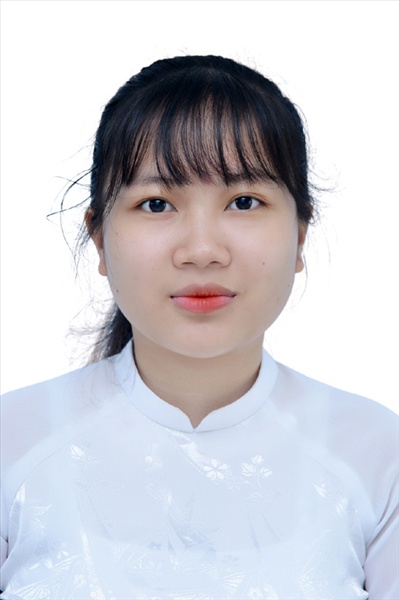 Ngày sinh: 16/09/2003Ngày sinh: 16/09/2003Ngày sinh: 16/09/2003Ngày sinh: 16/09/2003Dân tộc: KinhDân tộc: KinhGiới tính: NữGiới tính: NữGiới tính: NữNơi sinh: THÀNH PHỐ HỒ CHÍ MINHNơi sinh: THÀNH PHỐ HỒ CHÍ MINHNơi sinh: THÀNH PHỐ HỒ CHÍ MINHNơi sinh: THÀNH PHỐ HỒ CHÍ MINHSố CMND/CCCD: 087303000322Số CMND/CCCD: 087303000322Số CMND/CCCD: 087303000322Số CMND/CCCD: 087303000322Số CMND/CCCD: 087303000322Hộ khẩu TT: Quận 12, Tp. Hồ Chí MinhHộ khẩu TT: Quận 12, Tp. Hồ Chí MinhHộ khẩu TT: Quận 12, Tp. Hồ Chí MinhHộ khẩu TT: Quận 12, Tp. Hồ Chí MinhHộ khẩu TT: Quận 12, Tp. Hồ Chí MinhHộ khẩu TT: Quận 12, Tp. Hồ Chí MinhHộ khẩu TT: Quận 12, Tp. Hồ Chí MinhHộ khẩu TT: Quận 12, Tp. Hồ Chí MinhHộ khẩu TT: Quận 12, Tp. Hồ Chí MinhHọc sinh trường: THPT Thạnh LộcHọc sinh trường: THPT Thạnh LộcHọc sinh trường: THPT Thạnh LộcHọc sinh trường: THPT Thạnh LộcHọc sinh trường: THPT Thạnh LộcHọc sinh trường: THPT Thạnh LộcLớp: 12A8Lớp: 12A8Lớp: 12A8Là học sinh học theo chương trình:                 THPTLà học sinh học theo chương trình:                 THPTLà học sinh học theo chương trình:                 THPTLà học sinh học theo chương trình:                 THPTLà học sinh học theo chương trình:                 THPTLà học sinh học theo chương trình:                 THPTGDTXGDTXGDTXCó đăng ký sử dụng kết quả để xét tuyển sinh: Có đăng ký sử dụng kết quả để xét tuyển sinh: Có đăng ký sử dụng kết quả để xét tuyển sinh: Có đăng ký sử dụng kết quả để xét tuyển sinh: Có đăng ký sử dụng kết quả để xét tuyển sinh: Có đăng ký sử dụng kết quả để xét tuyển sinh: Có đăng ký sử dụng kết quả để xét tuyển sinh: Có đăng ký sử dụng kết quả để xét tuyển sinh: Có đăng ký sử dụng kết quả để xét tuyển sinh: Đối tượng: Đối tượng: Khu vực: 3Khu vực: 3Khu vực: 3Khu vực: 3Diện XTN: 1Diện XTN: 1Diện XTN: 1Điểm cộng: 2Điểm cộng: 2Điểm cộng: 2Địa chỉ điểm thi: THPT Thạnh Lộc - 116 đường Nguyễn Thị Sáu, khu phố 1, phường Thạnh Lộc, Quận 12, TP Hồ Chí MinhĐịa chỉ điểm thi: THPT Thạnh Lộc - 116 đường Nguyễn Thị Sáu, khu phố 1, phường Thạnh Lộc, Quận 12, TP Hồ Chí MinhĐịa chỉ điểm thi: THPT Thạnh Lộc - 116 đường Nguyễn Thị Sáu, khu phố 1, phường Thạnh Lộc, Quận 12, TP Hồ Chí MinhĐịa chỉ điểm thi: THPT Thạnh Lộc - 116 đường Nguyễn Thị Sáu, khu phố 1, phường Thạnh Lộc, Quận 12, TP Hồ Chí MinhĐịa chỉ điểm thi: THPT Thạnh Lộc - 116 đường Nguyễn Thị Sáu, khu phố 1, phường Thạnh Lộc, Quận 12, TP Hồ Chí MinhĐịa chỉ điểm thi: THPT Thạnh Lộc - 116 đường Nguyễn Thị Sáu, khu phố 1, phường Thạnh Lộc, Quận 12, TP Hồ Chí MinhĐịa chỉ điểm thi: THPT Thạnh Lộc - 116 đường Nguyễn Thị Sáu, khu phố 1, phường Thạnh Lộc, Quận 12, TP Hồ Chí MinhĐịa chỉ điểm thi: THPT Thạnh Lộc - 116 đường Nguyễn Thị Sáu, khu phố 1, phường Thạnh Lộc, Quận 12, TP Hồ Chí MinhĐịa chỉ điểm thi: THPT Thạnh Lộc - 116 đường Nguyễn Thị Sáu, khu phố 1, phường Thạnh Lộc, Quận 12, TP Hồ Chí MinhĐịa chỉ điểm thi: THPT Thạnh Lộc - 116 đường Nguyễn Thị Sáu, khu phố 1, phường Thạnh Lộc, Quận 12, TP Hồ Chí MinhĐịa chỉ điểm thi: THPT Thạnh Lộc - 116 đường Nguyễn Thị Sáu, khu phố 1, phường Thạnh Lộc, Quận 12, TP Hồ Chí MinhĐịa chỉ điểm thi: THPT Thạnh Lộc - 116 đường Nguyễn Thị Sáu, khu phố 1, phường Thạnh Lộc, Quận 12, TP Hồ Chí MinhThông tin bài thi/môn thi đã đăng ký:Thông tin bài thi/môn thi đã đăng ký:Thông tin bài thi/môn thi đã đăng ký:Thông tin bài thi/môn thi đã đăng ký:Thông tin bài thi/môn thi đã đăng ký:Thông tin bài thi/môn thi đã đăng ký:Thông tin bài thi/môn thi đã đăng ký:Thông tin bài thi/môn thi đã đăng ký:Thông tin bài thi/môn thi đã đăng ký:Thông tin bài thi/môn thi đã đăng ký:Thông tin bài thi/môn thi đã đăng ký:Thông tin bài thi/môn thi đã đăng ký:Bài thi/Môn thiNgữ vănNgữ vănToánKHTNKHTNKHTNNgoại ngữKHXHKHXHKHXHKHXHBài thi/Môn thiNgữ vănNgữ vănToánVật líHóa họcSinh họcNgoại ngữLịch sửLịch sửĐịa líGDCDThí sinh đã đăng ký bài thi/môn thiXXXXXXN1Phòng thi0972097209720972097209720972Ngày thi07/07/202107/07/202107/07/202108/07/202108/07/202108/07/202108/07/2021Giờ phát đề07h3007h3014h2007h3008h3009h3014h20Giờ bắt đầu làm bài thi07h3507h3514h3007h3508h3509h3514h30Ngày 11  tháng 06  năm 2021THỦ TRƯỞNG ĐƠN VỊ(Ký tên và đóng dấu)02 - HỘI ĐỒNG THI SỞ GD&ĐT TP. HỒ CHÍ MINHTHPT THẠNH LỘCCỘNG HÒA XÃ HỘI CHỦ NGHĨA VIỆT NAMĐộc lập – Tự do – Hạnh phúcHọ tên thí sinh: NGUYỄN VIẾT ANHHọ tên thí sinh: NGUYỄN VIẾT ANHHọ tên thí sinh: NGUYỄN VIẾT ANHHọ tên thí sinh: NGUYỄN VIẾT ANHHọ tên thí sinh: NGUYỄN VIẾT ANHHọ tên thí sinh: NGUYỄN VIẾT ANHSố báo danh: 02022519Số báo danh: 02022519Số báo danh: 02022519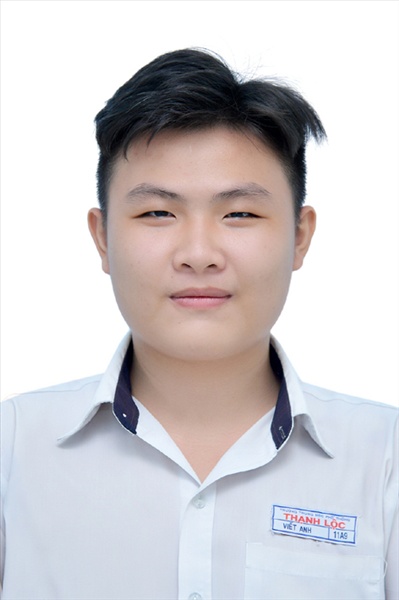 Ngày sinh: 18/11/2003Ngày sinh: 18/11/2003Ngày sinh: 18/11/2003Ngày sinh: 18/11/2003Dân tộc: KinhDân tộc: KinhGiới tính: NamGiới tính: NamGiới tính: NamNơi sinh: THÀNH PHỐ HỒ CHÍ MINHNơi sinh: THÀNH PHỐ HỒ CHÍ MINHNơi sinh: THÀNH PHỐ HỒ CHÍ MINHNơi sinh: THÀNH PHỐ HỒ CHÍ MINHSố CMND/CCCD: 031203006060Số CMND/CCCD: 031203006060Số CMND/CCCD: 031203006060Số CMND/CCCD: 031203006060Số CMND/CCCD: 031203006060Hộ khẩu TT: Huyện Vĩnh Bảo, Hải PhòngHộ khẩu TT: Huyện Vĩnh Bảo, Hải PhòngHộ khẩu TT: Huyện Vĩnh Bảo, Hải PhòngHộ khẩu TT: Huyện Vĩnh Bảo, Hải PhòngHộ khẩu TT: Huyện Vĩnh Bảo, Hải PhòngHộ khẩu TT: Huyện Vĩnh Bảo, Hải PhòngHộ khẩu TT: Huyện Vĩnh Bảo, Hải PhòngHộ khẩu TT: Huyện Vĩnh Bảo, Hải PhòngHộ khẩu TT: Huyện Vĩnh Bảo, Hải PhòngHọc sinh trường: THPT Thạnh LộcHọc sinh trường: THPT Thạnh LộcHọc sinh trường: THPT Thạnh LộcHọc sinh trường: THPT Thạnh LộcHọc sinh trường: THPT Thạnh LộcHọc sinh trường: THPT Thạnh LộcLớp: 12A8Lớp: 12A8Lớp: 12A8Là học sinh học theo chương trình:                 THPTLà học sinh học theo chương trình:                 THPTLà học sinh học theo chương trình:                 THPTLà học sinh học theo chương trình:                 THPTLà học sinh học theo chương trình:                 THPTLà học sinh học theo chương trình:                 THPTGDTXGDTXGDTXCó đăng ký sử dụng kết quả để xét tuyển sinh: Có đăng ký sử dụng kết quả để xét tuyển sinh: Có đăng ký sử dụng kết quả để xét tuyển sinh: Có đăng ký sử dụng kết quả để xét tuyển sinh: Có đăng ký sử dụng kết quả để xét tuyển sinh: Có đăng ký sử dụng kết quả để xét tuyển sinh: Có đăng ký sử dụng kết quả để xét tuyển sinh: Có đăng ký sử dụng kết quả để xét tuyển sinh: Có đăng ký sử dụng kết quả để xét tuyển sinh: Đối tượng: Đối tượng: Khu vực: 3Khu vực: 3Khu vực: 3Khu vực: 3Diện XTN: 1Diện XTN: 1Diện XTN: 1Điểm cộng: 2.50Điểm cộng: 2.50Điểm cộng: 2.50Địa chỉ điểm thi: THPT Thạnh Lộc - 116 đường Nguyễn Thị Sáu, khu phố 1, phường Thạnh Lộc, Quận 12, TP Hồ Chí MinhĐịa chỉ điểm thi: THPT Thạnh Lộc - 116 đường Nguyễn Thị Sáu, khu phố 1, phường Thạnh Lộc, Quận 12, TP Hồ Chí MinhĐịa chỉ điểm thi: THPT Thạnh Lộc - 116 đường Nguyễn Thị Sáu, khu phố 1, phường Thạnh Lộc, Quận 12, TP Hồ Chí MinhĐịa chỉ điểm thi: THPT Thạnh Lộc - 116 đường Nguyễn Thị Sáu, khu phố 1, phường Thạnh Lộc, Quận 12, TP Hồ Chí MinhĐịa chỉ điểm thi: THPT Thạnh Lộc - 116 đường Nguyễn Thị Sáu, khu phố 1, phường Thạnh Lộc, Quận 12, TP Hồ Chí MinhĐịa chỉ điểm thi: THPT Thạnh Lộc - 116 đường Nguyễn Thị Sáu, khu phố 1, phường Thạnh Lộc, Quận 12, TP Hồ Chí MinhĐịa chỉ điểm thi: THPT Thạnh Lộc - 116 đường Nguyễn Thị Sáu, khu phố 1, phường Thạnh Lộc, Quận 12, TP Hồ Chí MinhĐịa chỉ điểm thi: THPT Thạnh Lộc - 116 đường Nguyễn Thị Sáu, khu phố 1, phường Thạnh Lộc, Quận 12, TP Hồ Chí MinhĐịa chỉ điểm thi: THPT Thạnh Lộc - 116 đường Nguyễn Thị Sáu, khu phố 1, phường Thạnh Lộc, Quận 12, TP Hồ Chí MinhĐịa chỉ điểm thi: THPT Thạnh Lộc - 116 đường Nguyễn Thị Sáu, khu phố 1, phường Thạnh Lộc, Quận 12, TP Hồ Chí MinhĐịa chỉ điểm thi: THPT Thạnh Lộc - 116 đường Nguyễn Thị Sáu, khu phố 1, phường Thạnh Lộc, Quận 12, TP Hồ Chí MinhĐịa chỉ điểm thi: THPT Thạnh Lộc - 116 đường Nguyễn Thị Sáu, khu phố 1, phường Thạnh Lộc, Quận 12, TP Hồ Chí MinhThông tin bài thi/môn thi đã đăng ký:Thông tin bài thi/môn thi đã đăng ký:Thông tin bài thi/môn thi đã đăng ký:Thông tin bài thi/môn thi đã đăng ký:Thông tin bài thi/môn thi đã đăng ký:Thông tin bài thi/môn thi đã đăng ký:Thông tin bài thi/môn thi đã đăng ký:Thông tin bài thi/môn thi đã đăng ký:Thông tin bài thi/môn thi đã đăng ký:Thông tin bài thi/môn thi đã đăng ký:Thông tin bài thi/môn thi đã đăng ký:Thông tin bài thi/môn thi đã đăng ký:Bài thi/Môn thiNgữ vănNgữ vănToánKHTNKHTNKHTNNgoại ngữKHXHKHXHKHXHKHXHBài thi/Môn thiNgữ vănNgữ vănToánVật líHóa họcSinh họcNgoại ngữLịch sửLịch sửĐịa líGDCDThí sinh đã đăng ký bài thi/môn thiXXXXXXN1Phòng thi0974097409740973097309730974Ngày thi07/07/202107/07/202107/07/202108/07/202108/07/202108/07/202108/07/2021Giờ phát đề07h3007h3014h2007h3008h3009h3014h20Giờ bắt đầu làm bài thi07h3507h3514h3007h3508h3509h3514h30Ngày 11  tháng 06  năm 2021THỦ TRƯỞNG ĐƠN VỊ(Ký tên và đóng dấu)02 - HỘI ĐỒNG THI SỞ GD&ĐT TP. HỒ CHÍ MINHTHPT THẠNH LỘCCỘNG HÒA XÃ HỘI CHỦ NGHĨA VIỆT NAMĐộc lập – Tự do – Hạnh phúcHọ tên thí sinh: TRỊNH ĐÌNH BIỂNHọ tên thí sinh: TRỊNH ĐÌNH BIỂNHọ tên thí sinh: TRỊNH ĐÌNH BIỂNHọ tên thí sinh: TRỊNH ĐÌNH BIỂNHọ tên thí sinh: TRỊNH ĐÌNH BIỂNHọ tên thí sinh: TRỊNH ĐÌNH BIỂNSố báo danh: 02022575Số báo danh: 02022575Số báo danh: 02022575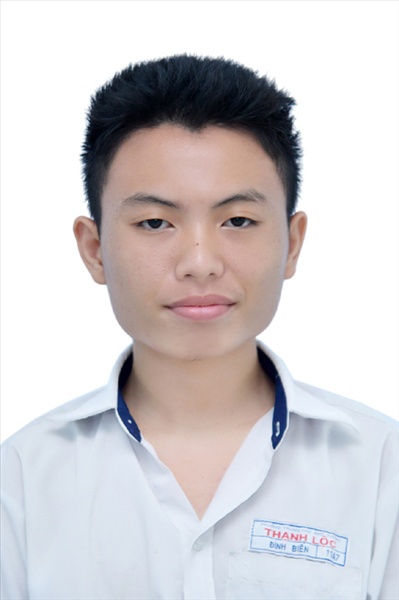 Ngày sinh: 01/02/2003Ngày sinh: 01/02/2003Ngày sinh: 01/02/2003Ngày sinh: 01/02/2003Dân tộc: KinhDân tộc: KinhGiới tính: NamGiới tính: NamGiới tính: NamNơi sinh: THÀNH PHỐ HỒ CHÍ MINHNơi sinh: THÀNH PHỐ HỒ CHÍ MINHNơi sinh: THÀNH PHỐ HỒ CHÍ MINHNơi sinh: THÀNH PHỐ HỒ CHÍ MINHSố CMND/CCCD: 038203002410Số CMND/CCCD: 038203002410Số CMND/CCCD: 038203002410Số CMND/CCCD: 038203002410Số CMND/CCCD: 038203002410Hộ khẩu TT: Quận 12, Tp. Hồ Chí MinhHộ khẩu TT: Quận 12, Tp. Hồ Chí MinhHộ khẩu TT: Quận 12, Tp. Hồ Chí MinhHộ khẩu TT: Quận 12, Tp. Hồ Chí MinhHộ khẩu TT: Quận 12, Tp. Hồ Chí MinhHộ khẩu TT: Quận 12, Tp. Hồ Chí MinhHộ khẩu TT: Quận 12, Tp. Hồ Chí MinhHộ khẩu TT: Quận 12, Tp. Hồ Chí MinhHộ khẩu TT: Quận 12, Tp. Hồ Chí MinhHọc sinh trường: THPT Thạnh LộcHọc sinh trường: THPT Thạnh LộcHọc sinh trường: THPT Thạnh LộcHọc sinh trường: THPT Thạnh LộcHọc sinh trường: THPT Thạnh LộcHọc sinh trường: THPT Thạnh LộcLớp: 12A8Lớp: 12A8Lớp: 12A8Là học sinh học theo chương trình:                 THPTLà học sinh học theo chương trình:                 THPTLà học sinh học theo chương trình:                 THPTLà học sinh học theo chương trình:                 THPTLà học sinh học theo chương trình:                 THPTLà học sinh học theo chương trình:                 THPTGDTXGDTXGDTXCó đăng ký sử dụng kết quả để xét tuyển sinh: Có đăng ký sử dụng kết quả để xét tuyển sinh: Có đăng ký sử dụng kết quả để xét tuyển sinh: Có đăng ký sử dụng kết quả để xét tuyển sinh: Có đăng ký sử dụng kết quả để xét tuyển sinh: Có đăng ký sử dụng kết quả để xét tuyển sinh: Có đăng ký sử dụng kết quả để xét tuyển sinh: Có đăng ký sử dụng kết quả để xét tuyển sinh: Có đăng ký sử dụng kết quả để xét tuyển sinh: Đối tượng: Đối tượng: Khu vực: 3Khu vực: 3Khu vực: 3Khu vực: 3Diện XTN: 1Diện XTN: 1Diện XTN: 1Điểm cộng: 1.50Điểm cộng: 1.50Điểm cộng: 1.50Địa chỉ điểm thi: THPT Thạnh Lộc - 116 đường Nguyễn Thị Sáu, khu phố 1, phường Thạnh Lộc, Quận 12, TP Hồ Chí MinhĐịa chỉ điểm thi: THPT Thạnh Lộc - 116 đường Nguyễn Thị Sáu, khu phố 1, phường Thạnh Lộc, Quận 12, TP Hồ Chí MinhĐịa chỉ điểm thi: THPT Thạnh Lộc - 116 đường Nguyễn Thị Sáu, khu phố 1, phường Thạnh Lộc, Quận 12, TP Hồ Chí MinhĐịa chỉ điểm thi: THPT Thạnh Lộc - 116 đường Nguyễn Thị Sáu, khu phố 1, phường Thạnh Lộc, Quận 12, TP Hồ Chí MinhĐịa chỉ điểm thi: THPT Thạnh Lộc - 116 đường Nguyễn Thị Sáu, khu phố 1, phường Thạnh Lộc, Quận 12, TP Hồ Chí MinhĐịa chỉ điểm thi: THPT Thạnh Lộc - 116 đường Nguyễn Thị Sáu, khu phố 1, phường Thạnh Lộc, Quận 12, TP Hồ Chí MinhĐịa chỉ điểm thi: THPT Thạnh Lộc - 116 đường Nguyễn Thị Sáu, khu phố 1, phường Thạnh Lộc, Quận 12, TP Hồ Chí MinhĐịa chỉ điểm thi: THPT Thạnh Lộc - 116 đường Nguyễn Thị Sáu, khu phố 1, phường Thạnh Lộc, Quận 12, TP Hồ Chí MinhĐịa chỉ điểm thi: THPT Thạnh Lộc - 116 đường Nguyễn Thị Sáu, khu phố 1, phường Thạnh Lộc, Quận 12, TP Hồ Chí MinhĐịa chỉ điểm thi: THPT Thạnh Lộc - 116 đường Nguyễn Thị Sáu, khu phố 1, phường Thạnh Lộc, Quận 12, TP Hồ Chí MinhĐịa chỉ điểm thi: THPT Thạnh Lộc - 116 đường Nguyễn Thị Sáu, khu phố 1, phường Thạnh Lộc, Quận 12, TP Hồ Chí MinhĐịa chỉ điểm thi: THPT Thạnh Lộc - 116 đường Nguyễn Thị Sáu, khu phố 1, phường Thạnh Lộc, Quận 12, TP Hồ Chí MinhThông tin bài thi/môn thi đã đăng ký:Thông tin bài thi/môn thi đã đăng ký:Thông tin bài thi/môn thi đã đăng ký:Thông tin bài thi/môn thi đã đăng ký:Thông tin bài thi/môn thi đã đăng ký:Thông tin bài thi/môn thi đã đăng ký:Thông tin bài thi/môn thi đã đăng ký:Thông tin bài thi/môn thi đã đăng ký:Thông tin bài thi/môn thi đã đăng ký:Thông tin bài thi/môn thi đã đăng ký:Thông tin bài thi/môn thi đã đăng ký:Thông tin bài thi/môn thi đã đăng ký:Bài thi/Môn thiNgữ vănNgữ vănToánKHTNKHTNKHTNNgoại ngữKHXHKHXHKHXHKHXHBài thi/Môn thiNgữ vănNgữ vănToánVật líHóa họcSinh họcNgoại ngữLịch sửLịch sửĐịa líGDCDThí sinh đã đăng ký bài thi/môn thiXXXXXXN1Phòng thi0976097609760975097509750976Ngày thi07/07/202107/07/202107/07/202108/07/202108/07/202108/07/202108/07/2021Giờ phát đề07h3007h3014h2007h3008h3009h3014h20Giờ bắt đầu làm bài thi07h3507h3514h3007h3508h3509h3514h30Ngày 11  tháng 06  năm 2021THỦ TRƯỞNG ĐƠN VỊ(Ký tên và đóng dấu)02 - HỘI ĐỒNG THI SỞ GD&ĐT TP. HỒ CHÍ MINHTHPT THẠNH LỘCCỘNG HÒA XÃ HỘI CHỦ NGHĨA VIỆT NAMĐộc lập – Tự do – Hạnh phúcHọ tên thí sinh: NGUYỄN NGỌC KIẾN BÌNHHọ tên thí sinh: NGUYỄN NGỌC KIẾN BÌNHHọ tên thí sinh: NGUYỄN NGỌC KIẾN BÌNHHọ tên thí sinh: NGUYỄN NGỌC KIẾN BÌNHHọ tên thí sinh: NGUYỄN NGỌC KIẾN BÌNHHọ tên thí sinh: NGUYỄN NGỌC KIẾN BÌNHSố báo danh: 02022579Số báo danh: 02022579Số báo danh: 02022579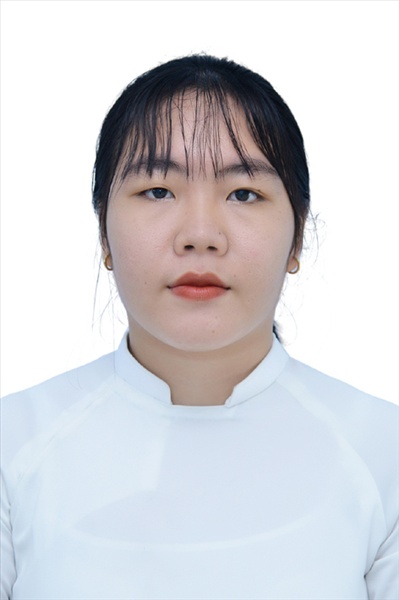 Ngày sinh: 03/01/2003Ngày sinh: 03/01/2003Ngày sinh: 03/01/2003Ngày sinh: 03/01/2003Dân tộc: KinhDân tộc: KinhGiới tính: NữGiới tính: NữGiới tính: NữNơi sinh: THÀNH PHỐ HỒ CHÍ MINHNơi sinh: THÀNH PHỐ HỒ CHÍ MINHNơi sinh: THÀNH PHỐ HỒ CHÍ MINHNơi sinh: THÀNH PHỐ HỒ CHÍ MINHSố CMND/CCCD: 079303023937Số CMND/CCCD: 079303023937Số CMND/CCCD: 079303023937Số CMND/CCCD: 079303023937Số CMND/CCCD: 079303023937Hộ khẩu TT: Quận 12, Tp. Hồ Chí MinhHộ khẩu TT: Quận 12, Tp. Hồ Chí MinhHộ khẩu TT: Quận 12, Tp. Hồ Chí MinhHộ khẩu TT: Quận 12, Tp. Hồ Chí MinhHộ khẩu TT: Quận 12, Tp. Hồ Chí MinhHộ khẩu TT: Quận 12, Tp. Hồ Chí MinhHộ khẩu TT: Quận 12, Tp. Hồ Chí MinhHộ khẩu TT: Quận 12, Tp. Hồ Chí MinhHộ khẩu TT: Quận 12, Tp. Hồ Chí MinhHọc sinh trường: THPT Thạnh LộcHọc sinh trường: THPT Thạnh LộcHọc sinh trường: THPT Thạnh LộcHọc sinh trường: THPT Thạnh LộcHọc sinh trường: THPT Thạnh LộcHọc sinh trường: THPT Thạnh LộcLớp: 12A8Lớp: 12A8Lớp: 12A8Là học sinh học theo chương trình:                 THPTLà học sinh học theo chương trình:                 THPTLà học sinh học theo chương trình:                 THPTLà học sinh học theo chương trình:                 THPTLà học sinh học theo chương trình:                 THPTLà học sinh học theo chương trình:                 THPTGDTXGDTXGDTXCó đăng ký sử dụng kết quả để xét tuyển sinh: Có đăng ký sử dụng kết quả để xét tuyển sinh: Có đăng ký sử dụng kết quả để xét tuyển sinh: Có đăng ký sử dụng kết quả để xét tuyển sinh: Có đăng ký sử dụng kết quả để xét tuyển sinh: Có đăng ký sử dụng kết quả để xét tuyển sinh: Có đăng ký sử dụng kết quả để xét tuyển sinh: Có đăng ký sử dụng kết quả để xét tuyển sinh: Có đăng ký sử dụng kết quả để xét tuyển sinh: Đối tượng: Đối tượng: Khu vực: 3Khu vực: 3Khu vực: 3Khu vực: 3Diện XTN: 1Diện XTN: 1Diện XTN: 1Điểm cộng: 2Điểm cộng: 2Điểm cộng: 2Địa chỉ điểm thi: THPT Thạnh Lộc - 116 đường Nguyễn Thị Sáu, khu phố 1, phường Thạnh Lộc, Quận 12, TP Hồ Chí MinhĐịa chỉ điểm thi: THPT Thạnh Lộc - 116 đường Nguyễn Thị Sáu, khu phố 1, phường Thạnh Lộc, Quận 12, TP Hồ Chí MinhĐịa chỉ điểm thi: THPT Thạnh Lộc - 116 đường Nguyễn Thị Sáu, khu phố 1, phường Thạnh Lộc, Quận 12, TP Hồ Chí MinhĐịa chỉ điểm thi: THPT Thạnh Lộc - 116 đường Nguyễn Thị Sáu, khu phố 1, phường Thạnh Lộc, Quận 12, TP Hồ Chí MinhĐịa chỉ điểm thi: THPT Thạnh Lộc - 116 đường Nguyễn Thị Sáu, khu phố 1, phường Thạnh Lộc, Quận 12, TP Hồ Chí MinhĐịa chỉ điểm thi: THPT Thạnh Lộc - 116 đường Nguyễn Thị Sáu, khu phố 1, phường Thạnh Lộc, Quận 12, TP Hồ Chí MinhĐịa chỉ điểm thi: THPT Thạnh Lộc - 116 đường Nguyễn Thị Sáu, khu phố 1, phường Thạnh Lộc, Quận 12, TP Hồ Chí MinhĐịa chỉ điểm thi: THPT Thạnh Lộc - 116 đường Nguyễn Thị Sáu, khu phố 1, phường Thạnh Lộc, Quận 12, TP Hồ Chí MinhĐịa chỉ điểm thi: THPT Thạnh Lộc - 116 đường Nguyễn Thị Sáu, khu phố 1, phường Thạnh Lộc, Quận 12, TP Hồ Chí MinhĐịa chỉ điểm thi: THPT Thạnh Lộc - 116 đường Nguyễn Thị Sáu, khu phố 1, phường Thạnh Lộc, Quận 12, TP Hồ Chí MinhĐịa chỉ điểm thi: THPT Thạnh Lộc - 116 đường Nguyễn Thị Sáu, khu phố 1, phường Thạnh Lộc, Quận 12, TP Hồ Chí MinhĐịa chỉ điểm thi: THPT Thạnh Lộc - 116 đường Nguyễn Thị Sáu, khu phố 1, phường Thạnh Lộc, Quận 12, TP Hồ Chí MinhThông tin bài thi/môn thi đã đăng ký:Thông tin bài thi/môn thi đã đăng ký:Thông tin bài thi/môn thi đã đăng ký:Thông tin bài thi/môn thi đã đăng ký:Thông tin bài thi/môn thi đã đăng ký:Thông tin bài thi/môn thi đã đăng ký:Thông tin bài thi/môn thi đã đăng ký:Thông tin bài thi/môn thi đã đăng ký:Thông tin bài thi/môn thi đã đăng ký:Thông tin bài thi/môn thi đã đăng ký:Thông tin bài thi/môn thi đã đăng ký:Thông tin bài thi/môn thi đã đăng ký:Bài thi/Môn thiNgữ vănNgữ vănToánKHTNKHTNKHTNNgoại ngữKHXHKHXHKHXHKHXHBài thi/Môn thiNgữ vănNgữ vănToánVật líHóa họcSinh họcNgoại ngữLịch sửLịch sửĐịa líGDCDThí sinh đã đăng ký bài thi/môn thiXXXXXXN1Phòng thi0976097609760975097509750976Ngày thi07/07/202107/07/202107/07/202108/07/202108/07/202108/07/202108/07/2021Giờ phát đề07h3007h3014h2007h3008h3009h3014h20Giờ bắt đầu làm bài thi07h3507h3514h3007h3508h3509h3514h30Ngày 11  tháng 06  năm 2021THỦ TRƯỞNG ĐƠN VỊ(Ký tên và đóng dấu)02 - HỘI ĐỒNG THI SỞ GD&ĐT TP. HỒ CHÍ MINHTHPT THẠNH LỘCCỘNG HÒA XÃ HỘI CHỦ NGHĨA VIỆT NAMĐộc lập – Tự do – Hạnh phúcHọ tên thí sinh: NGUYỄN THỊ MỸ CHIHọ tên thí sinh: NGUYỄN THỊ MỸ CHIHọ tên thí sinh: NGUYỄN THỊ MỸ CHIHọ tên thí sinh: NGUYỄN THỊ MỸ CHIHọ tên thí sinh: NGUYỄN THỊ MỸ CHIHọ tên thí sinh: NGUYỄN THỊ MỸ CHISố báo danh: 02022595Số báo danh: 02022595Số báo danh: 02022595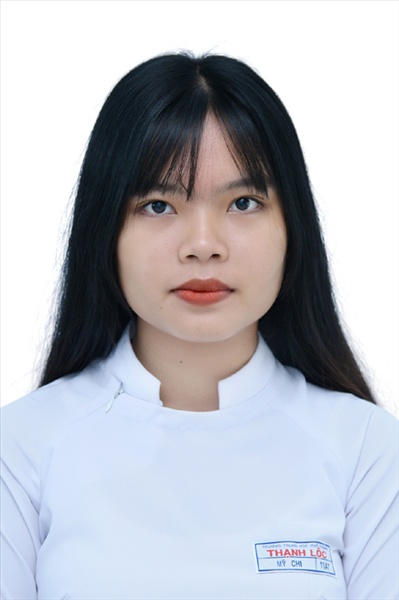 Ngày sinh: 02/09/2003Ngày sinh: 02/09/2003Ngày sinh: 02/09/2003Ngày sinh: 02/09/2003Dân tộc: KinhDân tộc: KinhGiới tính: NữGiới tính: NữGiới tính: NữNơi sinh: LONG ANNơi sinh: LONG ANNơi sinh: LONG ANNơi sinh: LONG ANSố CMND/CCCD: 080303000278Số CMND/CCCD: 080303000278Số CMND/CCCD: 080303000278Số CMND/CCCD: 080303000278Số CMND/CCCD: 080303000278Hộ khẩu TT: Quận Gò Vấp, Tp. Hồ Chí MinhHộ khẩu TT: Quận Gò Vấp, Tp. Hồ Chí MinhHộ khẩu TT: Quận Gò Vấp, Tp. Hồ Chí MinhHộ khẩu TT: Quận Gò Vấp, Tp. Hồ Chí MinhHộ khẩu TT: Quận Gò Vấp, Tp. Hồ Chí MinhHộ khẩu TT: Quận Gò Vấp, Tp. Hồ Chí MinhHộ khẩu TT: Quận Gò Vấp, Tp. Hồ Chí MinhHộ khẩu TT: Quận Gò Vấp, Tp. Hồ Chí MinhHộ khẩu TT: Quận Gò Vấp, Tp. Hồ Chí MinhHọc sinh trường: THPT Thạnh LộcHọc sinh trường: THPT Thạnh LộcHọc sinh trường: THPT Thạnh LộcHọc sinh trường: THPT Thạnh LộcHọc sinh trường: THPT Thạnh LộcHọc sinh trường: THPT Thạnh LộcLớp: 12A8Lớp: 12A8Lớp: 12A8Là học sinh học theo chương trình:                 THPTLà học sinh học theo chương trình:                 THPTLà học sinh học theo chương trình:                 THPTLà học sinh học theo chương trình:                 THPTLà học sinh học theo chương trình:                 THPTLà học sinh học theo chương trình:                 THPTGDTXGDTXGDTXCó đăng ký sử dụng kết quả để xét tuyển sinh: Có đăng ký sử dụng kết quả để xét tuyển sinh: Có đăng ký sử dụng kết quả để xét tuyển sinh: Có đăng ký sử dụng kết quả để xét tuyển sinh: Có đăng ký sử dụng kết quả để xét tuyển sinh: Có đăng ký sử dụng kết quả để xét tuyển sinh: Có đăng ký sử dụng kết quả để xét tuyển sinh: Có đăng ký sử dụng kết quả để xét tuyển sinh: Có đăng ký sử dụng kết quả để xét tuyển sinh: Đối tượng: Đối tượng: Khu vực: 3Khu vực: 3Khu vực: 3Khu vực: 3Diện XTN: 1Diện XTN: 1Diện XTN: 1Điểm cộng: 1.50Điểm cộng: 1.50Điểm cộng: 1.50Địa chỉ điểm thi: THPT Thạnh Lộc - 116 đường Nguyễn Thị Sáu, khu phố 1, phường Thạnh Lộc, Quận 12, TP Hồ Chí MinhĐịa chỉ điểm thi: THPT Thạnh Lộc - 116 đường Nguyễn Thị Sáu, khu phố 1, phường Thạnh Lộc, Quận 12, TP Hồ Chí MinhĐịa chỉ điểm thi: THPT Thạnh Lộc - 116 đường Nguyễn Thị Sáu, khu phố 1, phường Thạnh Lộc, Quận 12, TP Hồ Chí MinhĐịa chỉ điểm thi: THPT Thạnh Lộc - 116 đường Nguyễn Thị Sáu, khu phố 1, phường Thạnh Lộc, Quận 12, TP Hồ Chí MinhĐịa chỉ điểm thi: THPT Thạnh Lộc - 116 đường Nguyễn Thị Sáu, khu phố 1, phường Thạnh Lộc, Quận 12, TP Hồ Chí MinhĐịa chỉ điểm thi: THPT Thạnh Lộc - 116 đường Nguyễn Thị Sáu, khu phố 1, phường Thạnh Lộc, Quận 12, TP Hồ Chí MinhĐịa chỉ điểm thi: THPT Thạnh Lộc - 116 đường Nguyễn Thị Sáu, khu phố 1, phường Thạnh Lộc, Quận 12, TP Hồ Chí MinhĐịa chỉ điểm thi: THPT Thạnh Lộc - 116 đường Nguyễn Thị Sáu, khu phố 1, phường Thạnh Lộc, Quận 12, TP Hồ Chí MinhĐịa chỉ điểm thi: THPT Thạnh Lộc - 116 đường Nguyễn Thị Sáu, khu phố 1, phường Thạnh Lộc, Quận 12, TP Hồ Chí MinhĐịa chỉ điểm thi: THPT Thạnh Lộc - 116 đường Nguyễn Thị Sáu, khu phố 1, phường Thạnh Lộc, Quận 12, TP Hồ Chí MinhĐịa chỉ điểm thi: THPT Thạnh Lộc - 116 đường Nguyễn Thị Sáu, khu phố 1, phường Thạnh Lộc, Quận 12, TP Hồ Chí MinhĐịa chỉ điểm thi: THPT Thạnh Lộc - 116 đường Nguyễn Thị Sáu, khu phố 1, phường Thạnh Lộc, Quận 12, TP Hồ Chí MinhThông tin bài thi/môn thi đã đăng ký:Thông tin bài thi/môn thi đã đăng ký:Thông tin bài thi/môn thi đã đăng ký:Thông tin bài thi/môn thi đã đăng ký:Thông tin bài thi/môn thi đã đăng ký:Thông tin bài thi/môn thi đã đăng ký:Thông tin bài thi/môn thi đã đăng ký:Thông tin bài thi/môn thi đã đăng ký:Thông tin bài thi/môn thi đã đăng ký:Thông tin bài thi/môn thi đã đăng ký:Thông tin bài thi/môn thi đã đăng ký:Thông tin bài thi/môn thi đã đăng ký:Bài thi/Môn thiNgữ vănNgữ vănToánKHTNKHTNKHTNNgoại ngữKHXHKHXHKHXHKHXHBài thi/Môn thiNgữ vănNgữ vănToánVật líHóa họcSinh họcNgoại ngữLịch sửLịch sửĐịa líGDCDThí sinh đã đăng ký bài thi/môn thiXXXN1XXXXPhòng thi09770977097709770994099409940994Ngày thi07/07/202107/07/202107/07/202108/07/202108/07/202108/07/202108/07/202108/07/2021Giờ phát đề07h3007h3014h2014h2007h3007h3008h3009h30Giờ bắt đầu làm bài thi07h3507h3514h3014h3007h3507h3508h3509h35Ngày 11  tháng 06  năm 2021THỦ TRƯỞNG ĐƠN VỊ(Ký tên và đóng dấu)02 - HỘI ĐỒNG THI SỞ GD&ĐT TP. HỒ CHÍ MINHTHPT THẠNH LỘCCỘNG HÒA XÃ HỘI CHỦ NGHĨA VIỆT NAMĐộc lập – Tự do – Hạnh phúcHọ tên thí sinh: ĐÀM NGỌC HƯƠNG DUNGHọ tên thí sinh: ĐÀM NGỌC HƯƠNG DUNGHọ tên thí sinh: ĐÀM NGỌC HƯƠNG DUNGHọ tên thí sinh: ĐÀM NGỌC HƯƠNG DUNGHọ tên thí sinh: ĐÀM NGỌC HƯƠNG DUNGHọ tên thí sinh: ĐÀM NGỌC HƯƠNG DUNGSố báo danh: 02022613Số báo danh: 02022613Số báo danh: 02022613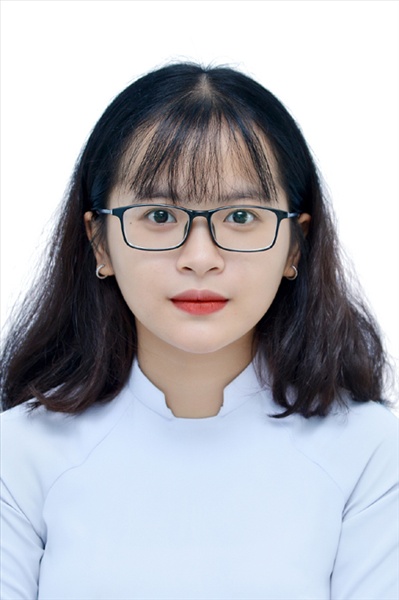 Ngày sinh: 23/11/2003Ngày sinh: 23/11/2003Ngày sinh: 23/11/2003Ngày sinh: 23/11/2003Dân tộc: KinhDân tộc: KinhGiới tính: NữGiới tính: NữGiới tính: NữNơi sinh: PHÚ YÊNNơi sinh: PHÚ YÊNNơi sinh: PHÚ YÊNNơi sinh: PHÚ YÊNSố CMND/CCCD: 054303000024Số CMND/CCCD: 054303000024Số CMND/CCCD: 054303000024Số CMND/CCCD: 054303000024Số CMND/CCCD: 054303000024Hộ khẩu TT: Quận Gò Vấp, Tp. Hồ Chí MinhHộ khẩu TT: Quận Gò Vấp, Tp. Hồ Chí MinhHộ khẩu TT: Quận Gò Vấp, Tp. Hồ Chí MinhHộ khẩu TT: Quận Gò Vấp, Tp. Hồ Chí MinhHộ khẩu TT: Quận Gò Vấp, Tp. Hồ Chí MinhHộ khẩu TT: Quận Gò Vấp, Tp. Hồ Chí MinhHộ khẩu TT: Quận Gò Vấp, Tp. Hồ Chí MinhHộ khẩu TT: Quận Gò Vấp, Tp. Hồ Chí MinhHộ khẩu TT: Quận Gò Vấp, Tp. Hồ Chí MinhHọc sinh trường: THPT Thạnh LộcHọc sinh trường: THPT Thạnh LộcHọc sinh trường: THPT Thạnh LộcHọc sinh trường: THPT Thạnh LộcHọc sinh trường: THPT Thạnh LộcHọc sinh trường: THPT Thạnh LộcLớp: 12A8Lớp: 12A8Lớp: 12A8Là học sinh học theo chương trình:                 THPTLà học sinh học theo chương trình:                 THPTLà học sinh học theo chương trình:                 THPTLà học sinh học theo chương trình:                 THPTLà học sinh học theo chương trình:                 THPTLà học sinh học theo chương trình:                 THPTGDTXGDTXGDTXCó đăng ký sử dụng kết quả để xét tuyển sinh: Có đăng ký sử dụng kết quả để xét tuyển sinh: Có đăng ký sử dụng kết quả để xét tuyển sinh: Có đăng ký sử dụng kết quả để xét tuyển sinh: Có đăng ký sử dụng kết quả để xét tuyển sinh: Có đăng ký sử dụng kết quả để xét tuyển sinh: Có đăng ký sử dụng kết quả để xét tuyển sinh: Có đăng ký sử dụng kết quả để xét tuyển sinh: Có đăng ký sử dụng kết quả để xét tuyển sinh: Đối tượng: Đối tượng: Khu vực: 3Khu vực: 3Khu vực: 3Khu vực: 3Diện XTN: 1Diện XTN: 1Diện XTN: 1Điểm cộng: 1.50Điểm cộng: 1.50Điểm cộng: 1.50Địa chỉ điểm thi: THPT Thạnh Lộc - 116 đường Nguyễn Thị Sáu, khu phố 1, phường Thạnh Lộc, Quận 12, TP Hồ Chí MinhĐịa chỉ điểm thi: THPT Thạnh Lộc - 116 đường Nguyễn Thị Sáu, khu phố 1, phường Thạnh Lộc, Quận 12, TP Hồ Chí MinhĐịa chỉ điểm thi: THPT Thạnh Lộc - 116 đường Nguyễn Thị Sáu, khu phố 1, phường Thạnh Lộc, Quận 12, TP Hồ Chí MinhĐịa chỉ điểm thi: THPT Thạnh Lộc - 116 đường Nguyễn Thị Sáu, khu phố 1, phường Thạnh Lộc, Quận 12, TP Hồ Chí MinhĐịa chỉ điểm thi: THPT Thạnh Lộc - 116 đường Nguyễn Thị Sáu, khu phố 1, phường Thạnh Lộc, Quận 12, TP Hồ Chí MinhĐịa chỉ điểm thi: THPT Thạnh Lộc - 116 đường Nguyễn Thị Sáu, khu phố 1, phường Thạnh Lộc, Quận 12, TP Hồ Chí MinhĐịa chỉ điểm thi: THPT Thạnh Lộc - 116 đường Nguyễn Thị Sáu, khu phố 1, phường Thạnh Lộc, Quận 12, TP Hồ Chí MinhĐịa chỉ điểm thi: THPT Thạnh Lộc - 116 đường Nguyễn Thị Sáu, khu phố 1, phường Thạnh Lộc, Quận 12, TP Hồ Chí MinhĐịa chỉ điểm thi: THPT Thạnh Lộc - 116 đường Nguyễn Thị Sáu, khu phố 1, phường Thạnh Lộc, Quận 12, TP Hồ Chí MinhĐịa chỉ điểm thi: THPT Thạnh Lộc - 116 đường Nguyễn Thị Sáu, khu phố 1, phường Thạnh Lộc, Quận 12, TP Hồ Chí MinhĐịa chỉ điểm thi: THPT Thạnh Lộc - 116 đường Nguyễn Thị Sáu, khu phố 1, phường Thạnh Lộc, Quận 12, TP Hồ Chí MinhĐịa chỉ điểm thi: THPT Thạnh Lộc - 116 đường Nguyễn Thị Sáu, khu phố 1, phường Thạnh Lộc, Quận 12, TP Hồ Chí MinhThông tin bài thi/môn thi đã đăng ký:Thông tin bài thi/môn thi đã đăng ký:Thông tin bài thi/môn thi đã đăng ký:Thông tin bài thi/môn thi đã đăng ký:Thông tin bài thi/môn thi đã đăng ký:Thông tin bài thi/môn thi đã đăng ký:Thông tin bài thi/môn thi đã đăng ký:Thông tin bài thi/môn thi đã đăng ký:Thông tin bài thi/môn thi đã đăng ký:Thông tin bài thi/môn thi đã đăng ký:Thông tin bài thi/môn thi đã đăng ký:Thông tin bài thi/môn thi đã đăng ký:Bài thi/Môn thiNgữ vănNgữ vănToánKHTNKHTNKHTNNgoại ngữKHXHKHXHKHXHKHXHBài thi/Môn thiNgữ vănNgữ vănToánVật líHóa họcSinh họcNgoại ngữLịch sửLịch sửĐịa líGDCDThí sinh đã đăng ký bài thi/môn thiXXXXXXN1Phòng thi0977097709770976097609760977Ngày thi07/07/202107/07/202107/07/202108/07/202108/07/202108/07/202108/07/2021Giờ phát đề07h3007h3014h2007h3008h3009h3014h20Giờ bắt đầu làm bài thi07h3507h3514h3007h3508h3509h3514h30Ngày 11  tháng 06  năm 2021THỦ TRƯỞNG ĐƠN VỊ(Ký tên và đóng dấu)02 - HỘI ĐỒNG THI SỞ GD&ĐT TP. HỒ CHÍ MINHTHPT THẠNH LỘCCỘNG HÒA XÃ HỘI CHỦ NGHĨA VIỆT NAMĐộc lập – Tự do – Hạnh phúcHọ tên thí sinh: NGUYỄN PHƯƠNG DUYÊNHọ tên thí sinh: NGUYỄN PHƯƠNG DUYÊNHọ tên thí sinh: NGUYỄN PHƯƠNG DUYÊNHọ tên thí sinh: NGUYỄN PHƯƠNG DUYÊNHọ tên thí sinh: NGUYỄN PHƯƠNG DUYÊNHọ tên thí sinh: NGUYỄN PHƯƠNG DUYÊNSố báo danh: 02022644Số báo danh: 02022644Số báo danh: 02022644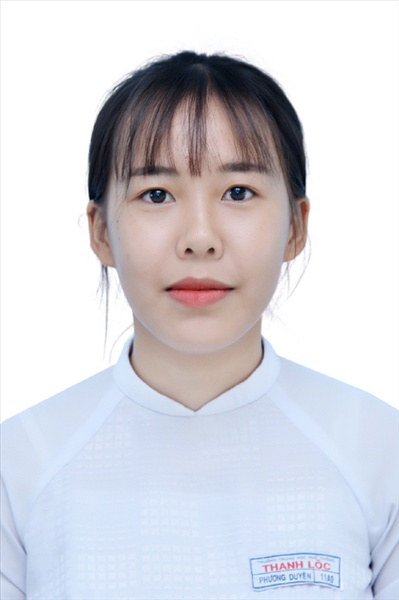 Ngày sinh: 20/12/2003Ngày sinh: 20/12/2003Ngày sinh: 20/12/2003Ngày sinh: 20/12/2003Dân tộc: KinhDân tộc: KinhGiới tính: NữGiới tính: NữGiới tính: NữNơi sinh: HÀ NAMNơi sinh: HÀ NAMNơi sinh: HÀ NAMNơi sinh: HÀ NAMSố CMND/CCCD: 035303000187Số CMND/CCCD: 035303000187Số CMND/CCCD: 035303000187Số CMND/CCCD: 035303000187Số CMND/CCCD: 035303000187Hộ khẩu TT: Quận 12, Tp. Hồ Chí MinhHộ khẩu TT: Quận 12, Tp. Hồ Chí MinhHộ khẩu TT: Quận 12, Tp. Hồ Chí MinhHộ khẩu TT: Quận 12, Tp. Hồ Chí MinhHộ khẩu TT: Quận 12, Tp. Hồ Chí MinhHộ khẩu TT: Quận 12, Tp. Hồ Chí MinhHộ khẩu TT: Quận 12, Tp. Hồ Chí MinhHộ khẩu TT: Quận 12, Tp. Hồ Chí MinhHộ khẩu TT: Quận 12, Tp. Hồ Chí MinhHọc sinh trường: THPT Thạnh LộcHọc sinh trường: THPT Thạnh LộcHọc sinh trường: THPT Thạnh LộcHọc sinh trường: THPT Thạnh LộcHọc sinh trường: THPT Thạnh LộcHọc sinh trường: THPT Thạnh LộcLớp: 12A8Lớp: 12A8Lớp: 12A8Là học sinh học theo chương trình:                 THPTLà học sinh học theo chương trình:                 THPTLà học sinh học theo chương trình:                 THPTLà học sinh học theo chương trình:                 THPTLà học sinh học theo chương trình:                 THPTLà học sinh học theo chương trình:                 THPTGDTXGDTXGDTXCó đăng ký sử dụng kết quả để xét tuyển sinh: Có đăng ký sử dụng kết quả để xét tuyển sinh: Có đăng ký sử dụng kết quả để xét tuyển sinh: Có đăng ký sử dụng kết quả để xét tuyển sinh: Có đăng ký sử dụng kết quả để xét tuyển sinh: Có đăng ký sử dụng kết quả để xét tuyển sinh: Có đăng ký sử dụng kết quả để xét tuyển sinh: Có đăng ký sử dụng kết quả để xét tuyển sinh: Có đăng ký sử dụng kết quả để xét tuyển sinh: Đối tượng: Đối tượng: Khu vực: 3Khu vực: 3Khu vực: 3Khu vực: 3Diện XTN: 1Diện XTN: 1Diện XTN: 1Điểm cộng: 1.50Điểm cộng: 1.50Điểm cộng: 1.50Địa chỉ điểm thi: THPT Thạnh Lộc - 116 đường Nguyễn Thị Sáu, khu phố 1, phường Thạnh Lộc, Quận 12, TP Hồ Chí MinhĐịa chỉ điểm thi: THPT Thạnh Lộc - 116 đường Nguyễn Thị Sáu, khu phố 1, phường Thạnh Lộc, Quận 12, TP Hồ Chí MinhĐịa chỉ điểm thi: THPT Thạnh Lộc - 116 đường Nguyễn Thị Sáu, khu phố 1, phường Thạnh Lộc, Quận 12, TP Hồ Chí MinhĐịa chỉ điểm thi: THPT Thạnh Lộc - 116 đường Nguyễn Thị Sáu, khu phố 1, phường Thạnh Lộc, Quận 12, TP Hồ Chí MinhĐịa chỉ điểm thi: THPT Thạnh Lộc - 116 đường Nguyễn Thị Sáu, khu phố 1, phường Thạnh Lộc, Quận 12, TP Hồ Chí MinhĐịa chỉ điểm thi: THPT Thạnh Lộc - 116 đường Nguyễn Thị Sáu, khu phố 1, phường Thạnh Lộc, Quận 12, TP Hồ Chí MinhĐịa chỉ điểm thi: THPT Thạnh Lộc - 116 đường Nguyễn Thị Sáu, khu phố 1, phường Thạnh Lộc, Quận 12, TP Hồ Chí MinhĐịa chỉ điểm thi: THPT Thạnh Lộc - 116 đường Nguyễn Thị Sáu, khu phố 1, phường Thạnh Lộc, Quận 12, TP Hồ Chí MinhĐịa chỉ điểm thi: THPT Thạnh Lộc - 116 đường Nguyễn Thị Sáu, khu phố 1, phường Thạnh Lộc, Quận 12, TP Hồ Chí MinhĐịa chỉ điểm thi: THPT Thạnh Lộc - 116 đường Nguyễn Thị Sáu, khu phố 1, phường Thạnh Lộc, Quận 12, TP Hồ Chí MinhĐịa chỉ điểm thi: THPT Thạnh Lộc - 116 đường Nguyễn Thị Sáu, khu phố 1, phường Thạnh Lộc, Quận 12, TP Hồ Chí MinhĐịa chỉ điểm thi: THPT Thạnh Lộc - 116 đường Nguyễn Thị Sáu, khu phố 1, phường Thạnh Lộc, Quận 12, TP Hồ Chí MinhThông tin bài thi/môn thi đã đăng ký:Thông tin bài thi/môn thi đã đăng ký:Thông tin bài thi/môn thi đã đăng ký:Thông tin bài thi/môn thi đã đăng ký:Thông tin bài thi/môn thi đã đăng ký:Thông tin bài thi/môn thi đã đăng ký:Thông tin bài thi/môn thi đã đăng ký:Thông tin bài thi/môn thi đã đăng ký:Thông tin bài thi/môn thi đã đăng ký:Thông tin bài thi/môn thi đã đăng ký:Thông tin bài thi/môn thi đã đăng ký:Thông tin bài thi/môn thi đã đăng ký:Bài thi/Môn thiNgữ vănNgữ vănToánKHTNKHTNKHTNNgoại ngữKHXHKHXHKHXHKHXHBài thi/Môn thiNgữ vănNgữ vănToánVật líHóa họcSinh họcNgoại ngữLịch sửLịch sửĐịa líGDCDThí sinh đã đăng ký bài thi/môn thiXXXN1XXXXPhòng thi09790979097909790994099409940994Ngày thi07/07/202107/07/202107/07/202108/07/202108/07/202108/07/202108/07/202108/07/2021Giờ phát đề07h3007h3014h2014h2007h3007h3008h3009h30Giờ bắt đầu làm bài thi07h3507h3514h3014h3007h3507h3508h3509h35Ngày 11  tháng 06  năm 2021THỦ TRƯỞNG ĐƠN VỊ(Ký tên và đóng dấu)02 - HỘI ĐỒNG THI SỞ GD&ĐT TP. HỒ CHÍ MINHTHPT THẠNH LỘCCỘNG HÒA XÃ HỘI CHỦ NGHĨA VIỆT NAMĐộc lập – Tự do – Hạnh phúcHọ tên thí sinh: LÊ THÙY DƯƠNGHọ tên thí sinh: LÊ THÙY DƯƠNGHọ tên thí sinh: LÊ THÙY DƯƠNGHọ tên thí sinh: LÊ THÙY DƯƠNGHọ tên thí sinh: LÊ THÙY DƯƠNGHọ tên thí sinh: LÊ THÙY DƯƠNGSố báo danh: 02022648Số báo danh: 02022648Số báo danh: 02022648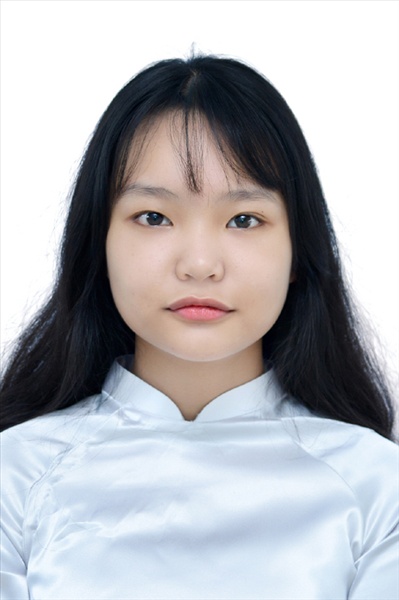 Ngày sinh: 03/11/2003Ngày sinh: 03/11/2003Ngày sinh: 03/11/2003Ngày sinh: 03/11/2003Dân tộc: KinhDân tộc: KinhGiới tính: NữGiới tính: NữGiới tính: NữNơi sinh: THÀNH PHỐ HỒ CHÍ MINHNơi sinh: THÀNH PHỐ HỒ CHÍ MINHNơi sinh: THÀNH PHỐ HỒ CHÍ MINHNơi sinh: THÀNH PHỐ HỒ CHÍ MINHSố CMND/CCCD: 089303000190Số CMND/CCCD: 089303000190Số CMND/CCCD: 089303000190Số CMND/CCCD: 089303000190Số CMND/CCCD: 089303000190Hộ khẩu TT: Quận 12, Tp. Hồ Chí MinhHộ khẩu TT: Quận 12, Tp. Hồ Chí MinhHộ khẩu TT: Quận 12, Tp. Hồ Chí MinhHộ khẩu TT: Quận 12, Tp. Hồ Chí MinhHộ khẩu TT: Quận 12, Tp. Hồ Chí MinhHộ khẩu TT: Quận 12, Tp. Hồ Chí MinhHộ khẩu TT: Quận 12, Tp. Hồ Chí MinhHộ khẩu TT: Quận 12, Tp. Hồ Chí MinhHộ khẩu TT: Quận 12, Tp. Hồ Chí MinhHọc sinh trường: THPT Thạnh LộcHọc sinh trường: THPT Thạnh LộcHọc sinh trường: THPT Thạnh LộcHọc sinh trường: THPT Thạnh LộcHọc sinh trường: THPT Thạnh LộcHọc sinh trường: THPT Thạnh LộcLớp: 12A8Lớp: 12A8Lớp: 12A8Là học sinh học theo chương trình:                 THPTLà học sinh học theo chương trình:                 THPTLà học sinh học theo chương trình:                 THPTLà học sinh học theo chương trình:                 THPTLà học sinh học theo chương trình:                 THPTLà học sinh học theo chương trình:                 THPTGDTXGDTXGDTXCó đăng ký sử dụng kết quả để xét tuyển sinh: Có đăng ký sử dụng kết quả để xét tuyển sinh: Có đăng ký sử dụng kết quả để xét tuyển sinh: Có đăng ký sử dụng kết quả để xét tuyển sinh: Có đăng ký sử dụng kết quả để xét tuyển sinh: Có đăng ký sử dụng kết quả để xét tuyển sinh: Có đăng ký sử dụng kết quả để xét tuyển sinh: Có đăng ký sử dụng kết quả để xét tuyển sinh: Có đăng ký sử dụng kết quả để xét tuyển sinh: Đối tượng: Đối tượng: Khu vực: 3Khu vực: 3Khu vực: 3Khu vực: 3Diện XTN: 1Diện XTN: 1Diện XTN: 1Điểm cộng: 2Điểm cộng: 2Điểm cộng: 2Địa chỉ điểm thi: THPT Thạnh Lộc - 116 đường Nguyễn Thị Sáu, khu phố 1, phường Thạnh Lộc, Quận 12, TP Hồ Chí MinhĐịa chỉ điểm thi: THPT Thạnh Lộc - 116 đường Nguyễn Thị Sáu, khu phố 1, phường Thạnh Lộc, Quận 12, TP Hồ Chí MinhĐịa chỉ điểm thi: THPT Thạnh Lộc - 116 đường Nguyễn Thị Sáu, khu phố 1, phường Thạnh Lộc, Quận 12, TP Hồ Chí MinhĐịa chỉ điểm thi: THPT Thạnh Lộc - 116 đường Nguyễn Thị Sáu, khu phố 1, phường Thạnh Lộc, Quận 12, TP Hồ Chí MinhĐịa chỉ điểm thi: THPT Thạnh Lộc - 116 đường Nguyễn Thị Sáu, khu phố 1, phường Thạnh Lộc, Quận 12, TP Hồ Chí MinhĐịa chỉ điểm thi: THPT Thạnh Lộc - 116 đường Nguyễn Thị Sáu, khu phố 1, phường Thạnh Lộc, Quận 12, TP Hồ Chí MinhĐịa chỉ điểm thi: THPT Thạnh Lộc - 116 đường Nguyễn Thị Sáu, khu phố 1, phường Thạnh Lộc, Quận 12, TP Hồ Chí MinhĐịa chỉ điểm thi: THPT Thạnh Lộc - 116 đường Nguyễn Thị Sáu, khu phố 1, phường Thạnh Lộc, Quận 12, TP Hồ Chí MinhĐịa chỉ điểm thi: THPT Thạnh Lộc - 116 đường Nguyễn Thị Sáu, khu phố 1, phường Thạnh Lộc, Quận 12, TP Hồ Chí MinhĐịa chỉ điểm thi: THPT Thạnh Lộc - 116 đường Nguyễn Thị Sáu, khu phố 1, phường Thạnh Lộc, Quận 12, TP Hồ Chí MinhĐịa chỉ điểm thi: THPT Thạnh Lộc - 116 đường Nguyễn Thị Sáu, khu phố 1, phường Thạnh Lộc, Quận 12, TP Hồ Chí MinhĐịa chỉ điểm thi: THPT Thạnh Lộc - 116 đường Nguyễn Thị Sáu, khu phố 1, phường Thạnh Lộc, Quận 12, TP Hồ Chí MinhThông tin bài thi/môn thi đã đăng ký:Thông tin bài thi/môn thi đã đăng ký:Thông tin bài thi/môn thi đã đăng ký:Thông tin bài thi/môn thi đã đăng ký:Thông tin bài thi/môn thi đã đăng ký:Thông tin bài thi/môn thi đã đăng ký:Thông tin bài thi/môn thi đã đăng ký:Thông tin bài thi/môn thi đã đăng ký:Thông tin bài thi/môn thi đã đăng ký:Thông tin bài thi/môn thi đã đăng ký:Thông tin bài thi/môn thi đã đăng ký:Thông tin bài thi/môn thi đã đăng ký:Bài thi/Môn thiNgữ vănNgữ vănToánKHTNKHTNKHTNNgoại ngữKHXHKHXHKHXHKHXHBài thi/Môn thiNgữ vănNgữ vănToánVật líHóa họcSinh họcNgoại ngữLịch sửLịch sửĐịa líGDCDThí sinh đã đăng ký bài thi/môn thiXXXXXXN1Phòng thi0979097909790977097709770979Ngày thi07/07/202107/07/202107/07/202108/07/202108/07/202108/07/202108/07/2021Giờ phát đề07h3007h3014h2007h3008h3009h3014h20Giờ bắt đầu làm bài thi07h3507h3514h3007h3508h3509h3514h30Ngày 11  tháng 06  năm 2021THỦ TRƯỞNG ĐƠN VỊ(Ký tên và đóng dấu)02 - HỘI ĐỒNG THI SỞ GD&ĐT TP. HỒ CHÍ MINHTHPT THẠNH LỘCCỘNG HÒA XÃ HỘI CHỦ NGHĨA VIỆT NAMĐộc lập – Tự do – Hạnh phúcHọ tên thí sinh: LÊ KHÁNH ĐẠTHọ tên thí sinh: LÊ KHÁNH ĐẠTHọ tên thí sinh: LÊ KHÁNH ĐẠTHọ tên thí sinh: LÊ KHÁNH ĐẠTHọ tên thí sinh: LÊ KHÁNH ĐẠTHọ tên thí sinh: LÊ KHÁNH ĐẠTSố báo danh: 02022661Số báo danh: 02022661Số báo danh: 02022661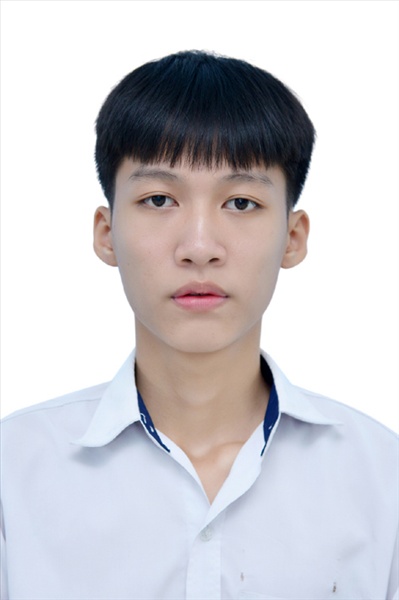 Ngày sinh: 18/07/2003Ngày sinh: 18/07/2003Ngày sinh: 18/07/2003Ngày sinh: 18/07/2003Dân tộc: KinhDân tộc: KinhGiới tính: NamGiới tính: NamGiới tính: NamNơi sinh: HÀ TĨNHNơi sinh: HÀ TĨNHNơi sinh: HÀ TĨNHNơi sinh: HÀ TĨNHSố CMND/CCCD: 184473225Số CMND/CCCD: 184473225Số CMND/CCCD: 184473225Số CMND/CCCD: 184473225Số CMND/CCCD: 184473225Hộ khẩu TT: Quận 12, Tp. Hồ Chí MinhHộ khẩu TT: Quận 12, Tp. Hồ Chí MinhHộ khẩu TT: Quận 12, Tp. Hồ Chí MinhHộ khẩu TT: Quận 12, Tp. Hồ Chí MinhHộ khẩu TT: Quận 12, Tp. Hồ Chí MinhHộ khẩu TT: Quận 12, Tp. Hồ Chí MinhHộ khẩu TT: Quận 12, Tp. Hồ Chí MinhHộ khẩu TT: Quận 12, Tp. Hồ Chí MinhHộ khẩu TT: Quận 12, Tp. Hồ Chí MinhHọc sinh trường: THPT Thạnh LộcHọc sinh trường: THPT Thạnh LộcHọc sinh trường: THPT Thạnh LộcHọc sinh trường: THPT Thạnh LộcHọc sinh trường: THPT Thạnh LộcHọc sinh trường: THPT Thạnh LộcLớp: 12A8Lớp: 12A8Lớp: 12A8Là học sinh học theo chương trình:                 THPTLà học sinh học theo chương trình:                 THPTLà học sinh học theo chương trình:                 THPTLà học sinh học theo chương trình:                 THPTLà học sinh học theo chương trình:                 THPTLà học sinh học theo chương trình:                 THPTGDTXGDTXGDTXCó đăng ký sử dụng kết quả để xét tuyển sinh: Có đăng ký sử dụng kết quả để xét tuyển sinh: Có đăng ký sử dụng kết quả để xét tuyển sinh: Có đăng ký sử dụng kết quả để xét tuyển sinh: Có đăng ký sử dụng kết quả để xét tuyển sinh: Có đăng ký sử dụng kết quả để xét tuyển sinh: Có đăng ký sử dụng kết quả để xét tuyển sinh: Có đăng ký sử dụng kết quả để xét tuyển sinh: Có đăng ký sử dụng kết quả để xét tuyển sinh: Đối tượng: Đối tượng: Khu vực: 3Khu vực: 3Khu vực: 3Khu vực: 3Diện XTN: 1Diện XTN: 1Diện XTN: 1Điểm cộng: 2Điểm cộng: 2Điểm cộng: 2Địa chỉ điểm thi: THPT Thạnh Lộc - 116 đường Nguyễn Thị Sáu, khu phố 1, phường Thạnh Lộc, Quận 12, TP Hồ Chí MinhĐịa chỉ điểm thi: THPT Thạnh Lộc - 116 đường Nguyễn Thị Sáu, khu phố 1, phường Thạnh Lộc, Quận 12, TP Hồ Chí MinhĐịa chỉ điểm thi: THPT Thạnh Lộc - 116 đường Nguyễn Thị Sáu, khu phố 1, phường Thạnh Lộc, Quận 12, TP Hồ Chí MinhĐịa chỉ điểm thi: THPT Thạnh Lộc - 116 đường Nguyễn Thị Sáu, khu phố 1, phường Thạnh Lộc, Quận 12, TP Hồ Chí MinhĐịa chỉ điểm thi: THPT Thạnh Lộc - 116 đường Nguyễn Thị Sáu, khu phố 1, phường Thạnh Lộc, Quận 12, TP Hồ Chí MinhĐịa chỉ điểm thi: THPT Thạnh Lộc - 116 đường Nguyễn Thị Sáu, khu phố 1, phường Thạnh Lộc, Quận 12, TP Hồ Chí MinhĐịa chỉ điểm thi: THPT Thạnh Lộc - 116 đường Nguyễn Thị Sáu, khu phố 1, phường Thạnh Lộc, Quận 12, TP Hồ Chí MinhĐịa chỉ điểm thi: THPT Thạnh Lộc - 116 đường Nguyễn Thị Sáu, khu phố 1, phường Thạnh Lộc, Quận 12, TP Hồ Chí MinhĐịa chỉ điểm thi: THPT Thạnh Lộc - 116 đường Nguyễn Thị Sáu, khu phố 1, phường Thạnh Lộc, Quận 12, TP Hồ Chí MinhĐịa chỉ điểm thi: THPT Thạnh Lộc - 116 đường Nguyễn Thị Sáu, khu phố 1, phường Thạnh Lộc, Quận 12, TP Hồ Chí MinhĐịa chỉ điểm thi: THPT Thạnh Lộc - 116 đường Nguyễn Thị Sáu, khu phố 1, phường Thạnh Lộc, Quận 12, TP Hồ Chí MinhĐịa chỉ điểm thi: THPT Thạnh Lộc - 116 đường Nguyễn Thị Sáu, khu phố 1, phường Thạnh Lộc, Quận 12, TP Hồ Chí MinhThông tin bài thi/môn thi đã đăng ký:Thông tin bài thi/môn thi đã đăng ký:Thông tin bài thi/môn thi đã đăng ký:Thông tin bài thi/môn thi đã đăng ký:Thông tin bài thi/môn thi đã đăng ký:Thông tin bài thi/môn thi đã đăng ký:Thông tin bài thi/môn thi đã đăng ký:Thông tin bài thi/môn thi đã đăng ký:Thông tin bài thi/môn thi đã đăng ký:Thông tin bài thi/môn thi đã đăng ký:Thông tin bài thi/môn thi đã đăng ký:Thông tin bài thi/môn thi đã đăng ký:Bài thi/Môn thiNgữ vănNgữ vănToánKHTNKHTNKHTNNgoại ngữKHXHKHXHKHXHKHXHBài thi/Môn thiNgữ vănNgữ vănToánVật líHóa họcSinh họcNgoại ngữLịch sửLịch sửĐịa líGDCDThí sinh đã đăng ký bài thi/môn thiXXXXXXN1Phòng thi0979097909790978097809780979Ngày thi07/07/202107/07/202107/07/202108/07/202108/07/202108/07/202108/07/2021Giờ phát đề07h3007h3014h2007h3008h3009h3014h20Giờ bắt đầu làm bài thi07h3507h3514h3007h3508h3509h3514h30Ngày 11  tháng 06  năm 2021THỦ TRƯỞNG ĐƠN VỊ(Ký tên và đóng dấu)02 - HỘI ĐỒNG THI SỞ GD&ĐT TP. HỒ CHÍ MINHTHPT THẠNH LỘCCỘNG HÒA XÃ HỘI CHỦ NGHĨA VIỆT NAMĐộc lập – Tự do – Hạnh phúcHọ tên thí sinh: NGUYỄN NGỌC HIẾUHọ tên thí sinh: NGUYỄN NGỌC HIẾUHọ tên thí sinh: NGUYỄN NGỌC HIẾUHọ tên thí sinh: NGUYỄN NGỌC HIẾUHọ tên thí sinh: NGUYỄN NGỌC HIẾUHọ tên thí sinh: NGUYỄN NGỌC HIẾUSố báo danh: 02022778Số báo danh: 02022778Số báo danh: 02022778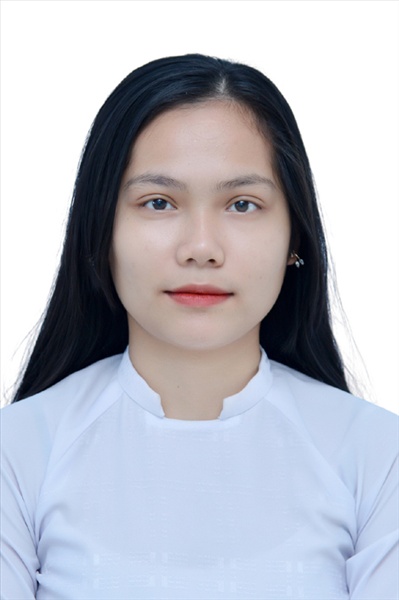 Ngày sinh: 04/12/2003Ngày sinh: 04/12/2003Ngày sinh: 04/12/2003Ngày sinh: 04/12/2003Dân tộc: KinhDân tộc: KinhGiới tính: NữGiới tính: NữGiới tính: NữNơi sinh: THÀNH PHỐ HỒ CHÍ MINHNơi sinh: THÀNH PHỐ HỒ CHÍ MINHNơi sinh: THÀNH PHỐ HỒ CHÍ MINHNơi sinh: THÀNH PHỐ HỒ CHÍ MINHSố CMND/CCCD: 079303038284Số CMND/CCCD: 079303038284Số CMND/CCCD: 079303038284Số CMND/CCCD: 079303038284Số CMND/CCCD: 079303038284Hộ khẩu TT: Quận 12, Tp. Hồ Chí MinhHộ khẩu TT: Quận 12, Tp. Hồ Chí MinhHộ khẩu TT: Quận 12, Tp. Hồ Chí MinhHộ khẩu TT: Quận 12, Tp. Hồ Chí MinhHộ khẩu TT: Quận 12, Tp. Hồ Chí MinhHộ khẩu TT: Quận 12, Tp. Hồ Chí MinhHộ khẩu TT: Quận 12, Tp. Hồ Chí MinhHộ khẩu TT: Quận 12, Tp. Hồ Chí MinhHộ khẩu TT: Quận 12, Tp. Hồ Chí MinhHọc sinh trường: THPT Thạnh LộcHọc sinh trường: THPT Thạnh LộcHọc sinh trường: THPT Thạnh LộcHọc sinh trường: THPT Thạnh LộcHọc sinh trường: THPT Thạnh LộcHọc sinh trường: THPT Thạnh LộcLớp: 12A8Lớp: 12A8Lớp: 12A8Là học sinh học theo chương trình:                 THPTLà học sinh học theo chương trình:                 THPTLà học sinh học theo chương trình:                 THPTLà học sinh học theo chương trình:                 THPTLà học sinh học theo chương trình:                 THPTLà học sinh học theo chương trình:                 THPTGDTXGDTXGDTXCó đăng ký sử dụng kết quả để xét tuyển sinh: Có đăng ký sử dụng kết quả để xét tuyển sinh: Có đăng ký sử dụng kết quả để xét tuyển sinh: Có đăng ký sử dụng kết quả để xét tuyển sinh: Có đăng ký sử dụng kết quả để xét tuyển sinh: Có đăng ký sử dụng kết quả để xét tuyển sinh: Có đăng ký sử dụng kết quả để xét tuyển sinh: Có đăng ký sử dụng kết quả để xét tuyển sinh: Có đăng ký sử dụng kết quả để xét tuyển sinh: Đối tượng: Đối tượng: Khu vực: 3Khu vực: 3Khu vực: 3Khu vực: 3Diện XTN: 1Diện XTN: 1Diện XTN: 1Điểm cộng: 1.50Điểm cộng: 1.50Điểm cộng: 1.50Địa chỉ điểm thi: THPT Thạnh Lộc - 116 đường Nguyễn Thị Sáu, khu phố 1, phường Thạnh Lộc, Quận 12, TP Hồ Chí MinhĐịa chỉ điểm thi: THPT Thạnh Lộc - 116 đường Nguyễn Thị Sáu, khu phố 1, phường Thạnh Lộc, Quận 12, TP Hồ Chí MinhĐịa chỉ điểm thi: THPT Thạnh Lộc - 116 đường Nguyễn Thị Sáu, khu phố 1, phường Thạnh Lộc, Quận 12, TP Hồ Chí MinhĐịa chỉ điểm thi: THPT Thạnh Lộc - 116 đường Nguyễn Thị Sáu, khu phố 1, phường Thạnh Lộc, Quận 12, TP Hồ Chí MinhĐịa chỉ điểm thi: THPT Thạnh Lộc - 116 đường Nguyễn Thị Sáu, khu phố 1, phường Thạnh Lộc, Quận 12, TP Hồ Chí MinhĐịa chỉ điểm thi: THPT Thạnh Lộc - 116 đường Nguyễn Thị Sáu, khu phố 1, phường Thạnh Lộc, Quận 12, TP Hồ Chí MinhĐịa chỉ điểm thi: THPT Thạnh Lộc - 116 đường Nguyễn Thị Sáu, khu phố 1, phường Thạnh Lộc, Quận 12, TP Hồ Chí MinhĐịa chỉ điểm thi: THPT Thạnh Lộc - 116 đường Nguyễn Thị Sáu, khu phố 1, phường Thạnh Lộc, Quận 12, TP Hồ Chí MinhĐịa chỉ điểm thi: THPT Thạnh Lộc - 116 đường Nguyễn Thị Sáu, khu phố 1, phường Thạnh Lộc, Quận 12, TP Hồ Chí MinhĐịa chỉ điểm thi: THPT Thạnh Lộc - 116 đường Nguyễn Thị Sáu, khu phố 1, phường Thạnh Lộc, Quận 12, TP Hồ Chí MinhĐịa chỉ điểm thi: THPT Thạnh Lộc - 116 đường Nguyễn Thị Sáu, khu phố 1, phường Thạnh Lộc, Quận 12, TP Hồ Chí MinhĐịa chỉ điểm thi: THPT Thạnh Lộc - 116 đường Nguyễn Thị Sáu, khu phố 1, phường Thạnh Lộc, Quận 12, TP Hồ Chí MinhThông tin bài thi/môn thi đã đăng ký:Thông tin bài thi/môn thi đã đăng ký:Thông tin bài thi/môn thi đã đăng ký:Thông tin bài thi/môn thi đã đăng ký:Thông tin bài thi/môn thi đã đăng ký:Thông tin bài thi/môn thi đã đăng ký:Thông tin bài thi/môn thi đã đăng ký:Thông tin bài thi/môn thi đã đăng ký:Thông tin bài thi/môn thi đã đăng ký:Thông tin bài thi/môn thi đã đăng ký:Thông tin bài thi/môn thi đã đăng ký:Thông tin bài thi/môn thi đã đăng ký:Bài thi/Môn thiNgữ vănNgữ vănToánKHTNKHTNKHTNNgoại ngữKHXHKHXHKHXHKHXHBài thi/Môn thiNgữ vănNgữ vănToánVật líHóa họcSinh họcNgoại ngữLịch sửLịch sửĐịa líGDCDThí sinh đã đăng ký bài thi/môn thiXXXXXXN1Phòng thi0984098409840982098209820984Ngày thi07/07/202107/07/202107/07/202108/07/202108/07/202108/07/202108/07/2021Giờ phát đề07h3007h3014h2007h3008h3009h3014h20Giờ bắt đầu làm bài thi07h3507h3514h3007h3508h3509h3514h30Ngày 11  tháng 06  năm 2021THỦ TRƯỞNG ĐƠN VỊ(Ký tên và đóng dấu)02 - HỘI ĐỒNG THI SỞ GD&ĐT TP. HỒ CHÍ MINHTHPT THẠNH LỘCCỘNG HÒA XÃ HỘI CHỦ NGHĨA VIỆT NAMĐộc lập – Tự do – Hạnh phúcHọ tên thí sinh: ĐÀO HUY HOÀNGHọ tên thí sinh: ĐÀO HUY HOÀNGHọ tên thí sinh: ĐÀO HUY HOÀNGHọ tên thí sinh: ĐÀO HUY HOÀNGHọ tên thí sinh: ĐÀO HUY HOÀNGHọ tên thí sinh: ĐÀO HUY HOÀNGSố báo danh: 02022799Số báo danh: 02022799Số báo danh: 02022799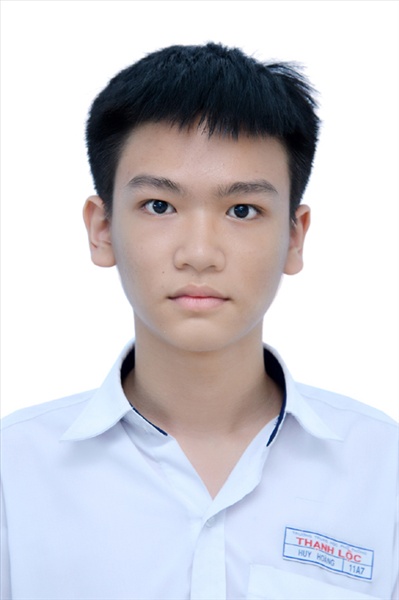 Ngày sinh: 11/09/2003Ngày sinh: 11/09/2003Ngày sinh: 11/09/2003Ngày sinh: 11/09/2003Dân tộc: KinhDân tộc: KinhGiới tính: NamGiới tính: NamGiới tính: NamNơi sinh: THÀNH PHỐ HỒ CHÍ MINHNơi sinh: THÀNH PHỐ HỒ CHÍ MINHNơi sinh: THÀNH PHỐ HỒ CHÍ MINHNơi sinh: THÀNH PHỐ HỒ CHÍ MINHSố CMND/CCCD: 034203011225Số CMND/CCCD: 034203011225Số CMND/CCCD: 034203011225Số CMND/CCCD: 034203011225Số CMND/CCCD: 034203011225Hộ khẩu TT: Quận Gò Vấp, Tp. Hồ Chí MinhHộ khẩu TT: Quận Gò Vấp, Tp. Hồ Chí MinhHộ khẩu TT: Quận Gò Vấp, Tp. Hồ Chí MinhHộ khẩu TT: Quận Gò Vấp, Tp. Hồ Chí MinhHộ khẩu TT: Quận Gò Vấp, Tp. Hồ Chí MinhHộ khẩu TT: Quận Gò Vấp, Tp. Hồ Chí MinhHộ khẩu TT: Quận Gò Vấp, Tp. Hồ Chí MinhHộ khẩu TT: Quận Gò Vấp, Tp. Hồ Chí MinhHộ khẩu TT: Quận Gò Vấp, Tp. Hồ Chí MinhHọc sinh trường: THPT Thạnh LộcHọc sinh trường: THPT Thạnh LộcHọc sinh trường: THPT Thạnh LộcHọc sinh trường: THPT Thạnh LộcHọc sinh trường: THPT Thạnh LộcHọc sinh trường: THPT Thạnh LộcLớp: 12A8Lớp: 12A8Lớp: 12A8Là học sinh học theo chương trình:                 THPTLà học sinh học theo chương trình:                 THPTLà học sinh học theo chương trình:                 THPTLà học sinh học theo chương trình:                 THPTLà học sinh học theo chương trình:                 THPTLà học sinh học theo chương trình:                 THPTGDTXGDTXGDTXCó đăng ký sử dụng kết quả để xét tuyển sinh: Có đăng ký sử dụng kết quả để xét tuyển sinh: Có đăng ký sử dụng kết quả để xét tuyển sinh: Có đăng ký sử dụng kết quả để xét tuyển sinh: Có đăng ký sử dụng kết quả để xét tuyển sinh: Có đăng ký sử dụng kết quả để xét tuyển sinh: Có đăng ký sử dụng kết quả để xét tuyển sinh: Có đăng ký sử dụng kết quả để xét tuyển sinh: Có đăng ký sử dụng kết quả để xét tuyển sinh: Đối tượng: Đối tượng: Khu vực: 3Khu vực: 3Khu vực: 3Khu vực: 3Diện XTN: 1Diện XTN: 1Diện XTN: 1Điểm cộng: 1.50Điểm cộng: 1.50Điểm cộng: 1.50Địa chỉ điểm thi: THPT Thạnh Lộc - 116 đường Nguyễn Thị Sáu, khu phố 1, phường Thạnh Lộc, Quận 12, TP Hồ Chí MinhĐịa chỉ điểm thi: THPT Thạnh Lộc - 116 đường Nguyễn Thị Sáu, khu phố 1, phường Thạnh Lộc, Quận 12, TP Hồ Chí MinhĐịa chỉ điểm thi: THPT Thạnh Lộc - 116 đường Nguyễn Thị Sáu, khu phố 1, phường Thạnh Lộc, Quận 12, TP Hồ Chí MinhĐịa chỉ điểm thi: THPT Thạnh Lộc - 116 đường Nguyễn Thị Sáu, khu phố 1, phường Thạnh Lộc, Quận 12, TP Hồ Chí MinhĐịa chỉ điểm thi: THPT Thạnh Lộc - 116 đường Nguyễn Thị Sáu, khu phố 1, phường Thạnh Lộc, Quận 12, TP Hồ Chí MinhĐịa chỉ điểm thi: THPT Thạnh Lộc - 116 đường Nguyễn Thị Sáu, khu phố 1, phường Thạnh Lộc, Quận 12, TP Hồ Chí MinhĐịa chỉ điểm thi: THPT Thạnh Lộc - 116 đường Nguyễn Thị Sáu, khu phố 1, phường Thạnh Lộc, Quận 12, TP Hồ Chí MinhĐịa chỉ điểm thi: THPT Thạnh Lộc - 116 đường Nguyễn Thị Sáu, khu phố 1, phường Thạnh Lộc, Quận 12, TP Hồ Chí MinhĐịa chỉ điểm thi: THPT Thạnh Lộc - 116 đường Nguyễn Thị Sáu, khu phố 1, phường Thạnh Lộc, Quận 12, TP Hồ Chí MinhĐịa chỉ điểm thi: THPT Thạnh Lộc - 116 đường Nguyễn Thị Sáu, khu phố 1, phường Thạnh Lộc, Quận 12, TP Hồ Chí MinhĐịa chỉ điểm thi: THPT Thạnh Lộc - 116 đường Nguyễn Thị Sáu, khu phố 1, phường Thạnh Lộc, Quận 12, TP Hồ Chí MinhĐịa chỉ điểm thi: THPT Thạnh Lộc - 116 đường Nguyễn Thị Sáu, khu phố 1, phường Thạnh Lộc, Quận 12, TP Hồ Chí MinhThông tin bài thi/môn thi đã đăng ký:Thông tin bài thi/môn thi đã đăng ký:Thông tin bài thi/môn thi đã đăng ký:Thông tin bài thi/môn thi đã đăng ký:Thông tin bài thi/môn thi đã đăng ký:Thông tin bài thi/môn thi đã đăng ký:Thông tin bài thi/môn thi đã đăng ký:Thông tin bài thi/môn thi đã đăng ký:Thông tin bài thi/môn thi đã đăng ký:Thông tin bài thi/môn thi đã đăng ký:Thông tin bài thi/môn thi đã đăng ký:Thông tin bài thi/môn thi đã đăng ký:Bài thi/Môn thiNgữ vănNgữ vănToánKHTNKHTNKHTNNgoại ngữKHXHKHXHKHXHKHXHBài thi/Môn thiNgữ vănNgữ vănToánVật líHóa họcSinh họcNgoại ngữLịch sửLịch sửĐịa líGDCDThí sinh đã đăng ký bài thi/môn thiXXXXXXN1Phòng thi0985098509850982098209820985Ngày thi07/07/202107/07/202107/07/202108/07/202108/07/202108/07/202108/07/2021Giờ phát đề07h3007h3014h2007h3008h3009h3014h20Giờ bắt đầu làm bài thi07h3507h3514h3007h3508h3509h3514h30Ngày 11  tháng 06  năm 2021THỦ TRƯỞNG ĐƠN VỊ(Ký tên và đóng dấu)02 - HỘI ĐỒNG THI SỞ GD&ĐT TP. HỒ CHÍ MINHTHPT THẠNH LỘCCỘNG HÒA XÃ HỘI CHỦ NGHĨA VIỆT NAMĐộc lập – Tự do – Hạnh phúcHọ tên thí sinh: TRẦN GIA HUYHọ tên thí sinh: TRẦN GIA HUYHọ tên thí sinh: TRẦN GIA HUYHọ tên thí sinh: TRẦN GIA HUYHọ tên thí sinh: TRẦN GIA HUYHọ tên thí sinh: TRẦN GIA HUYSố báo danh: 02022838Số báo danh: 02022838Số báo danh: 02022838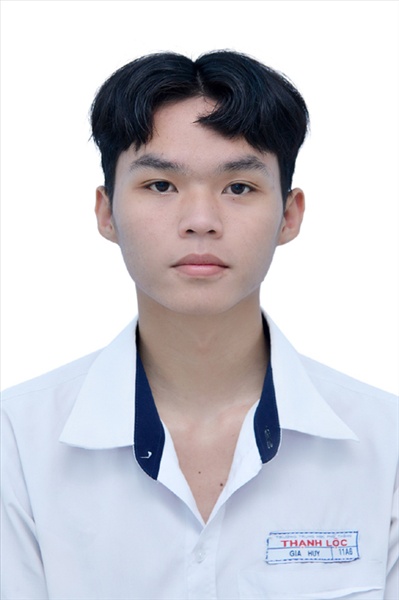 Ngày sinh: 28/11/2003Ngày sinh: 28/11/2003Ngày sinh: 28/11/2003Ngày sinh: 28/11/2003Dân tộc: KinhDân tộc: KinhGiới tính: NamGiới tính: NamGiới tính: NamNơi sinh: THÀNH PHỐ HỒ CHÍ MINHNơi sinh: THÀNH PHỐ HỒ CHÍ MINHNơi sinh: THÀNH PHỐ HỒ CHÍ MINHNơi sinh: THÀNH PHỐ HỒ CHÍ MINHSố CMND/CCCD: 079203015579Số CMND/CCCD: 079203015579Số CMND/CCCD: 079203015579Số CMND/CCCD: 079203015579Số CMND/CCCD: 079203015579Hộ khẩu TT: Quận 12, Tp. Hồ Chí MinhHộ khẩu TT: Quận 12, Tp. Hồ Chí MinhHộ khẩu TT: Quận 12, Tp. Hồ Chí MinhHộ khẩu TT: Quận 12, Tp. Hồ Chí MinhHộ khẩu TT: Quận 12, Tp. Hồ Chí MinhHộ khẩu TT: Quận 12, Tp. Hồ Chí MinhHộ khẩu TT: Quận 12, Tp. Hồ Chí MinhHộ khẩu TT: Quận 12, Tp. Hồ Chí MinhHộ khẩu TT: Quận 12, Tp. Hồ Chí MinhHọc sinh trường: THPT Thạnh LộcHọc sinh trường: THPT Thạnh LộcHọc sinh trường: THPT Thạnh LộcHọc sinh trường: THPT Thạnh LộcHọc sinh trường: THPT Thạnh LộcHọc sinh trường: THPT Thạnh LộcLớp: 12A8Lớp: 12A8Lớp: 12A8Là học sinh học theo chương trình:                 THPTLà học sinh học theo chương trình:                 THPTLà học sinh học theo chương trình:                 THPTLà học sinh học theo chương trình:                 THPTLà học sinh học theo chương trình:                 THPTLà học sinh học theo chương trình:                 THPTGDTXGDTXGDTXCó đăng ký sử dụng kết quả để xét tuyển sinh: Có đăng ký sử dụng kết quả để xét tuyển sinh: Có đăng ký sử dụng kết quả để xét tuyển sinh: Có đăng ký sử dụng kết quả để xét tuyển sinh: Có đăng ký sử dụng kết quả để xét tuyển sinh: Có đăng ký sử dụng kết quả để xét tuyển sinh: Có đăng ký sử dụng kết quả để xét tuyển sinh: Có đăng ký sử dụng kết quả để xét tuyển sinh: Có đăng ký sử dụng kết quả để xét tuyển sinh: Đối tượng: Đối tượng: Khu vực: 3Khu vực: 3Khu vực: 3Khu vực: 3Diện XTN: 1Diện XTN: 1Diện XTN: 1Điểm cộng: 1.50Điểm cộng: 1.50Điểm cộng: 1.50Địa chỉ điểm thi: THPT Thạnh Lộc - 116 đường Nguyễn Thị Sáu, khu phố 1, phường Thạnh Lộc, Quận 12, TP Hồ Chí MinhĐịa chỉ điểm thi: THPT Thạnh Lộc - 116 đường Nguyễn Thị Sáu, khu phố 1, phường Thạnh Lộc, Quận 12, TP Hồ Chí MinhĐịa chỉ điểm thi: THPT Thạnh Lộc - 116 đường Nguyễn Thị Sáu, khu phố 1, phường Thạnh Lộc, Quận 12, TP Hồ Chí MinhĐịa chỉ điểm thi: THPT Thạnh Lộc - 116 đường Nguyễn Thị Sáu, khu phố 1, phường Thạnh Lộc, Quận 12, TP Hồ Chí MinhĐịa chỉ điểm thi: THPT Thạnh Lộc - 116 đường Nguyễn Thị Sáu, khu phố 1, phường Thạnh Lộc, Quận 12, TP Hồ Chí MinhĐịa chỉ điểm thi: THPT Thạnh Lộc - 116 đường Nguyễn Thị Sáu, khu phố 1, phường Thạnh Lộc, Quận 12, TP Hồ Chí MinhĐịa chỉ điểm thi: THPT Thạnh Lộc - 116 đường Nguyễn Thị Sáu, khu phố 1, phường Thạnh Lộc, Quận 12, TP Hồ Chí MinhĐịa chỉ điểm thi: THPT Thạnh Lộc - 116 đường Nguyễn Thị Sáu, khu phố 1, phường Thạnh Lộc, Quận 12, TP Hồ Chí MinhĐịa chỉ điểm thi: THPT Thạnh Lộc - 116 đường Nguyễn Thị Sáu, khu phố 1, phường Thạnh Lộc, Quận 12, TP Hồ Chí MinhĐịa chỉ điểm thi: THPT Thạnh Lộc - 116 đường Nguyễn Thị Sáu, khu phố 1, phường Thạnh Lộc, Quận 12, TP Hồ Chí MinhĐịa chỉ điểm thi: THPT Thạnh Lộc - 116 đường Nguyễn Thị Sáu, khu phố 1, phường Thạnh Lộc, Quận 12, TP Hồ Chí MinhĐịa chỉ điểm thi: THPT Thạnh Lộc - 116 đường Nguyễn Thị Sáu, khu phố 1, phường Thạnh Lộc, Quận 12, TP Hồ Chí MinhThông tin bài thi/môn thi đã đăng ký:Thông tin bài thi/môn thi đã đăng ký:Thông tin bài thi/môn thi đã đăng ký:Thông tin bài thi/môn thi đã đăng ký:Thông tin bài thi/môn thi đã đăng ký:Thông tin bài thi/môn thi đã đăng ký:Thông tin bài thi/môn thi đã đăng ký:Thông tin bài thi/môn thi đã đăng ký:Thông tin bài thi/môn thi đã đăng ký:Thông tin bài thi/môn thi đã đăng ký:Thông tin bài thi/môn thi đã đăng ký:Thông tin bài thi/môn thi đã đăng ký:Bài thi/Môn thiNgữ vănNgữ vănToánKHTNKHTNKHTNNgoại ngữKHXHKHXHKHXHKHXHBài thi/Môn thiNgữ vănNgữ vănToánVật líHóa họcSinh họcNgoại ngữLịch sửLịch sửĐịa líGDCDThí sinh đã đăng ký bài thi/môn thiXXXXXXN1Phòng thi0987098709870984098409840987Ngày thi07/07/202107/07/202107/07/202108/07/202108/07/202108/07/202108/07/2021Giờ phát đề07h3007h3014h2007h3008h3009h3014h20Giờ bắt đầu làm bài thi07h3507h3514h3007h3508h3509h3514h30Ngày 11  tháng 06  năm 2021THỦ TRƯỞNG ĐƠN VỊ(Ký tên và đóng dấu)02 - HỘI ĐỒNG THI SỞ GD&ĐT TP. HỒ CHÍ MINHTHPT THẠNH LỘCCỘNG HÒA XÃ HỘI CHỦ NGHĨA VIỆT NAMĐộc lập – Tự do – Hạnh phúcHọ tên thí sinh: PHẠM MINH KHAHọ tên thí sinh: PHẠM MINH KHAHọ tên thí sinh: PHẠM MINH KHAHọ tên thí sinh: PHẠM MINH KHAHọ tên thí sinh: PHẠM MINH KHAHọ tên thí sinh: PHẠM MINH KHASố báo danh: 02023140Số báo danh: 02023140Số báo danh: 02023140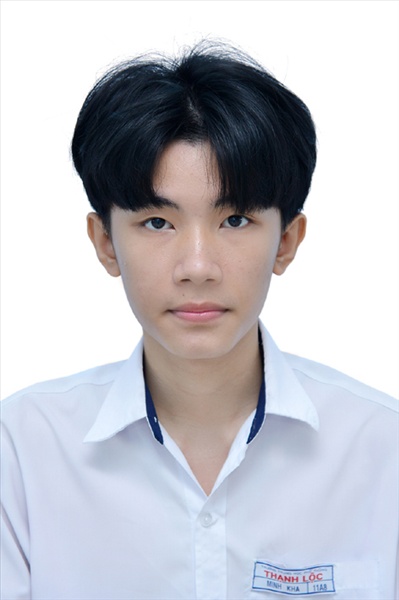 Ngày sinh: 29/07/2003Ngày sinh: 29/07/2003Ngày sinh: 29/07/2003Ngày sinh: 29/07/2003Dân tộc: KinhDân tộc: KinhGiới tính: NamGiới tính: NamGiới tính: NamNơi sinh: THÁI BÌNHNơi sinh: THÁI BÌNHNơi sinh: THÁI BÌNHNơi sinh: THÁI BÌNHSố CMND/CCCD: 034203013234Số CMND/CCCD: 034203013234Số CMND/CCCD: 034203013234Số CMND/CCCD: 034203013234Số CMND/CCCD: 034203013234Hộ khẩu TT: Quận 12, Tp. Hồ Chí MinhHộ khẩu TT: Quận 12, Tp. Hồ Chí MinhHộ khẩu TT: Quận 12, Tp. Hồ Chí MinhHộ khẩu TT: Quận 12, Tp. Hồ Chí MinhHộ khẩu TT: Quận 12, Tp. Hồ Chí MinhHộ khẩu TT: Quận 12, Tp. Hồ Chí MinhHộ khẩu TT: Quận 12, Tp. Hồ Chí MinhHộ khẩu TT: Quận 12, Tp. Hồ Chí MinhHộ khẩu TT: Quận 12, Tp. Hồ Chí MinhHọc sinh trường: THPT Thạnh LộcHọc sinh trường: THPT Thạnh LộcHọc sinh trường: THPT Thạnh LộcHọc sinh trường: THPT Thạnh LộcHọc sinh trường: THPT Thạnh LộcHọc sinh trường: THPT Thạnh LộcLớp: 12A8Lớp: 12A8Lớp: 12A8Là học sinh học theo chương trình:                 THPTLà học sinh học theo chương trình:                 THPTLà học sinh học theo chương trình:                 THPTLà học sinh học theo chương trình:                 THPTLà học sinh học theo chương trình:                 THPTLà học sinh học theo chương trình:                 THPTGDTXGDTXGDTXCó đăng ký sử dụng kết quả để xét tuyển sinh: Có đăng ký sử dụng kết quả để xét tuyển sinh: Có đăng ký sử dụng kết quả để xét tuyển sinh: Có đăng ký sử dụng kết quả để xét tuyển sinh: Có đăng ký sử dụng kết quả để xét tuyển sinh: Có đăng ký sử dụng kết quả để xét tuyển sinh: Có đăng ký sử dụng kết quả để xét tuyển sinh: Có đăng ký sử dụng kết quả để xét tuyển sinh: Có đăng ký sử dụng kết quả để xét tuyển sinh: Đối tượng: Đối tượng: Khu vực: 3Khu vực: 3Khu vực: 3Khu vực: 3Diện XTN: 1Diện XTN: 1Diện XTN: 1Điểm cộng: 1.50Điểm cộng: 1.50Điểm cộng: 1.50Địa chỉ điểm thi: THCS Nguyễn Chí Thanh Q12 - 19, HT11, Tổ 37, KP3, Phường Hiệp Thành, Quận 12Địa chỉ điểm thi: THCS Nguyễn Chí Thanh Q12 - 19, HT11, Tổ 37, KP3, Phường Hiệp Thành, Quận 12Địa chỉ điểm thi: THCS Nguyễn Chí Thanh Q12 - 19, HT11, Tổ 37, KP3, Phường Hiệp Thành, Quận 12Địa chỉ điểm thi: THCS Nguyễn Chí Thanh Q12 - 19, HT11, Tổ 37, KP3, Phường Hiệp Thành, Quận 12Địa chỉ điểm thi: THCS Nguyễn Chí Thanh Q12 - 19, HT11, Tổ 37, KP3, Phường Hiệp Thành, Quận 12Địa chỉ điểm thi: THCS Nguyễn Chí Thanh Q12 - 19, HT11, Tổ 37, KP3, Phường Hiệp Thành, Quận 12Địa chỉ điểm thi: THCS Nguyễn Chí Thanh Q12 - 19, HT11, Tổ 37, KP3, Phường Hiệp Thành, Quận 12Địa chỉ điểm thi: THCS Nguyễn Chí Thanh Q12 - 19, HT11, Tổ 37, KP3, Phường Hiệp Thành, Quận 12Địa chỉ điểm thi: THCS Nguyễn Chí Thanh Q12 - 19, HT11, Tổ 37, KP3, Phường Hiệp Thành, Quận 12Địa chỉ điểm thi: THCS Nguyễn Chí Thanh Q12 - 19, HT11, Tổ 37, KP3, Phường Hiệp Thành, Quận 12Địa chỉ điểm thi: THCS Nguyễn Chí Thanh Q12 - 19, HT11, Tổ 37, KP3, Phường Hiệp Thành, Quận 12Địa chỉ điểm thi: THCS Nguyễn Chí Thanh Q12 - 19, HT11, Tổ 37, KP3, Phường Hiệp Thành, Quận 12Thông tin bài thi/môn thi đã đăng ký:Thông tin bài thi/môn thi đã đăng ký:Thông tin bài thi/môn thi đã đăng ký:Thông tin bài thi/môn thi đã đăng ký:Thông tin bài thi/môn thi đã đăng ký:Thông tin bài thi/môn thi đã đăng ký:Thông tin bài thi/môn thi đã đăng ký:Thông tin bài thi/môn thi đã đăng ký:Thông tin bài thi/môn thi đã đăng ký:Thông tin bài thi/môn thi đã đăng ký:Thông tin bài thi/môn thi đã đăng ký:Thông tin bài thi/môn thi đã đăng ký:Bài thi/Môn thiNgữ vănNgữ vănToánKHTNKHTNKHTNNgoại ngữKHXHKHXHKHXHKHXHBài thi/Môn thiNgữ vănNgữ vănToánVật líHóa họcSinh họcNgoại ngữLịch sửLịch sửĐịa líGDCDThí sinh đã đăng ký bài thi/môn thiXXXXXXN1Phòng thi0999099909990999099909990999Ngày thi07/07/202107/07/202107/07/202108/07/202108/07/202108/07/202108/07/2021Giờ phát đề07h3007h3014h2007h3008h3009h3014h20Giờ bắt đầu làm bài thi07h3507h3514h3007h3508h3509h3514h30Ngày 11  tháng 06  năm 2021THỦ TRƯỞNG ĐƠN VỊ(Ký tên và đóng dấu)02 - HỘI ĐỒNG THI SỞ GD&ĐT TP. HỒ CHÍ MINHTHPT THẠNH LỘCCỘNG HÒA XÃ HỘI CHỦ NGHĨA VIỆT NAMĐộc lập – Tự do – Hạnh phúcHọ tên thí sinh: LÊ NGUYỄN HOÀNG KHẢIHọ tên thí sinh: LÊ NGUYỄN HOÀNG KHẢIHọ tên thí sinh: LÊ NGUYỄN HOÀNG KHẢIHọ tên thí sinh: LÊ NGUYỄN HOÀNG KHẢIHọ tên thí sinh: LÊ NGUYỄN HOÀNG KHẢIHọ tên thí sinh: LÊ NGUYỄN HOÀNG KHẢISố báo danh: 02023143Số báo danh: 02023143Số báo danh: 02023143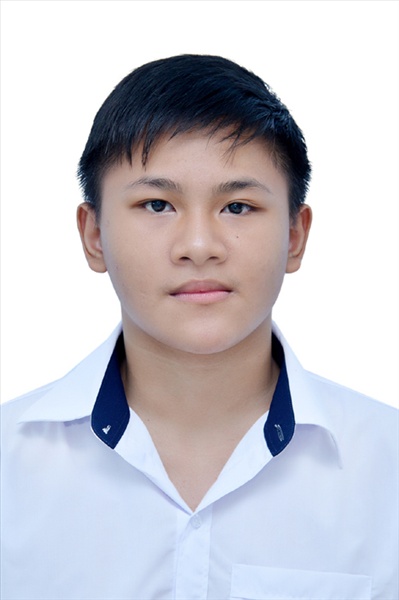 Ngày sinh: 29/11/2003Ngày sinh: 29/11/2003Ngày sinh: 29/11/2003Ngày sinh: 29/11/2003Dân tộc: KinhDân tộc: KinhGiới tính: NamGiới tính: NamGiới tính: NamNơi sinh: THÀNH PHỐ HỒ CHÍ MINHNơi sinh: THÀNH PHỐ HỒ CHÍ MINHNơi sinh: THÀNH PHỐ HỒ CHÍ MINHNơi sinh: THÀNH PHỐ HỒ CHÍ MINHSố CMND/CCCD: 035203000812Số CMND/CCCD: 035203000812Số CMND/CCCD: 035203000812Số CMND/CCCD: 035203000812Số CMND/CCCD: 035203000812Hộ khẩu TT: Quận 12, Tp. Hồ Chí MinhHộ khẩu TT: Quận 12, Tp. Hồ Chí MinhHộ khẩu TT: Quận 12, Tp. Hồ Chí MinhHộ khẩu TT: Quận 12, Tp. Hồ Chí MinhHộ khẩu TT: Quận 12, Tp. Hồ Chí MinhHộ khẩu TT: Quận 12, Tp. Hồ Chí MinhHộ khẩu TT: Quận 12, Tp. Hồ Chí MinhHộ khẩu TT: Quận 12, Tp. Hồ Chí MinhHộ khẩu TT: Quận 12, Tp. Hồ Chí MinhHọc sinh trường: THPT Thạnh LộcHọc sinh trường: THPT Thạnh LộcHọc sinh trường: THPT Thạnh LộcHọc sinh trường: THPT Thạnh LộcHọc sinh trường: THPT Thạnh LộcHọc sinh trường: THPT Thạnh LộcLớp: 12A8Lớp: 12A8Lớp: 12A8Là học sinh học theo chương trình:                 THPTLà học sinh học theo chương trình:                 THPTLà học sinh học theo chương trình:                 THPTLà học sinh học theo chương trình:                 THPTLà học sinh học theo chương trình:                 THPTLà học sinh học theo chương trình:                 THPTGDTXGDTXGDTXCó đăng ký sử dụng kết quả để xét tuyển sinh: Có đăng ký sử dụng kết quả để xét tuyển sinh: Có đăng ký sử dụng kết quả để xét tuyển sinh: Có đăng ký sử dụng kết quả để xét tuyển sinh: Có đăng ký sử dụng kết quả để xét tuyển sinh: Có đăng ký sử dụng kết quả để xét tuyển sinh: Có đăng ký sử dụng kết quả để xét tuyển sinh: Có đăng ký sử dụng kết quả để xét tuyển sinh: Có đăng ký sử dụng kết quả để xét tuyển sinh: Đối tượng: Đối tượng: Khu vực: 3Khu vực: 3Khu vực: 3Khu vực: 3Diện XTN: 1Diện XTN: 1Diện XTN: 1Điểm cộng: 1.50Điểm cộng: 1.50Điểm cộng: 1.50Địa chỉ điểm thi: THCS Nguyễn Chí Thanh Q12 - 19, HT11, Tổ 37, KP3, Phường Hiệp Thành, Quận 12Địa chỉ điểm thi: THCS Nguyễn Chí Thanh Q12 - 19, HT11, Tổ 37, KP3, Phường Hiệp Thành, Quận 12Địa chỉ điểm thi: THCS Nguyễn Chí Thanh Q12 - 19, HT11, Tổ 37, KP3, Phường Hiệp Thành, Quận 12Địa chỉ điểm thi: THCS Nguyễn Chí Thanh Q12 - 19, HT11, Tổ 37, KP3, Phường Hiệp Thành, Quận 12Địa chỉ điểm thi: THCS Nguyễn Chí Thanh Q12 - 19, HT11, Tổ 37, KP3, Phường Hiệp Thành, Quận 12Địa chỉ điểm thi: THCS Nguyễn Chí Thanh Q12 - 19, HT11, Tổ 37, KP3, Phường Hiệp Thành, Quận 12Địa chỉ điểm thi: THCS Nguyễn Chí Thanh Q12 - 19, HT11, Tổ 37, KP3, Phường Hiệp Thành, Quận 12Địa chỉ điểm thi: THCS Nguyễn Chí Thanh Q12 - 19, HT11, Tổ 37, KP3, Phường Hiệp Thành, Quận 12Địa chỉ điểm thi: THCS Nguyễn Chí Thanh Q12 - 19, HT11, Tổ 37, KP3, Phường Hiệp Thành, Quận 12Địa chỉ điểm thi: THCS Nguyễn Chí Thanh Q12 - 19, HT11, Tổ 37, KP3, Phường Hiệp Thành, Quận 12Địa chỉ điểm thi: THCS Nguyễn Chí Thanh Q12 - 19, HT11, Tổ 37, KP3, Phường Hiệp Thành, Quận 12Địa chỉ điểm thi: THCS Nguyễn Chí Thanh Q12 - 19, HT11, Tổ 37, KP3, Phường Hiệp Thành, Quận 12Thông tin bài thi/môn thi đã đăng ký:Thông tin bài thi/môn thi đã đăng ký:Thông tin bài thi/môn thi đã đăng ký:Thông tin bài thi/môn thi đã đăng ký:Thông tin bài thi/môn thi đã đăng ký:Thông tin bài thi/môn thi đã đăng ký:Thông tin bài thi/môn thi đã đăng ký:Thông tin bài thi/môn thi đã đăng ký:Thông tin bài thi/môn thi đã đăng ký:Thông tin bài thi/môn thi đã đăng ký:Thông tin bài thi/môn thi đã đăng ký:Thông tin bài thi/môn thi đã đăng ký:Bài thi/Môn thiNgữ vănNgữ vănToánKHTNKHTNKHTNNgoại ngữKHXHKHXHKHXHKHXHBài thi/Môn thiNgữ vănNgữ vănToánVật líHóa họcSinh họcNgoại ngữLịch sửLịch sửĐịa líGDCDThí sinh đã đăng ký bài thi/môn thiXXXXXXN1Phòng thi1000100010000999099909991000Ngày thi07/07/202107/07/202107/07/202108/07/202108/07/202108/07/202108/07/2021Giờ phát đề07h3007h3014h2007h3008h3009h3014h20Giờ bắt đầu làm bài thi07h3507h3514h3007h3508h3509h3514h30Ngày 11  tháng 06  năm 2021THỦ TRƯỞNG ĐƠN VỊ(Ký tên và đóng dấu)02 - HỘI ĐỒNG THI SỞ GD&ĐT TP. HỒ CHÍ MINHTHPT THẠNH LỘCCỘNG HÒA XÃ HỘI CHỦ NGHĨA VIỆT NAMĐộc lập – Tự do – Hạnh phúcHọ tên thí sinh: NGUYỄN HUỲNH MINH KHIÊMHọ tên thí sinh: NGUYỄN HUỲNH MINH KHIÊMHọ tên thí sinh: NGUYỄN HUỲNH MINH KHIÊMHọ tên thí sinh: NGUYỄN HUỲNH MINH KHIÊMHọ tên thí sinh: NGUYỄN HUỲNH MINH KHIÊMHọ tên thí sinh: NGUYỄN HUỲNH MINH KHIÊMSố báo danh: 02023165Số báo danh: 02023165Số báo danh: 02023165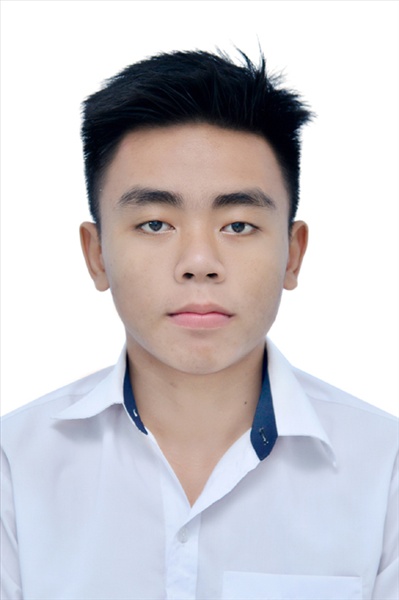 Ngày sinh: 06/05/2003Ngày sinh: 06/05/2003Ngày sinh: 06/05/2003Ngày sinh: 06/05/2003Dân tộc: KinhDân tộc: KinhGiới tính: NamGiới tính: NamGiới tính: NamNơi sinh: THÀNH PHỐ HỒ CHÍ MINHNơi sinh: THÀNH PHỐ HỒ CHÍ MINHNơi sinh: THÀNH PHỐ HỒ CHÍ MINHNơi sinh: THÀNH PHỐ HỒ CHÍ MINHSố CMND/CCCD: 079203012077Số CMND/CCCD: 079203012077Số CMND/CCCD: 079203012077Số CMND/CCCD: 079203012077Số CMND/CCCD: 079203012077Hộ khẩu TT: Quận 12, Tp. Hồ Chí MinhHộ khẩu TT: Quận 12, Tp. Hồ Chí MinhHộ khẩu TT: Quận 12, Tp. Hồ Chí MinhHộ khẩu TT: Quận 12, Tp. Hồ Chí MinhHộ khẩu TT: Quận 12, Tp. Hồ Chí MinhHộ khẩu TT: Quận 12, Tp. Hồ Chí MinhHộ khẩu TT: Quận 12, Tp. Hồ Chí MinhHộ khẩu TT: Quận 12, Tp. Hồ Chí MinhHộ khẩu TT: Quận 12, Tp. Hồ Chí MinhHọc sinh trường: THPT Thạnh LộcHọc sinh trường: THPT Thạnh LộcHọc sinh trường: THPT Thạnh LộcHọc sinh trường: THPT Thạnh LộcHọc sinh trường: THPT Thạnh LộcHọc sinh trường: THPT Thạnh LộcLớp: 12A8Lớp: 12A8Lớp: 12A8Là học sinh học theo chương trình:                 THPTLà học sinh học theo chương trình:                 THPTLà học sinh học theo chương trình:                 THPTLà học sinh học theo chương trình:                 THPTLà học sinh học theo chương trình:                 THPTLà học sinh học theo chương trình:                 THPTGDTXGDTXGDTXCó đăng ký sử dụng kết quả để xét tuyển sinh: Có đăng ký sử dụng kết quả để xét tuyển sinh: Có đăng ký sử dụng kết quả để xét tuyển sinh: Có đăng ký sử dụng kết quả để xét tuyển sinh: Có đăng ký sử dụng kết quả để xét tuyển sinh: Có đăng ký sử dụng kết quả để xét tuyển sinh: Có đăng ký sử dụng kết quả để xét tuyển sinh: Có đăng ký sử dụng kết quả để xét tuyển sinh: Có đăng ký sử dụng kết quả để xét tuyển sinh: Đối tượng: Đối tượng: Khu vực: 3Khu vực: 3Khu vực: 3Khu vực: 3Diện XTN: 1Diện XTN: 1Diện XTN: 1Điểm cộng: 1.50Điểm cộng: 1.50Điểm cộng: 1.50Địa chỉ điểm thi: THCS Nguyễn Chí Thanh Q12 - 19, HT11, Tổ 37, KP3, Phường Hiệp Thành, Quận 12Địa chỉ điểm thi: THCS Nguyễn Chí Thanh Q12 - 19, HT11, Tổ 37, KP3, Phường Hiệp Thành, Quận 12Địa chỉ điểm thi: THCS Nguyễn Chí Thanh Q12 - 19, HT11, Tổ 37, KP3, Phường Hiệp Thành, Quận 12Địa chỉ điểm thi: THCS Nguyễn Chí Thanh Q12 - 19, HT11, Tổ 37, KP3, Phường Hiệp Thành, Quận 12Địa chỉ điểm thi: THCS Nguyễn Chí Thanh Q12 - 19, HT11, Tổ 37, KP3, Phường Hiệp Thành, Quận 12Địa chỉ điểm thi: THCS Nguyễn Chí Thanh Q12 - 19, HT11, Tổ 37, KP3, Phường Hiệp Thành, Quận 12Địa chỉ điểm thi: THCS Nguyễn Chí Thanh Q12 - 19, HT11, Tổ 37, KP3, Phường Hiệp Thành, Quận 12Địa chỉ điểm thi: THCS Nguyễn Chí Thanh Q12 - 19, HT11, Tổ 37, KP3, Phường Hiệp Thành, Quận 12Địa chỉ điểm thi: THCS Nguyễn Chí Thanh Q12 - 19, HT11, Tổ 37, KP3, Phường Hiệp Thành, Quận 12Địa chỉ điểm thi: THCS Nguyễn Chí Thanh Q12 - 19, HT11, Tổ 37, KP3, Phường Hiệp Thành, Quận 12Địa chỉ điểm thi: THCS Nguyễn Chí Thanh Q12 - 19, HT11, Tổ 37, KP3, Phường Hiệp Thành, Quận 12Địa chỉ điểm thi: THCS Nguyễn Chí Thanh Q12 - 19, HT11, Tổ 37, KP3, Phường Hiệp Thành, Quận 12Thông tin bài thi/môn thi đã đăng ký:Thông tin bài thi/môn thi đã đăng ký:Thông tin bài thi/môn thi đã đăng ký:Thông tin bài thi/môn thi đã đăng ký:Thông tin bài thi/môn thi đã đăng ký:Thông tin bài thi/môn thi đã đăng ký:Thông tin bài thi/môn thi đã đăng ký:Thông tin bài thi/môn thi đã đăng ký:Thông tin bài thi/môn thi đã đăng ký:Thông tin bài thi/môn thi đã đăng ký:Thông tin bài thi/môn thi đã đăng ký:Thông tin bài thi/môn thi đã đăng ký:Bài thi/Môn thiNgữ vănNgữ vănToánKHTNKHTNKHTNNgoại ngữKHXHKHXHKHXHKHXHBài thi/Môn thiNgữ vănNgữ vănToánVật líHóa họcSinh họcNgoại ngữLịch sửLịch sửĐịa líGDCDThí sinh đã đăng ký bài thi/môn thiXXXXXXN1Phòng thi1000100010001000100010001000Ngày thi07/07/202107/07/202107/07/202108/07/202108/07/202108/07/202108/07/2021Giờ phát đề07h3007h3014h2007h3008h3009h3014h20Giờ bắt đầu làm bài thi07h3507h3514h3007h3508h3509h3514h30Ngày 11  tháng 06  năm 2021THỦ TRƯỞNG ĐƠN VỊ(Ký tên và đóng dấu)02 - HỘI ĐỒNG THI SỞ GD&ĐT TP. HỒ CHÍ MINHTHPT THẠNH LỘCCỘNG HÒA XÃ HỘI CHỦ NGHĨA VIỆT NAMĐộc lập – Tự do – Hạnh phúcHọ tên thí sinh: VÕ HỒ MINH KHOAHọ tên thí sinh: VÕ HỒ MINH KHOAHọ tên thí sinh: VÕ HỒ MINH KHOAHọ tên thí sinh: VÕ HỒ MINH KHOAHọ tên thí sinh: VÕ HỒ MINH KHOAHọ tên thí sinh: VÕ HỒ MINH KHOASố báo danh: 02023178Số báo danh: 02023178Số báo danh: 02023178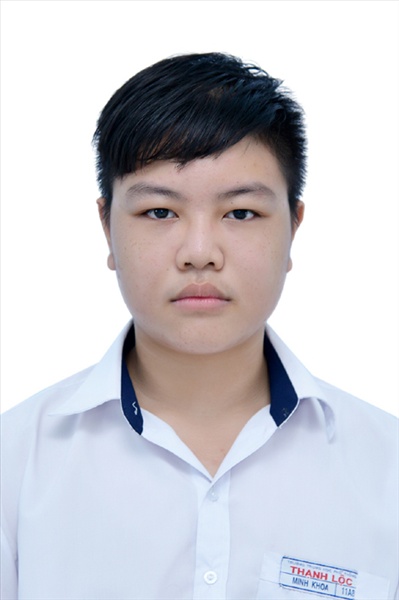 Ngày sinh: 03/11/2003Ngày sinh: 03/11/2003Ngày sinh: 03/11/2003Ngày sinh: 03/11/2003Dân tộc: KinhDân tộc: KinhGiới tính: NamGiới tính: NamGiới tính: NamNơi sinh: THÀNH PHỐ HỒ CHÍ MINHNơi sinh: THÀNH PHỐ HỒ CHÍ MINHNơi sinh: THÀNH PHỐ HỒ CHÍ MINHNơi sinh: THÀNH PHỐ HỒ CHÍ MINHSố CMND/CCCD: 075203000895Số CMND/CCCD: 075203000895Số CMND/CCCD: 075203000895Số CMND/CCCD: 075203000895Số CMND/CCCD: 075203000895Hộ khẩu TT: Huyện Hóc Môn, Tp. Hồ Chí MinhHộ khẩu TT: Huyện Hóc Môn, Tp. Hồ Chí MinhHộ khẩu TT: Huyện Hóc Môn, Tp. Hồ Chí MinhHộ khẩu TT: Huyện Hóc Môn, Tp. Hồ Chí MinhHộ khẩu TT: Huyện Hóc Môn, Tp. Hồ Chí MinhHộ khẩu TT: Huyện Hóc Môn, Tp. Hồ Chí MinhHộ khẩu TT: Huyện Hóc Môn, Tp. Hồ Chí MinhHộ khẩu TT: Huyện Hóc Môn, Tp. Hồ Chí MinhHộ khẩu TT: Huyện Hóc Môn, Tp. Hồ Chí MinhHọc sinh trường: THPT Thạnh LộcHọc sinh trường: THPT Thạnh LộcHọc sinh trường: THPT Thạnh LộcHọc sinh trường: THPT Thạnh LộcHọc sinh trường: THPT Thạnh LộcHọc sinh trường: THPT Thạnh LộcLớp: 12A8Lớp: 12A8Lớp: 12A8Là học sinh học theo chương trình:                 THPTLà học sinh học theo chương trình:                 THPTLà học sinh học theo chương trình:                 THPTLà học sinh học theo chương trình:                 THPTLà học sinh học theo chương trình:                 THPTLà học sinh học theo chương trình:                 THPTGDTXGDTXGDTXCó đăng ký sử dụng kết quả để xét tuyển sinh: Có đăng ký sử dụng kết quả để xét tuyển sinh: Có đăng ký sử dụng kết quả để xét tuyển sinh: Có đăng ký sử dụng kết quả để xét tuyển sinh: Có đăng ký sử dụng kết quả để xét tuyển sinh: Có đăng ký sử dụng kết quả để xét tuyển sinh: Có đăng ký sử dụng kết quả để xét tuyển sinh: Có đăng ký sử dụng kết quả để xét tuyển sinh: Có đăng ký sử dụng kết quả để xét tuyển sinh: Đối tượng: Đối tượng: Khu vực: 3Khu vực: 3Khu vực: 3Khu vực: 3Diện XTN: 1Diện XTN: 1Diện XTN: 1Điểm cộng: 1.50Điểm cộng: 1.50Điểm cộng: 1.50Địa chỉ điểm thi: THCS Nguyễn Chí Thanh Q12 - 19, HT11, Tổ 37, KP3, Phường Hiệp Thành, Quận 12Địa chỉ điểm thi: THCS Nguyễn Chí Thanh Q12 - 19, HT11, Tổ 37, KP3, Phường Hiệp Thành, Quận 12Địa chỉ điểm thi: THCS Nguyễn Chí Thanh Q12 - 19, HT11, Tổ 37, KP3, Phường Hiệp Thành, Quận 12Địa chỉ điểm thi: THCS Nguyễn Chí Thanh Q12 - 19, HT11, Tổ 37, KP3, Phường Hiệp Thành, Quận 12Địa chỉ điểm thi: THCS Nguyễn Chí Thanh Q12 - 19, HT11, Tổ 37, KP3, Phường Hiệp Thành, Quận 12Địa chỉ điểm thi: THCS Nguyễn Chí Thanh Q12 - 19, HT11, Tổ 37, KP3, Phường Hiệp Thành, Quận 12Địa chỉ điểm thi: THCS Nguyễn Chí Thanh Q12 - 19, HT11, Tổ 37, KP3, Phường Hiệp Thành, Quận 12Địa chỉ điểm thi: THCS Nguyễn Chí Thanh Q12 - 19, HT11, Tổ 37, KP3, Phường Hiệp Thành, Quận 12Địa chỉ điểm thi: THCS Nguyễn Chí Thanh Q12 - 19, HT11, Tổ 37, KP3, Phường Hiệp Thành, Quận 12Địa chỉ điểm thi: THCS Nguyễn Chí Thanh Q12 - 19, HT11, Tổ 37, KP3, Phường Hiệp Thành, Quận 12Địa chỉ điểm thi: THCS Nguyễn Chí Thanh Q12 - 19, HT11, Tổ 37, KP3, Phường Hiệp Thành, Quận 12Địa chỉ điểm thi: THCS Nguyễn Chí Thanh Q12 - 19, HT11, Tổ 37, KP3, Phường Hiệp Thành, Quận 12Thông tin bài thi/môn thi đã đăng ký:Thông tin bài thi/môn thi đã đăng ký:Thông tin bài thi/môn thi đã đăng ký:Thông tin bài thi/môn thi đã đăng ký:Thông tin bài thi/môn thi đã đăng ký:Thông tin bài thi/môn thi đã đăng ký:Thông tin bài thi/môn thi đã đăng ký:Thông tin bài thi/môn thi đã đăng ký:Thông tin bài thi/môn thi đã đăng ký:Thông tin bài thi/môn thi đã đăng ký:Thông tin bài thi/môn thi đã đăng ký:Thông tin bài thi/môn thi đã đăng ký:Bài thi/Môn thiNgữ vănNgữ vănToánKHTNKHTNKHTNNgoại ngữKHXHKHXHKHXHKHXHBài thi/Môn thiNgữ vănNgữ vănToánVật líHóa họcSinh họcNgoại ngữLịch sửLịch sửĐịa líGDCDThí sinh đã đăng ký bài thi/môn thiXXXXXXN1Phòng thi1001100110011001100110011001Ngày thi07/07/202107/07/202107/07/202108/07/202108/07/202108/07/202108/07/2021Giờ phát đề07h3007h3014h2007h3008h3009h3014h20Giờ bắt đầu làm bài thi07h3507h3514h3007h3508h3509h3514h30Ngày 11  tháng 06  năm 2021THỦ TRƯỞNG ĐƠN VỊ(Ký tên và đóng dấu)02 - HỘI ĐỒNG THI SỞ GD&ĐT TP. HỒ CHÍ MINHTHPT THẠNH LỘCCỘNG HÒA XÃ HỘI CHỦ NGHĨA VIỆT NAMĐộc lập – Tự do – Hạnh phúcHọ tên thí sinh: NGUYỄN ANH KIÊNHọ tên thí sinh: NGUYỄN ANH KIÊNHọ tên thí sinh: NGUYỄN ANH KIÊNHọ tên thí sinh: NGUYỄN ANH KIÊNHọ tên thí sinh: NGUYỄN ANH KIÊNHọ tên thí sinh: NGUYỄN ANH KIÊNSố báo danh: 02023189Số báo danh: 02023189Số báo danh: 02023189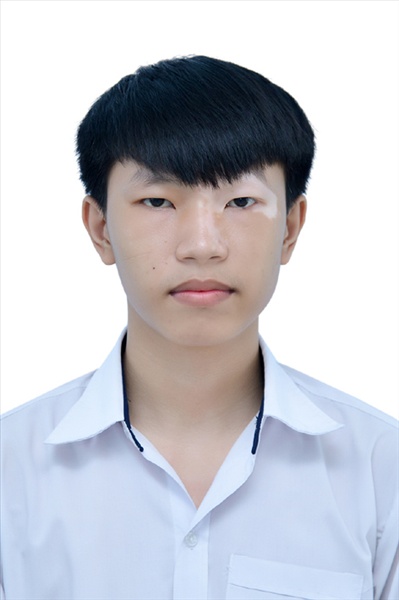 Ngày sinh: 06/06/2003Ngày sinh: 06/06/2003Ngày sinh: 06/06/2003Ngày sinh: 06/06/2003Dân tộc: KinhDân tộc: KinhGiới tính: NamGiới tính: NamGiới tính: NamNơi sinh: THÀNH PHỐ HỒ CHÍ MINHNơi sinh: THÀNH PHỐ HỒ CHÍ MINHNơi sinh: THÀNH PHỐ HỒ CHÍ MINHNơi sinh: THÀNH PHỐ HỒ CHÍ MINHSố CMND/CCCD: 079203023312Số CMND/CCCD: 079203023312Số CMND/CCCD: 079203023312Số CMND/CCCD: 079203023312Số CMND/CCCD: 079203023312Hộ khẩu TT: Quận Tân Phú, Tp. Hồ Chí MinhHộ khẩu TT: Quận Tân Phú, Tp. Hồ Chí MinhHộ khẩu TT: Quận Tân Phú, Tp. Hồ Chí MinhHộ khẩu TT: Quận Tân Phú, Tp. Hồ Chí MinhHộ khẩu TT: Quận Tân Phú, Tp. Hồ Chí MinhHộ khẩu TT: Quận Tân Phú, Tp. Hồ Chí MinhHộ khẩu TT: Quận Tân Phú, Tp. Hồ Chí MinhHộ khẩu TT: Quận Tân Phú, Tp. Hồ Chí MinhHộ khẩu TT: Quận Tân Phú, Tp. Hồ Chí MinhHọc sinh trường: THPT Thạnh LộcHọc sinh trường: THPT Thạnh LộcHọc sinh trường: THPT Thạnh LộcHọc sinh trường: THPT Thạnh LộcHọc sinh trường: THPT Thạnh LộcHọc sinh trường: THPT Thạnh LộcLớp: 12A8Lớp: 12A8Lớp: 12A8Là học sinh học theo chương trình:                 THPTLà học sinh học theo chương trình:                 THPTLà học sinh học theo chương trình:                 THPTLà học sinh học theo chương trình:                 THPTLà học sinh học theo chương trình:                 THPTLà học sinh học theo chương trình:                 THPTGDTXGDTXGDTXCó đăng ký sử dụng kết quả để xét tuyển sinh: Có đăng ký sử dụng kết quả để xét tuyển sinh: Có đăng ký sử dụng kết quả để xét tuyển sinh: Có đăng ký sử dụng kết quả để xét tuyển sinh: Có đăng ký sử dụng kết quả để xét tuyển sinh: Có đăng ký sử dụng kết quả để xét tuyển sinh: Có đăng ký sử dụng kết quả để xét tuyển sinh: Có đăng ký sử dụng kết quả để xét tuyển sinh: Có đăng ký sử dụng kết quả để xét tuyển sinh: Đối tượng: Đối tượng: Khu vực: 3Khu vực: 3Khu vực: 3Khu vực: 3Diện XTN: 1Diện XTN: 1Diện XTN: 1Điểm cộng: 2Điểm cộng: 2Điểm cộng: 2Địa chỉ điểm thi: THCS Nguyễn Chí Thanh Q12 - 19, HT11, Tổ 37, KP3, Phường Hiệp Thành, Quận 12Địa chỉ điểm thi: THCS Nguyễn Chí Thanh Q12 - 19, HT11, Tổ 37, KP3, Phường Hiệp Thành, Quận 12Địa chỉ điểm thi: THCS Nguyễn Chí Thanh Q12 - 19, HT11, Tổ 37, KP3, Phường Hiệp Thành, Quận 12Địa chỉ điểm thi: THCS Nguyễn Chí Thanh Q12 - 19, HT11, Tổ 37, KP3, Phường Hiệp Thành, Quận 12Địa chỉ điểm thi: THCS Nguyễn Chí Thanh Q12 - 19, HT11, Tổ 37, KP3, Phường Hiệp Thành, Quận 12Địa chỉ điểm thi: THCS Nguyễn Chí Thanh Q12 - 19, HT11, Tổ 37, KP3, Phường Hiệp Thành, Quận 12Địa chỉ điểm thi: THCS Nguyễn Chí Thanh Q12 - 19, HT11, Tổ 37, KP3, Phường Hiệp Thành, Quận 12Địa chỉ điểm thi: THCS Nguyễn Chí Thanh Q12 - 19, HT11, Tổ 37, KP3, Phường Hiệp Thành, Quận 12Địa chỉ điểm thi: THCS Nguyễn Chí Thanh Q12 - 19, HT11, Tổ 37, KP3, Phường Hiệp Thành, Quận 12Địa chỉ điểm thi: THCS Nguyễn Chí Thanh Q12 - 19, HT11, Tổ 37, KP3, Phường Hiệp Thành, Quận 12Địa chỉ điểm thi: THCS Nguyễn Chí Thanh Q12 - 19, HT11, Tổ 37, KP3, Phường Hiệp Thành, Quận 12Địa chỉ điểm thi: THCS Nguyễn Chí Thanh Q12 - 19, HT11, Tổ 37, KP3, Phường Hiệp Thành, Quận 12Thông tin bài thi/môn thi đã đăng ký:Thông tin bài thi/môn thi đã đăng ký:Thông tin bài thi/môn thi đã đăng ký:Thông tin bài thi/môn thi đã đăng ký:Thông tin bài thi/môn thi đã đăng ký:Thông tin bài thi/môn thi đã đăng ký:Thông tin bài thi/môn thi đã đăng ký:Thông tin bài thi/môn thi đã đăng ký:Thông tin bài thi/môn thi đã đăng ký:Thông tin bài thi/môn thi đã đăng ký:Thông tin bài thi/môn thi đã đăng ký:Thông tin bài thi/môn thi đã đăng ký:Bài thi/Môn thiNgữ vănNgữ vănToánKHTNKHTNKHTNNgoại ngữKHXHKHXHKHXHKHXHBài thi/Môn thiNgữ vănNgữ vănToánVật líHóa họcSinh họcNgoại ngữLịch sửLịch sửĐịa líGDCDThí sinh đã đăng ký bài thi/môn thiXXXXXXN1Phòng thi1001100110011001100110011001Ngày thi07/07/202107/07/202107/07/202108/07/202108/07/202108/07/202108/07/2021Giờ phát đề07h3007h3014h2007h3008h3009h3014h20Giờ bắt đầu làm bài thi07h3507h3514h3007h3508h3509h3514h30Ngày 11  tháng 06  năm 2021THỦ TRƯỞNG ĐƠN VỊ(Ký tên và đóng dấu)02 - HỘI ĐỒNG THI SỞ GD&ĐT TP. HỒ CHÍ MINHTHPT THẠNH LỘCCỘNG HÒA XÃ HỘI CHỦ NGHĨA VIỆT NAMĐộc lập – Tự do – Hạnh phúcHọ tên thí sinh: LƯƠNG THIẾU LÂMHọ tên thí sinh: LƯƠNG THIẾU LÂMHọ tên thí sinh: LƯƠNG THIẾU LÂMHọ tên thí sinh: LƯƠNG THIẾU LÂMHọ tên thí sinh: LƯƠNG THIẾU LÂMHọ tên thí sinh: LƯƠNG THIẾU LÂMSố báo danh: 02023207Số báo danh: 02023207Số báo danh: 02023207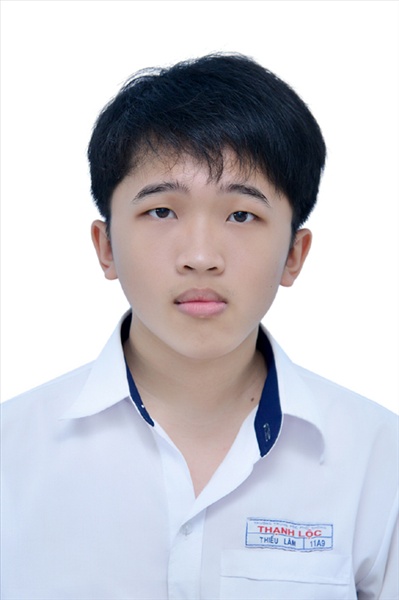 Ngày sinh: 26/01/2003Ngày sinh: 26/01/2003Ngày sinh: 26/01/2003Ngày sinh: 26/01/2003Dân tộc: HoaDân tộc: HoaGiới tính: NamGiới tính: NamGiới tính: NamNơi sinh: THÀNH PHỐ HỒ CHÍ MINHNơi sinh: THÀNH PHỐ HỒ CHÍ MINHNơi sinh: THÀNH PHỐ HỒ CHÍ MINHNơi sinh: THÀNH PHỐ HỒ CHÍ MINHSố CMND/CCCD: 079203028933Số CMND/CCCD: 079203028933Số CMND/CCCD: 079203028933Số CMND/CCCD: 079203028933Số CMND/CCCD: 079203028933Hộ khẩu TT: Quận 12, Tp. Hồ Chí MinhHộ khẩu TT: Quận 12, Tp. Hồ Chí MinhHộ khẩu TT: Quận 12, Tp. Hồ Chí MinhHộ khẩu TT: Quận 12, Tp. Hồ Chí MinhHộ khẩu TT: Quận 12, Tp. Hồ Chí MinhHộ khẩu TT: Quận 12, Tp. Hồ Chí MinhHộ khẩu TT: Quận 12, Tp. Hồ Chí MinhHộ khẩu TT: Quận 12, Tp. Hồ Chí MinhHộ khẩu TT: Quận 12, Tp. Hồ Chí MinhHọc sinh trường: THPT Thạnh LộcHọc sinh trường: THPT Thạnh LộcHọc sinh trường: THPT Thạnh LộcHọc sinh trường: THPT Thạnh LộcHọc sinh trường: THPT Thạnh LộcHọc sinh trường: THPT Thạnh LộcLớp: 12A8Lớp: 12A8Lớp: 12A8Là học sinh học theo chương trình:                 THPTLà học sinh học theo chương trình:                 THPTLà học sinh học theo chương trình:                 THPTLà học sinh học theo chương trình:                 THPTLà học sinh học theo chương trình:                 THPTLà học sinh học theo chương trình:                 THPTGDTXGDTXGDTXCó đăng ký sử dụng kết quả để xét tuyển sinh: Có đăng ký sử dụng kết quả để xét tuyển sinh: Có đăng ký sử dụng kết quả để xét tuyển sinh: Có đăng ký sử dụng kết quả để xét tuyển sinh: Có đăng ký sử dụng kết quả để xét tuyển sinh: Có đăng ký sử dụng kết quả để xét tuyển sinh: Có đăng ký sử dụng kết quả để xét tuyển sinh: Có đăng ký sử dụng kết quả để xét tuyển sinh: Có đăng ký sử dụng kết quả để xét tuyển sinh: Đối tượng: 06Đối tượng: 06Khu vực: 3Khu vực: 3Khu vực: 3Khu vực: 3Diện XTN: 2Diện XTN: 2Diện XTN: 2Điểm cộng: 1.50Điểm cộng: 1.50Điểm cộng: 1.50Địa chỉ điểm thi: THCS Nguyễn Chí Thanh Q12 - 19, HT11, Tổ 37, KP3, Phường Hiệp Thành, Quận 12Địa chỉ điểm thi: THCS Nguyễn Chí Thanh Q12 - 19, HT11, Tổ 37, KP3, Phường Hiệp Thành, Quận 12Địa chỉ điểm thi: THCS Nguyễn Chí Thanh Q12 - 19, HT11, Tổ 37, KP3, Phường Hiệp Thành, Quận 12Địa chỉ điểm thi: THCS Nguyễn Chí Thanh Q12 - 19, HT11, Tổ 37, KP3, Phường Hiệp Thành, Quận 12Địa chỉ điểm thi: THCS Nguyễn Chí Thanh Q12 - 19, HT11, Tổ 37, KP3, Phường Hiệp Thành, Quận 12Địa chỉ điểm thi: THCS Nguyễn Chí Thanh Q12 - 19, HT11, Tổ 37, KP3, Phường Hiệp Thành, Quận 12Địa chỉ điểm thi: THCS Nguyễn Chí Thanh Q12 - 19, HT11, Tổ 37, KP3, Phường Hiệp Thành, Quận 12Địa chỉ điểm thi: THCS Nguyễn Chí Thanh Q12 - 19, HT11, Tổ 37, KP3, Phường Hiệp Thành, Quận 12Địa chỉ điểm thi: THCS Nguyễn Chí Thanh Q12 - 19, HT11, Tổ 37, KP3, Phường Hiệp Thành, Quận 12Địa chỉ điểm thi: THCS Nguyễn Chí Thanh Q12 - 19, HT11, Tổ 37, KP3, Phường Hiệp Thành, Quận 12Địa chỉ điểm thi: THCS Nguyễn Chí Thanh Q12 - 19, HT11, Tổ 37, KP3, Phường Hiệp Thành, Quận 12Địa chỉ điểm thi: THCS Nguyễn Chí Thanh Q12 - 19, HT11, Tổ 37, KP3, Phường Hiệp Thành, Quận 12Thông tin bài thi/môn thi đã đăng ký:Thông tin bài thi/môn thi đã đăng ký:Thông tin bài thi/môn thi đã đăng ký:Thông tin bài thi/môn thi đã đăng ký:Thông tin bài thi/môn thi đã đăng ký:Thông tin bài thi/môn thi đã đăng ký:Thông tin bài thi/môn thi đã đăng ký:Thông tin bài thi/môn thi đã đăng ký:Thông tin bài thi/môn thi đã đăng ký:Thông tin bài thi/môn thi đã đăng ký:Thông tin bài thi/môn thi đã đăng ký:Thông tin bài thi/môn thi đã đăng ký:Bài thi/Môn thiNgữ vănNgữ vănToánKHTNKHTNKHTNNgoại ngữKHXHKHXHKHXHKHXHBài thi/Môn thiNgữ vănNgữ vănToánVật líHóa họcSinh họcNgoại ngữLịch sửLịch sửĐịa líGDCDThí sinh đã đăng ký bài thi/môn thiXXXXXXN1Phòng thi1002100210021002100210021002Ngày thi07/07/202107/07/202107/07/202108/07/202108/07/202108/07/202108/07/2021Giờ phát đề07h3007h3014h2007h3008h3009h3014h20Giờ bắt đầu làm bài thi07h3507h3514h3007h3508h3509h3514h30Ngày 11  tháng 06  năm 2021THỦ TRƯỞNG ĐƠN VỊ(Ký tên và đóng dấu)02 - HỘI ĐỒNG THI SỞ GD&ĐT TP. HỒ CHÍ MINHTHPT THẠNH LỘCCỘNG HÒA XÃ HỘI CHỦ NGHĨA VIỆT NAMĐộc lập – Tự do – Hạnh phúcHọ tên thí sinh: VŨ NGỌC LONGHọ tên thí sinh: VŨ NGỌC LONGHọ tên thí sinh: VŨ NGỌC LONGHọ tên thí sinh: VŨ NGỌC LONGHọ tên thí sinh: VŨ NGỌC LONGHọ tên thí sinh: VŨ NGỌC LONGSố báo danh: 02023271Số báo danh: 02023271Số báo danh: 02023271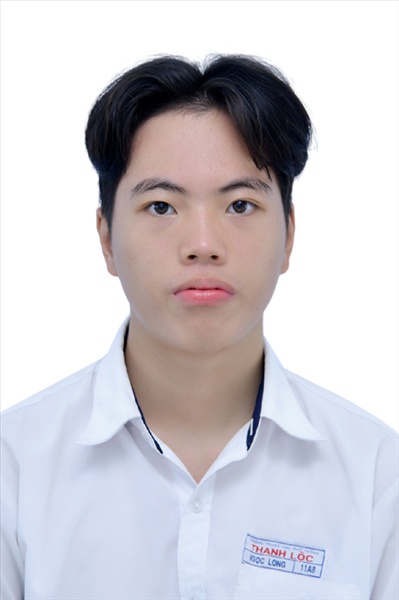 Ngày sinh: 24/07/2003Ngày sinh: 24/07/2003Ngày sinh: 24/07/2003Ngày sinh: 24/07/2003Dân tộc: KinhDân tộc: KinhGiới tính: NamGiới tính: NamGiới tính: NamNơi sinh: THÀNH PHỐ HỒ CHÍ MINHNơi sinh: THÀNH PHỐ HỒ CHÍ MINHNơi sinh: THÀNH PHỐ HỒ CHÍ MINHNơi sinh: THÀNH PHỐ HỒ CHÍ MINHSố CMND/CCCD: 079203003805Số CMND/CCCD: 079203003805Số CMND/CCCD: 079203003805Số CMND/CCCD: 079203003805Số CMND/CCCD: 079203003805Hộ khẩu TT: Quận 12, Tp. Hồ Chí MinhHộ khẩu TT: Quận 12, Tp. Hồ Chí MinhHộ khẩu TT: Quận 12, Tp. Hồ Chí MinhHộ khẩu TT: Quận 12, Tp. Hồ Chí MinhHộ khẩu TT: Quận 12, Tp. Hồ Chí MinhHộ khẩu TT: Quận 12, Tp. Hồ Chí MinhHộ khẩu TT: Quận 12, Tp. Hồ Chí MinhHộ khẩu TT: Quận 12, Tp. Hồ Chí MinhHộ khẩu TT: Quận 12, Tp. Hồ Chí MinhHọc sinh trường: THPT Thạnh LộcHọc sinh trường: THPT Thạnh LộcHọc sinh trường: THPT Thạnh LộcHọc sinh trường: THPT Thạnh LộcHọc sinh trường: THPT Thạnh LộcHọc sinh trường: THPT Thạnh LộcLớp: 12A8Lớp: 12A8Lớp: 12A8Là học sinh học theo chương trình:                 THPTLà học sinh học theo chương trình:                 THPTLà học sinh học theo chương trình:                 THPTLà học sinh học theo chương trình:                 THPTLà học sinh học theo chương trình:                 THPTLà học sinh học theo chương trình:                 THPTGDTXGDTXGDTXCó đăng ký sử dụng kết quả để xét tuyển sinh: Có đăng ký sử dụng kết quả để xét tuyển sinh: Có đăng ký sử dụng kết quả để xét tuyển sinh: Có đăng ký sử dụng kết quả để xét tuyển sinh: Có đăng ký sử dụng kết quả để xét tuyển sinh: Có đăng ký sử dụng kết quả để xét tuyển sinh: Có đăng ký sử dụng kết quả để xét tuyển sinh: Có đăng ký sử dụng kết quả để xét tuyển sinh: Có đăng ký sử dụng kết quả để xét tuyển sinh: Đối tượng: Đối tượng: Khu vực: 3Khu vực: 3Khu vực: 3Khu vực: 3Diện XTN: 1Diện XTN: 1Diện XTN: 1Điểm cộng: 1.50Điểm cộng: 1.50Điểm cộng: 1.50Địa chỉ điểm thi: THCS Nguyễn Chí Thanh Q12 - 19, HT11, Tổ 37, KP3, Phường Hiệp Thành, Quận 12Địa chỉ điểm thi: THCS Nguyễn Chí Thanh Q12 - 19, HT11, Tổ 37, KP3, Phường Hiệp Thành, Quận 12Địa chỉ điểm thi: THCS Nguyễn Chí Thanh Q12 - 19, HT11, Tổ 37, KP3, Phường Hiệp Thành, Quận 12Địa chỉ điểm thi: THCS Nguyễn Chí Thanh Q12 - 19, HT11, Tổ 37, KP3, Phường Hiệp Thành, Quận 12Địa chỉ điểm thi: THCS Nguyễn Chí Thanh Q12 - 19, HT11, Tổ 37, KP3, Phường Hiệp Thành, Quận 12Địa chỉ điểm thi: THCS Nguyễn Chí Thanh Q12 - 19, HT11, Tổ 37, KP3, Phường Hiệp Thành, Quận 12Địa chỉ điểm thi: THCS Nguyễn Chí Thanh Q12 - 19, HT11, Tổ 37, KP3, Phường Hiệp Thành, Quận 12Địa chỉ điểm thi: THCS Nguyễn Chí Thanh Q12 - 19, HT11, Tổ 37, KP3, Phường Hiệp Thành, Quận 12Địa chỉ điểm thi: THCS Nguyễn Chí Thanh Q12 - 19, HT11, Tổ 37, KP3, Phường Hiệp Thành, Quận 12Địa chỉ điểm thi: THCS Nguyễn Chí Thanh Q12 - 19, HT11, Tổ 37, KP3, Phường Hiệp Thành, Quận 12Địa chỉ điểm thi: THCS Nguyễn Chí Thanh Q12 - 19, HT11, Tổ 37, KP3, Phường Hiệp Thành, Quận 12Địa chỉ điểm thi: THCS Nguyễn Chí Thanh Q12 - 19, HT11, Tổ 37, KP3, Phường Hiệp Thành, Quận 12Thông tin bài thi/môn thi đã đăng ký:Thông tin bài thi/môn thi đã đăng ký:Thông tin bài thi/môn thi đã đăng ký:Thông tin bài thi/môn thi đã đăng ký:Thông tin bài thi/môn thi đã đăng ký:Thông tin bài thi/môn thi đã đăng ký:Thông tin bài thi/môn thi đã đăng ký:Thông tin bài thi/môn thi đã đăng ký:Thông tin bài thi/môn thi đã đăng ký:Thông tin bài thi/môn thi đã đăng ký:Thông tin bài thi/môn thi đã đăng ký:Thông tin bài thi/môn thi đã đăng ký:Bài thi/Môn thiNgữ vănNgữ vănToánKHTNKHTNKHTNNgoại ngữKHXHKHXHKHXHKHXHBài thi/Môn thiNgữ vănNgữ vănToánVật líHóa họcSinh họcNgoại ngữLịch sửLịch sửĐịa líGDCDThí sinh đã đăng ký bài thi/môn thiXXXXXXN1Phòng thi1005100510051004100410041005Ngày thi07/07/202107/07/202107/07/202108/07/202108/07/202108/07/202108/07/2021Giờ phát đề07h3007h3014h2007h3008h3009h3014h20Giờ bắt đầu làm bài thi07h3507h3514h3007h3508h3509h3514h30Ngày 11  tháng 06  năm 2021THỦ TRƯỞNG ĐƠN VỊ(Ký tên và đóng dấu)02 - HỘI ĐỒNG THI SỞ GD&ĐT TP. HỒ CHÍ MINHTHPT THẠNH LỘCCỘNG HÒA XÃ HỘI CHỦ NGHĨA VIỆT NAMĐộc lập – Tự do – Hạnh phúcHọ tên thí sinh: NGUYỄN THỊ HOÀNG MAIHọ tên thí sinh: NGUYỄN THỊ HOÀNG MAIHọ tên thí sinh: NGUYỄN THỊ HOÀNG MAIHọ tên thí sinh: NGUYỄN THỊ HOÀNG MAIHọ tên thí sinh: NGUYỄN THỊ HOÀNG MAIHọ tên thí sinh: NGUYỄN THỊ HOÀNG MAISố báo danh: 02023288Số báo danh: 02023288Số báo danh: 02023288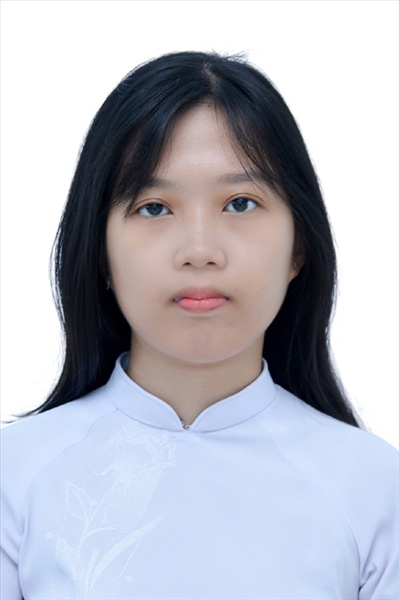 Ngày sinh: 18/05/2003Ngày sinh: 18/05/2003Ngày sinh: 18/05/2003Ngày sinh: 18/05/2003Dân tộc: KinhDân tộc: KinhGiới tính: NữGiới tính: NữGiới tính: NữNơi sinh: THÀNH PHỐ HỒ CHÍ MINHNơi sinh: THÀNH PHỐ HỒ CHÍ MINHNơi sinh: THÀNH PHỐ HỒ CHÍ MINHNơi sinh: THÀNH PHỐ HỒ CHÍ MINHSố CMND/CCCD: 079303000808Số CMND/CCCD: 079303000808Số CMND/CCCD: 079303000808Số CMND/CCCD: 079303000808Số CMND/CCCD: 079303000808Hộ khẩu TT: Quận 12, Tp. Hồ Chí MinhHộ khẩu TT: Quận 12, Tp. Hồ Chí MinhHộ khẩu TT: Quận 12, Tp. Hồ Chí MinhHộ khẩu TT: Quận 12, Tp. Hồ Chí MinhHộ khẩu TT: Quận 12, Tp. Hồ Chí MinhHộ khẩu TT: Quận 12, Tp. Hồ Chí MinhHộ khẩu TT: Quận 12, Tp. Hồ Chí MinhHộ khẩu TT: Quận 12, Tp. Hồ Chí MinhHộ khẩu TT: Quận 12, Tp. Hồ Chí MinhHọc sinh trường: THPT Thạnh LộcHọc sinh trường: THPT Thạnh LộcHọc sinh trường: THPT Thạnh LộcHọc sinh trường: THPT Thạnh LộcHọc sinh trường: THPT Thạnh LộcHọc sinh trường: THPT Thạnh LộcLớp: 12A8Lớp: 12A8Lớp: 12A8Là học sinh học theo chương trình:                 THPTLà học sinh học theo chương trình:                 THPTLà học sinh học theo chương trình:                 THPTLà học sinh học theo chương trình:                 THPTLà học sinh học theo chương trình:                 THPTLà học sinh học theo chương trình:                 THPTGDTXGDTXGDTXCó đăng ký sử dụng kết quả để xét tuyển sinh: Có đăng ký sử dụng kết quả để xét tuyển sinh: Có đăng ký sử dụng kết quả để xét tuyển sinh: Có đăng ký sử dụng kết quả để xét tuyển sinh: Có đăng ký sử dụng kết quả để xét tuyển sinh: Có đăng ký sử dụng kết quả để xét tuyển sinh: Có đăng ký sử dụng kết quả để xét tuyển sinh: Có đăng ký sử dụng kết quả để xét tuyển sinh: Có đăng ký sử dụng kết quả để xét tuyển sinh: Đối tượng: Đối tượng: Khu vực: 3Khu vực: 3Khu vực: 3Khu vực: 3Diện XTN: 1Diện XTN: 1Diện XTN: 1Điểm cộng: 1.50Điểm cộng: 1.50Điểm cộng: 1.50Địa chỉ điểm thi: THCS Nguyễn Chí Thanh Q12 - 19, HT11, Tổ 37, KP3, Phường Hiệp Thành, Quận 12Địa chỉ điểm thi: THCS Nguyễn Chí Thanh Q12 - 19, HT11, Tổ 37, KP3, Phường Hiệp Thành, Quận 12Địa chỉ điểm thi: THCS Nguyễn Chí Thanh Q12 - 19, HT11, Tổ 37, KP3, Phường Hiệp Thành, Quận 12Địa chỉ điểm thi: THCS Nguyễn Chí Thanh Q12 - 19, HT11, Tổ 37, KP3, Phường Hiệp Thành, Quận 12Địa chỉ điểm thi: THCS Nguyễn Chí Thanh Q12 - 19, HT11, Tổ 37, KP3, Phường Hiệp Thành, Quận 12Địa chỉ điểm thi: THCS Nguyễn Chí Thanh Q12 - 19, HT11, Tổ 37, KP3, Phường Hiệp Thành, Quận 12Địa chỉ điểm thi: THCS Nguyễn Chí Thanh Q12 - 19, HT11, Tổ 37, KP3, Phường Hiệp Thành, Quận 12Địa chỉ điểm thi: THCS Nguyễn Chí Thanh Q12 - 19, HT11, Tổ 37, KP3, Phường Hiệp Thành, Quận 12Địa chỉ điểm thi: THCS Nguyễn Chí Thanh Q12 - 19, HT11, Tổ 37, KP3, Phường Hiệp Thành, Quận 12Địa chỉ điểm thi: THCS Nguyễn Chí Thanh Q12 - 19, HT11, Tổ 37, KP3, Phường Hiệp Thành, Quận 12Địa chỉ điểm thi: THCS Nguyễn Chí Thanh Q12 - 19, HT11, Tổ 37, KP3, Phường Hiệp Thành, Quận 12Địa chỉ điểm thi: THCS Nguyễn Chí Thanh Q12 - 19, HT11, Tổ 37, KP3, Phường Hiệp Thành, Quận 12Thông tin bài thi/môn thi đã đăng ký:Thông tin bài thi/môn thi đã đăng ký:Thông tin bài thi/môn thi đã đăng ký:Thông tin bài thi/môn thi đã đăng ký:Thông tin bài thi/môn thi đã đăng ký:Thông tin bài thi/môn thi đã đăng ký:Thông tin bài thi/môn thi đã đăng ký:Thông tin bài thi/môn thi đã đăng ký:Thông tin bài thi/môn thi đã đăng ký:Thông tin bài thi/môn thi đã đăng ký:Thông tin bài thi/môn thi đã đăng ký:Thông tin bài thi/môn thi đã đăng ký:Bài thi/Môn thiNgữ vănNgữ vănToánKHTNKHTNKHTNNgoại ngữKHXHKHXHKHXHKHXHBài thi/Môn thiNgữ vănNgữ vănToánVật líHóa họcSinh họcNgoại ngữLịch sửLịch sửĐịa líGDCDThí sinh đã đăng ký bài thi/môn thiXXXXXXN1Phòng thi1006100610061004100410041006Ngày thi07/07/202107/07/202107/07/202108/07/202108/07/202108/07/202108/07/2021Giờ phát đề07h3007h3014h2007h3008h3009h3014h20Giờ bắt đầu làm bài thi07h3507h3514h3007h3508h3509h3514h30Ngày 11  tháng 06  năm 2021THỦ TRƯỞNG ĐƠN VỊ(Ký tên và đóng dấu)02 - HỘI ĐỒNG THI SỞ GD&ĐT TP. HỒ CHÍ MINHTHPT THẠNH LỘCCỘNG HÒA XÃ HỘI CHỦ NGHĨA VIỆT NAMĐộc lập – Tự do – Hạnh phúcHọ tên thí sinh: NGUYỄN PHƯƠNG NAMHọ tên thí sinh: NGUYỄN PHƯƠNG NAMHọ tên thí sinh: NGUYỄN PHƯƠNG NAMHọ tên thí sinh: NGUYỄN PHƯƠNG NAMHọ tên thí sinh: NGUYỄN PHƯƠNG NAMHọ tên thí sinh: NGUYỄN PHƯƠNG NAMSố báo danh: 02023335Số báo danh: 02023335Số báo danh: 02023335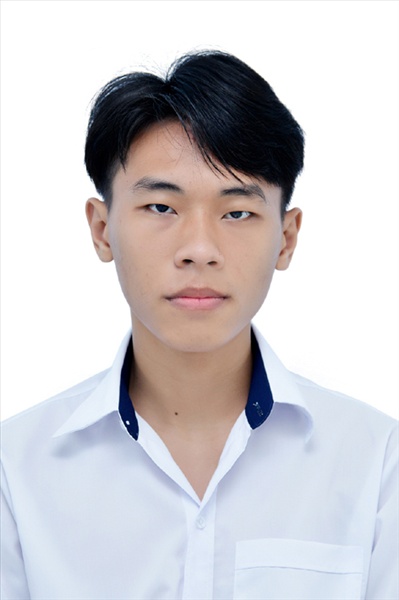 Ngày sinh: 29/08/2003Ngày sinh: 29/08/2003Ngày sinh: 29/08/2003Ngày sinh: 29/08/2003Dân tộc: KinhDân tộc: KinhGiới tính: NamGiới tính: NamGiới tính: NamNơi sinh: THÀNH PHỐ HỒ CHÍ MINHNơi sinh: THÀNH PHỐ HỒ CHÍ MINHNơi sinh: THÀNH PHỐ HỒ CHÍ MINHNơi sinh: THÀNH PHỐ HỒ CHÍ MINHSố CMND/CCCD: 001203009528Số CMND/CCCD: 001203009528Số CMND/CCCD: 001203009528Số CMND/CCCD: 001203009528Số CMND/CCCD: 001203009528Hộ khẩu TT: Quận Gò Vấp, Tp. Hồ Chí MinhHộ khẩu TT: Quận Gò Vấp, Tp. Hồ Chí MinhHộ khẩu TT: Quận Gò Vấp, Tp. Hồ Chí MinhHộ khẩu TT: Quận Gò Vấp, Tp. Hồ Chí MinhHộ khẩu TT: Quận Gò Vấp, Tp. Hồ Chí MinhHộ khẩu TT: Quận Gò Vấp, Tp. Hồ Chí MinhHộ khẩu TT: Quận Gò Vấp, Tp. Hồ Chí MinhHộ khẩu TT: Quận Gò Vấp, Tp. Hồ Chí MinhHộ khẩu TT: Quận Gò Vấp, Tp. Hồ Chí MinhHọc sinh trường: THPT Thạnh LộcHọc sinh trường: THPT Thạnh LộcHọc sinh trường: THPT Thạnh LộcHọc sinh trường: THPT Thạnh LộcHọc sinh trường: THPT Thạnh LộcHọc sinh trường: THPT Thạnh LộcLớp: 12A8Lớp: 12A8Lớp: 12A8Là học sinh học theo chương trình:                 THPTLà học sinh học theo chương trình:                 THPTLà học sinh học theo chương trình:                 THPTLà học sinh học theo chương trình:                 THPTLà học sinh học theo chương trình:                 THPTLà học sinh học theo chương trình:                 THPTGDTXGDTXGDTXCó đăng ký sử dụng kết quả để xét tuyển sinh: Có đăng ký sử dụng kết quả để xét tuyển sinh: Có đăng ký sử dụng kết quả để xét tuyển sinh: Có đăng ký sử dụng kết quả để xét tuyển sinh: Có đăng ký sử dụng kết quả để xét tuyển sinh: Có đăng ký sử dụng kết quả để xét tuyển sinh: Có đăng ký sử dụng kết quả để xét tuyển sinh: Có đăng ký sử dụng kết quả để xét tuyển sinh: Có đăng ký sử dụng kết quả để xét tuyển sinh: Đối tượng: Đối tượng: Khu vực: 3Khu vực: 3Khu vực: 3Khu vực: 3Diện XTN: 1Diện XTN: 1Diện XTN: 1Điểm cộng: 1.50Điểm cộng: 1.50Điểm cộng: 1.50Địa chỉ điểm thi: THCS Nguyễn Chí Thanh Q12 - 19, HT11, Tổ 37, KP3, Phường Hiệp Thành, Quận 12Địa chỉ điểm thi: THCS Nguyễn Chí Thanh Q12 - 19, HT11, Tổ 37, KP3, Phường Hiệp Thành, Quận 12Địa chỉ điểm thi: THCS Nguyễn Chí Thanh Q12 - 19, HT11, Tổ 37, KP3, Phường Hiệp Thành, Quận 12Địa chỉ điểm thi: THCS Nguyễn Chí Thanh Q12 - 19, HT11, Tổ 37, KP3, Phường Hiệp Thành, Quận 12Địa chỉ điểm thi: THCS Nguyễn Chí Thanh Q12 - 19, HT11, Tổ 37, KP3, Phường Hiệp Thành, Quận 12Địa chỉ điểm thi: THCS Nguyễn Chí Thanh Q12 - 19, HT11, Tổ 37, KP3, Phường Hiệp Thành, Quận 12Địa chỉ điểm thi: THCS Nguyễn Chí Thanh Q12 - 19, HT11, Tổ 37, KP3, Phường Hiệp Thành, Quận 12Địa chỉ điểm thi: THCS Nguyễn Chí Thanh Q12 - 19, HT11, Tổ 37, KP3, Phường Hiệp Thành, Quận 12Địa chỉ điểm thi: THCS Nguyễn Chí Thanh Q12 - 19, HT11, Tổ 37, KP3, Phường Hiệp Thành, Quận 12Địa chỉ điểm thi: THCS Nguyễn Chí Thanh Q12 - 19, HT11, Tổ 37, KP3, Phường Hiệp Thành, Quận 12Địa chỉ điểm thi: THCS Nguyễn Chí Thanh Q12 - 19, HT11, Tổ 37, KP3, Phường Hiệp Thành, Quận 12Địa chỉ điểm thi: THCS Nguyễn Chí Thanh Q12 - 19, HT11, Tổ 37, KP3, Phường Hiệp Thành, Quận 12Thông tin bài thi/môn thi đã đăng ký:Thông tin bài thi/môn thi đã đăng ký:Thông tin bài thi/môn thi đã đăng ký:Thông tin bài thi/môn thi đã đăng ký:Thông tin bài thi/môn thi đã đăng ký:Thông tin bài thi/môn thi đã đăng ký:Thông tin bài thi/môn thi đã đăng ký:Thông tin bài thi/môn thi đã đăng ký:Thông tin bài thi/môn thi đã đăng ký:Thông tin bài thi/môn thi đã đăng ký:Thông tin bài thi/môn thi đã đăng ký:Thông tin bài thi/môn thi đã đăng ký:Bài thi/Môn thiNgữ vănNgữ vănToánKHTNKHTNKHTNNgoại ngữKHXHKHXHKHXHKHXHBài thi/Môn thiNgữ vănNgữ vănToánVật líHóa họcSinh họcNgoại ngữLịch sửLịch sửĐịa líGDCDThí sinh đã đăng ký bài thi/môn thiXXXXXXN1Phòng thi1008100810081005100510051008Ngày thi07/07/202107/07/202107/07/202108/07/202108/07/202108/07/202108/07/2021Giờ phát đề07h3007h3014h2007h3008h3009h3014h20Giờ bắt đầu làm bài thi07h3507h3514h3007h3508h3509h3514h30Ngày 11  tháng 06  năm 2021THỦ TRƯỞNG ĐƠN VỊ(Ký tên và đóng dấu)02 - HỘI ĐỒNG THI SỞ GD&ĐT TP. HỒ CHÍ MINHTHPT THẠNH LỘCCỘNG HÒA XÃ HỘI CHỦ NGHĨA VIỆT NAMĐộc lập – Tự do – Hạnh phúcHọ tên thí sinh: NGUYỄN ÁNH NGỌCHọ tên thí sinh: NGUYỄN ÁNH NGỌCHọ tên thí sinh: NGUYỄN ÁNH NGỌCHọ tên thí sinh: NGUYỄN ÁNH NGỌCHọ tên thí sinh: NGUYỄN ÁNH NGỌCHọ tên thí sinh: NGUYỄN ÁNH NGỌCSố báo danh: 02023403Số báo danh: 02023403Số báo danh: 02023403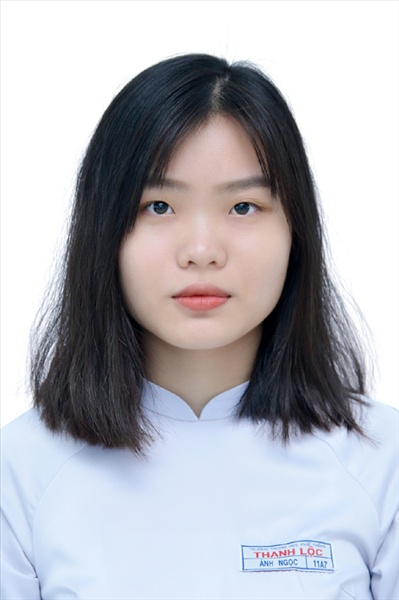 Ngày sinh: 30/10/2003Ngày sinh: 30/10/2003Ngày sinh: 30/10/2003Ngày sinh: 30/10/2003Dân tộc: KinhDân tộc: KinhGiới tính: NữGiới tính: NữGiới tính: NữNơi sinh: THÀNH PHỐ HỒ CHÍ MINHNơi sinh: THÀNH PHỐ HỒ CHÍ MINHNơi sinh: THÀNH PHỐ HỒ CHÍ MINHNơi sinh: THÀNH PHỐ HỒ CHÍ MINHSố CMND/CCCD: 079303036270Số CMND/CCCD: 079303036270Số CMND/CCCD: 079303036270Số CMND/CCCD: 079303036270Số CMND/CCCD: 079303036270Hộ khẩu TT: Quận 12, Tp. Hồ Chí MinhHộ khẩu TT: Quận 12, Tp. Hồ Chí MinhHộ khẩu TT: Quận 12, Tp. Hồ Chí MinhHộ khẩu TT: Quận 12, Tp. Hồ Chí MinhHộ khẩu TT: Quận 12, Tp. Hồ Chí MinhHộ khẩu TT: Quận 12, Tp. Hồ Chí MinhHộ khẩu TT: Quận 12, Tp. Hồ Chí MinhHộ khẩu TT: Quận 12, Tp. Hồ Chí MinhHộ khẩu TT: Quận 12, Tp. Hồ Chí MinhHọc sinh trường: THPT Thạnh LộcHọc sinh trường: THPT Thạnh LộcHọc sinh trường: THPT Thạnh LộcHọc sinh trường: THPT Thạnh LộcHọc sinh trường: THPT Thạnh LộcHọc sinh trường: THPT Thạnh LộcLớp: 12A8Lớp: 12A8Lớp: 12A8Là học sinh học theo chương trình:                 THPTLà học sinh học theo chương trình:                 THPTLà học sinh học theo chương trình:                 THPTLà học sinh học theo chương trình:                 THPTLà học sinh học theo chương trình:                 THPTLà học sinh học theo chương trình:                 THPTGDTXGDTXGDTXCó đăng ký sử dụng kết quả để xét tuyển sinh: Có đăng ký sử dụng kết quả để xét tuyển sinh: Có đăng ký sử dụng kết quả để xét tuyển sinh: Có đăng ký sử dụng kết quả để xét tuyển sinh: Có đăng ký sử dụng kết quả để xét tuyển sinh: Có đăng ký sử dụng kết quả để xét tuyển sinh: Có đăng ký sử dụng kết quả để xét tuyển sinh: Có đăng ký sử dụng kết quả để xét tuyển sinh: Có đăng ký sử dụng kết quả để xét tuyển sinh: Đối tượng: Đối tượng: Khu vực: 3Khu vực: 3Khu vực: 3Khu vực: 3Diện XTN: 1Diện XTN: 1Diện XTN: 1Điểm cộng: 2Điểm cộng: 2Điểm cộng: 2Địa chỉ điểm thi: THCS Nguyễn Chí Thanh Q12 - 19, HT11, Tổ 37, KP3, Phường Hiệp Thành, Quận 12Địa chỉ điểm thi: THCS Nguyễn Chí Thanh Q12 - 19, HT11, Tổ 37, KP3, Phường Hiệp Thành, Quận 12Địa chỉ điểm thi: THCS Nguyễn Chí Thanh Q12 - 19, HT11, Tổ 37, KP3, Phường Hiệp Thành, Quận 12Địa chỉ điểm thi: THCS Nguyễn Chí Thanh Q12 - 19, HT11, Tổ 37, KP3, Phường Hiệp Thành, Quận 12Địa chỉ điểm thi: THCS Nguyễn Chí Thanh Q12 - 19, HT11, Tổ 37, KP3, Phường Hiệp Thành, Quận 12Địa chỉ điểm thi: THCS Nguyễn Chí Thanh Q12 - 19, HT11, Tổ 37, KP3, Phường Hiệp Thành, Quận 12Địa chỉ điểm thi: THCS Nguyễn Chí Thanh Q12 - 19, HT11, Tổ 37, KP3, Phường Hiệp Thành, Quận 12Địa chỉ điểm thi: THCS Nguyễn Chí Thanh Q12 - 19, HT11, Tổ 37, KP3, Phường Hiệp Thành, Quận 12Địa chỉ điểm thi: THCS Nguyễn Chí Thanh Q12 - 19, HT11, Tổ 37, KP3, Phường Hiệp Thành, Quận 12Địa chỉ điểm thi: THCS Nguyễn Chí Thanh Q12 - 19, HT11, Tổ 37, KP3, Phường Hiệp Thành, Quận 12Địa chỉ điểm thi: THCS Nguyễn Chí Thanh Q12 - 19, HT11, Tổ 37, KP3, Phường Hiệp Thành, Quận 12Địa chỉ điểm thi: THCS Nguyễn Chí Thanh Q12 - 19, HT11, Tổ 37, KP3, Phường Hiệp Thành, Quận 12Thông tin bài thi/môn thi đã đăng ký:Thông tin bài thi/môn thi đã đăng ký:Thông tin bài thi/môn thi đã đăng ký:Thông tin bài thi/môn thi đã đăng ký:Thông tin bài thi/môn thi đã đăng ký:Thông tin bài thi/môn thi đã đăng ký:Thông tin bài thi/môn thi đã đăng ký:Thông tin bài thi/môn thi đã đăng ký:Thông tin bài thi/môn thi đã đăng ký:Thông tin bài thi/môn thi đã đăng ký:Thông tin bài thi/môn thi đã đăng ký:Thông tin bài thi/môn thi đã đăng ký:Bài thi/Môn thiNgữ vănNgữ vănToánKHTNKHTNKHTNNgoại ngữKHXHKHXHKHXHKHXHBài thi/Môn thiNgữ vănNgữ vănToánVật líHóa họcSinh họcNgoại ngữLịch sửLịch sửĐịa líGDCDThí sinh đã đăng ký bài thi/môn thiXXXN1XXXXPhòng thi10101010101010101021102110211021Ngày thi07/07/202107/07/202107/07/202108/07/202108/07/202108/07/202108/07/202108/07/2021Giờ phát đề07h3007h3014h2014h2007h3007h3008h3009h30Giờ bắt đầu làm bài thi07h3507h3514h3014h3007h3507h3508h3509h35Ngày 11  tháng 06  năm 2021THỦ TRƯỞNG ĐƠN VỊ(Ký tên và đóng dấu)02 - HỘI ĐỒNG THI SỞ GD&ĐT TP. HỒ CHÍ MINHTHPT THẠNH LỘCCỘNG HÒA XÃ HỘI CHỦ NGHĨA VIỆT NAMĐộc lập – Tự do – Hạnh phúcHọ tên thí sinh: NGÔ NGUYỄN TRUNG NGUYÊNHọ tên thí sinh: NGÔ NGUYỄN TRUNG NGUYÊNHọ tên thí sinh: NGÔ NGUYỄN TRUNG NGUYÊNHọ tên thí sinh: NGÔ NGUYỄN TRUNG NGUYÊNHọ tên thí sinh: NGÔ NGUYỄN TRUNG NGUYÊNHọ tên thí sinh: NGÔ NGUYỄN TRUNG NGUYÊNSố báo danh: 02023420Số báo danh: 02023420Số báo danh: 02023420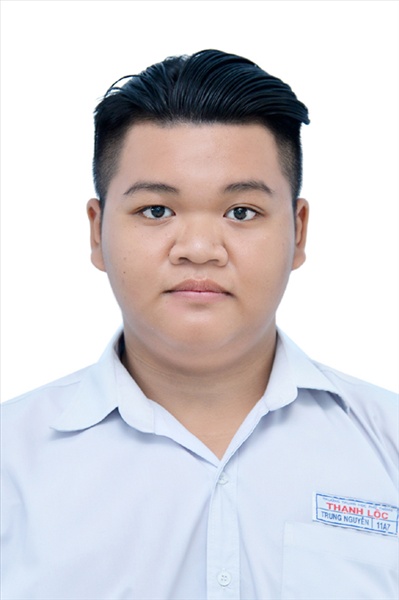 Ngày sinh: 20/08/2003Ngày sinh: 20/08/2003Ngày sinh: 20/08/2003Ngày sinh: 20/08/2003Dân tộc: KinhDân tộc: KinhGiới tính: NamGiới tính: NamGiới tính: NamNơi sinh: THÀNH PHỐ HỒ CHÍ MINHNơi sinh: THÀNH PHỐ HỒ CHÍ MINHNơi sinh: THÀNH PHỐ HỒ CHÍ MINHNơi sinh: THÀNH PHỐ HỒ CHÍ MINHSố CMND/CCCD: 079203023565Số CMND/CCCD: 079203023565Số CMND/CCCD: 079203023565Số CMND/CCCD: 079203023565Số CMND/CCCD: 079203023565Hộ khẩu TT: Quận 12, Tp. Hồ Chí MinhHộ khẩu TT: Quận 12, Tp. Hồ Chí MinhHộ khẩu TT: Quận 12, Tp. Hồ Chí MinhHộ khẩu TT: Quận 12, Tp. Hồ Chí MinhHộ khẩu TT: Quận 12, Tp. Hồ Chí MinhHộ khẩu TT: Quận 12, Tp. Hồ Chí MinhHộ khẩu TT: Quận 12, Tp. Hồ Chí MinhHộ khẩu TT: Quận 12, Tp. Hồ Chí MinhHộ khẩu TT: Quận 12, Tp. Hồ Chí MinhHọc sinh trường: THPT Thạnh LộcHọc sinh trường: THPT Thạnh LộcHọc sinh trường: THPT Thạnh LộcHọc sinh trường: THPT Thạnh LộcHọc sinh trường: THPT Thạnh LộcHọc sinh trường: THPT Thạnh LộcLớp: 12A8Lớp: 12A8Lớp: 12A8Là học sinh học theo chương trình:                 THPTLà học sinh học theo chương trình:                 THPTLà học sinh học theo chương trình:                 THPTLà học sinh học theo chương trình:                 THPTLà học sinh học theo chương trình:                 THPTLà học sinh học theo chương trình:                 THPTGDTXGDTXGDTXCó đăng ký sử dụng kết quả để xét tuyển sinh: Có đăng ký sử dụng kết quả để xét tuyển sinh: Có đăng ký sử dụng kết quả để xét tuyển sinh: Có đăng ký sử dụng kết quả để xét tuyển sinh: Có đăng ký sử dụng kết quả để xét tuyển sinh: Có đăng ký sử dụng kết quả để xét tuyển sinh: Có đăng ký sử dụng kết quả để xét tuyển sinh: Có đăng ký sử dụng kết quả để xét tuyển sinh: Có đăng ký sử dụng kết quả để xét tuyển sinh: Đối tượng: Đối tượng: Khu vực: 3Khu vực: 3Khu vực: 3Khu vực: 3Diện XTN: 1Diện XTN: 1Diện XTN: 1Điểm cộng: 2Điểm cộng: 2Điểm cộng: 2Địa chỉ điểm thi: THCS Nguyễn Chí Thanh Q12 - 19, HT11, Tổ 37, KP3, Phường Hiệp Thành, Quận 12Địa chỉ điểm thi: THCS Nguyễn Chí Thanh Q12 - 19, HT11, Tổ 37, KP3, Phường Hiệp Thành, Quận 12Địa chỉ điểm thi: THCS Nguyễn Chí Thanh Q12 - 19, HT11, Tổ 37, KP3, Phường Hiệp Thành, Quận 12Địa chỉ điểm thi: THCS Nguyễn Chí Thanh Q12 - 19, HT11, Tổ 37, KP3, Phường Hiệp Thành, Quận 12Địa chỉ điểm thi: THCS Nguyễn Chí Thanh Q12 - 19, HT11, Tổ 37, KP3, Phường Hiệp Thành, Quận 12Địa chỉ điểm thi: THCS Nguyễn Chí Thanh Q12 - 19, HT11, Tổ 37, KP3, Phường Hiệp Thành, Quận 12Địa chỉ điểm thi: THCS Nguyễn Chí Thanh Q12 - 19, HT11, Tổ 37, KP3, Phường Hiệp Thành, Quận 12Địa chỉ điểm thi: THCS Nguyễn Chí Thanh Q12 - 19, HT11, Tổ 37, KP3, Phường Hiệp Thành, Quận 12Địa chỉ điểm thi: THCS Nguyễn Chí Thanh Q12 - 19, HT11, Tổ 37, KP3, Phường Hiệp Thành, Quận 12Địa chỉ điểm thi: THCS Nguyễn Chí Thanh Q12 - 19, HT11, Tổ 37, KP3, Phường Hiệp Thành, Quận 12Địa chỉ điểm thi: THCS Nguyễn Chí Thanh Q12 - 19, HT11, Tổ 37, KP3, Phường Hiệp Thành, Quận 12Địa chỉ điểm thi: THCS Nguyễn Chí Thanh Q12 - 19, HT11, Tổ 37, KP3, Phường Hiệp Thành, Quận 12Thông tin bài thi/môn thi đã đăng ký:Thông tin bài thi/môn thi đã đăng ký:Thông tin bài thi/môn thi đã đăng ký:Thông tin bài thi/môn thi đã đăng ký:Thông tin bài thi/môn thi đã đăng ký:Thông tin bài thi/môn thi đã đăng ký:Thông tin bài thi/môn thi đã đăng ký:Thông tin bài thi/môn thi đã đăng ký:Thông tin bài thi/môn thi đã đăng ký:Thông tin bài thi/môn thi đã đăng ký:Thông tin bài thi/môn thi đã đăng ký:Thông tin bài thi/môn thi đã đăng ký:Bài thi/Môn thiNgữ vănNgữ vănToánKHTNKHTNKHTNNgoại ngữKHXHKHXHKHXHKHXHBài thi/Môn thiNgữ vănNgữ vănToánVật líHóa họcSinh họcNgoại ngữLịch sửLịch sửĐịa líGDCDThí sinh đã đăng ký bài thi/môn thiXXXXXXN1Phòng thi1011101110111008100810081011Ngày thi07/07/202107/07/202107/07/202108/07/202108/07/202108/07/202108/07/2021Giờ phát đề07h3007h3014h2007h3008h3009h3014h20Giờ bắt đầu làm bài thi07h3507h3514h3007h3508h3509h3514h30Ngày 11  tháng 06  năm 2021THỦ TRƯỞNG ĐƠN VỊ(Ký tên và đóng dấu)02 - HỘI ĐỒNG THI SỞ GD&ĐT TP. HỒ CHÍ MINHTHPT THẠNH LỘCCỘNG HÒA XÃ HỘI CHỦ NGHĨA VIỆT NAMĐộc lập – Tự do – Hạnh phúcHọ tên thí sinh: NGUYỄN THỊ YẾN NHIHọ tên thí sinh: NGUYỄN THỊ YẾN NHIHọ tên thí sinh: NGUYỄN THỊ YẾN NHIHọ tên thí sinh: NGUYỄN THỊ YẾN NHIHọ tên thí sinh: NGUYỄN THỊ YẾN NHIHọ tên thí sinh: NGUYỄN THỊ YẾN NHISố báo danh: 02023464Số báo danh: 02023464Số báo danh: 02023464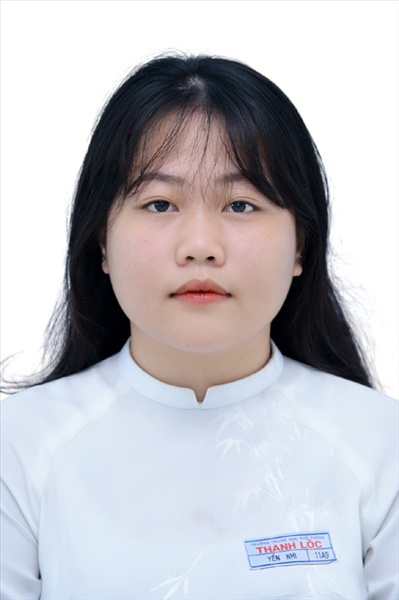 Ngày sinh: 21/11/2003Ngày sinh: 21/11/2003Ngày sinh: 21/11/2003Ngày sinh: 21/11/2003Dân tộc: KinhDân tộc: KinhGiới tính: NữGiới tính: NữGiới tính: NữNơi sinh: ĐỒNG NAINơi sinh: ĐỒNG NAINơi sinh: ĐỒNG NAINơi sinh: ĐỒNG NAISố CMND/CCCD: 075303000497Số CMND/CCCD: 075303000497Số CMND/CCCD: 075303000497Số CMND/CCCD: 075303000497Số CMND/CCCD: 075303000497Hộ khẩu TT: Quận Gò Vấp, Tp. Hồ Chí MinhHộ khẩu TT: Quận Gò Vấp, Tp. Hồ Chí MinhHộ khẩu TT: Quận Gò Vấp, Tp. Hồ Chí MinhHộ khẩu TT: Quận Gò Vấp, Tp. Hồ Chí MinhHộ khẩu TT: Quận Gò Vấp, Tp. Hồ Chí MinhHộ khẩu TT: Quận Gò Vấp, Tp. Hồ Chí MinhHộ khẩu TT: Quận Gò Vấp, Tp. Hồ Chí MinhHộ khẩu TT: Quận Gò Vấp, Tp. Hồ Chí MinhHộ khẩu TT: Quận Gò Vấp, Tp. Hồ Chí MinhHọc sinh trường: THPT Thạnh LộcHọc sinh trường: THPT Thạnh LộcHọc sinh trường: THPT Thạnh LộcHọc sinh trường: THPT Thạnh LộcHọc sinh trường: THPT Thạnh LộcHọc sinh trường: THPT Thạnh LộcLớp: 12A8Lớp: 12A8Lớp: 12A8Là học sinh học theo chương trình:                 THPTLà học sinh học theo chương trình:                 THPTLà học sinh học theo chương trình:                 THPTLà học sinh học theo chương trình:                 THPTLà học sinh học theo chương trình:                 THPTLà học sinh học theo chương trình:                 THPTGDTXGDTXGDTXCó đăng ký sử dụng kết quả để xét tuyển sinh: Có đăng ký sử dụng kết quả để xét tuyển sinh: Có đăng ký sử dụng kết quả để xét tuyển sinh: Có đăng ký sử dụng kết quả để xét tuyển sinh: Có đăng ký sử dụng kết quả để xét tuyển sinh: Có đăng ký sử dụng kết quả để xét tuyển sinh: Có đăng ký sử dụng kết quả để xét tuyển sinh: Có đăng ký sử dụng kết quả để xét tuyển sinh: Có đăng ký sử dụng kết quả để xét tuyển sinh: Đối tượng: Đối tượng: Khu vực: 3Khu vực: 3Khu vực: 3Khu vực: 3Diện XTN: 1Diện XTN: 1Diện XTN: 1Điểm cộng: 1.50Điểm cộng: 1.50Điểm cộng: 1.50Địa chỉ điểm thi: THCS Nguyễn Chí Thanh Q12 - 19, HT11, Tổ 37, KP3, Phường Hiệp Thành, Quận 12Địa chỉ điểm thi: THCS Nguyễn Chí Thanh Q12 - 19, HT11, Tổ 37, KP3, Phường Hiệp Thành, Quận 12Địa chỉ điểm thi: THCS Nguyễn Chí Thanh Q12 - 19, HT11, Tổ 37, KP3, Phường Hiệp Thành, Quận 12Địa chỉ điểm thi: THCS Nguyễn Chí Thanh Q12 - 19, HT11, Tổ 37, KP3, Phường Hiệp Thành, Quận 12Địa chỉ điểm thi: THCS Nguyễn Chí Thanh Q12 - 19, HT11, Tổ 37, KP3, Phường Hiệp Thành, Quận 12Địa chỉ điểm thi: THCS Nguyễn Chí Thanh Q12 - 19, HT11, Tổ 37, KP3, Phường Hiệp Thành, Quận 12Địa chỉ điểm thi: THCS Nguyễn Chí Thanh Q12 - 19, HT11, Tổ 37, KP3, Phường Hiệp Thành, Quận 12Địa chỉ điểm thi: THCS Nguyễn Chí Thanh Q12 - 19, HT11, Tổ 37, KP3, Phường Hiệp Thành, Quận 12Địa chỉ điểm thi: THCS Nguyễn Chí Thanh Q12 - 19, HT11, Tổ 37, KP3, Phường Hiệp Thành, Quận 12Địa chỉ điểm thi: THCS Nguyễn Chí Thanh Q12 - 19, HT11, Tổ 37, KP3, Phường Hiệp Thành, Quận 12Địa chỉ điểm thi: THCS Nguyễn Chí Thanh Q12 - 19, HT11, Tổ 37, KP3, Phường Hiệp Thành, Quận 12Địa chỉ điểm thi: THCS Nguyễn Chí Thanh Q12 - 19, HT11, Tổ 37, KP3, Phường Hiệp Thành, Quận 12Thông tin bài thi/môn thi đã đăng ký:Thông tin bài thi/môn thi đã đăng ký:Thông tin bài thi/môn thi đã đăng ký:Thông tin bài thi/môn thi đã đăng ký:Thông tin bài thi/môn thi đã đăng ký:Thông tin bài thi/môn thi đã đăng ký:Thông tin bài thi/môn thi đã đăng ký:Thông tin bài thi/môn thi đã đăng ký:Thông tin bài thi/môn thi đã đăng ký:Thông tin bài thi/môn thi đã đăng ký:Thông tin bài thi/môn thi đã đăng ký:Thông tin bài thi/môn thi đã đăng ký:Bài thi/Môn thiNgữ vănNgữ vănToánKHTNKHTNKHTNNgoại ngữKHXHKHXHKHXHKHXHBài thi/Môn thiNgữ vănNgữ vănToánVật líHóa họcSinh họcNgoại ngữLịch sửLịch sửĐịa líGDCDThí sinh đã đăng ký bài thi/môn thiXXXXXXN1Phòng thi1013101310131009100910091013Ngày thi07/07/202107/07/202107/07/202108/07/202108/07/202108/07/202108/07/2021Giờ phát đề07h3007h3014h2007h3008h3009h3014h20Giờ bắt đầu làm bài thi07h3507h3514h3007h3508h3509h3514h30Ngày 11  tháng 06  năm 2021THỦ TRƯỞNG ĐƠN VỊ(Ký tên và đóng dấu)02 - HỘI ĐỒNG THI SỞ GD&ĐT TP. HỒ CHÍ MINHTHPT THẠNH LỘCCỘNG HÒA XÃ HỘI CHỦ NGHĨA VIỆT NAMĐộc lập – Tự do – Hạnh phúcHọ tên thí sinh: NGUYỄN MINH NHỰTHọ tên thí sinh: NGUYỄN MINH NHỰTHọ tên thí sinh: NGUYỄN MINH NHỰTHọ tên thí sinh: NGUYỄN MINH NHỰTHọ tên thí sinh: NGUYỄN MINH NHỰTHọ tên thí sinh: NGUYỄN MINH NHỰTSố báo danh: 02022856Số báo danh: 02022856Số báo danh: 02022856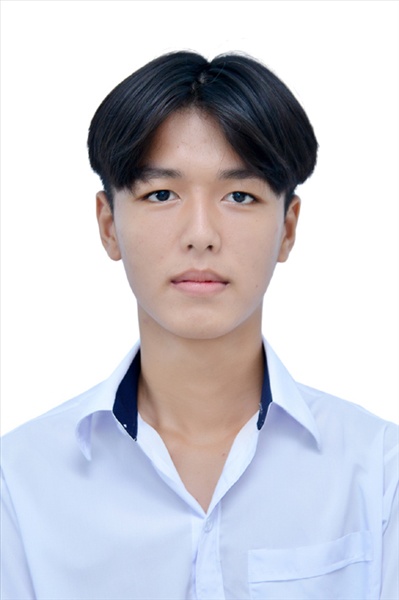 Ngày sinh: 28/06/2003Ngày sinh: 28/06/2003Ngày sinh: 28/06/2003Ngày sinh: 28/06/2003Dân tộc: KinhDân tộc: KinhGiới tính: NamGiới tính: NamGiới tính: NamNơi sinh: VĨNH LONGNơi sinh: VĨNH LONGNơi sinh: VĨNH LONGNơi sinh: VĨNH LONGSố CMND/CCCD: 086203000126Số CMND/CCCD: 086203000126Số CMND/CCCD: 086203000126Số CMND/CCCD: 086203000126Số CMND/CCCD: 086203000126Hộ khẩu TT: Quận 12, Tp. Hồ Chí MinhHộ khẩu TT: Quận 12, Tp. Hồ Chí MinhHộ khẩu TT: Quận 12, Tp. Hồ Chí MinhHộ khẩu TT: Quận 12, Tp. Hồ Chí MinhHộ khẩu TT: Quận 12, Tp. Hồ Chí MinhHộ khẩu TT: Quận 12, Tp. Hồ Chí MinhHộ khẩu TT: Quận 12, Tp. Hồ Chí MinhHộ khẩu TT: Quận 12, Tp. Hồ Chí MinhHộ khẩu TT: Quận 12, Tp. Hồ Chí MinhHọc sinh trường: THPT Thạnh LộcHọc sinh trường: THPT Thạnh LộcHọc sinh trường: THPT Thạnh LộcHọc sinh trường: THPT Thạnh LộcHọc sinh trường: THPT Thạnh LộcHọc sinh trường: THPT Thạnh LộcLớp: 12A8Lớp: 12A8Lớp: 12A8Là học sinh học theo chương trình:                 THPTLà học sinh học theo chương trình:                 THPTLà học sinh học theo chương trình:                 THPTLà học sinh học theo chương trình:                 THPTLà học sinh học theo chương trình:                 THPTLà học sinh học theo chương trình:                 THPTGDTXGDTXGDTXCó đăng ký sử dụng kết quả để xét tuyển sinh: Có đăng ký sử dụng kết quả để xét tuyển sinh: Có đăng ký sử dụng kết quả để xét tuyển sinh: Có đăng ký sử dụng kết quả để xét tuyển sinh: Có đăng ký sử dụng kết quả để xét tuyển sinh: Có đăng ký sử dụng kết quả để xét tuyển sinh: Có đăng ký sử dụng kết quả để xét tuyển sinh: Có đăng ký sử dụng kết quả để xét tuyển sinh: Có đăng ký sử dụng kết quả để xét tuyển sinh: Đối tượng: Đối tượng: Khu vực: 3Khu vực: 3Khu vực: 3Khu vực: 3Diện XTN: 1Diện XTN: 1Diện XTN: 1Điểm cộng: 1.50Điểm cộng: 1.50Điểm cộng: 1.50Địa chỉ điểm thi: THPT Thạnh Lộc - 116 đường Nguyễn Thị Sáu, khu phố 1, phường Thạnh Lộc, Quận 12, TP Hồ Chí MinhĐịa chỉ điểm thi: THPT Thạnh Lộc - 116 đường Nguyễn Thị Sáu, khu phố 1, phường Thạnh Lộc, Quận 12, TP Hồ Chí MinhĐịa chỉ điểm thi: THPT Thạnh Lộc - 116 đường Nguyễn Thị Sáu, khu phố 1, phường Thạnh Lộc, Quận 12, TP Hồ Chí MinhĐịa chỉ điểm thi: THPT Thạnh Lộc - 116 đường Nguyễn Thị Sáu, khu phố 1, phường Thạnh Lộc, Quận 12, TP Hồ Chí MinhĐịa chỉ điểm thi: THPT Thạnh Lộc - 116 đường Nguyễn Thị Sáu, khu phố 1, phường Thạnh Lộc, Quận 12, TP Hồ Chí MinhĐịa chỉ điểm thi: THPT Thạnh Lộc - 116 đường Nguyễn Thị Sáu, khu phố 1, phường Thạnh Lộc, Quận 12, TP Hồ Chí MinhĐịa chỉ điểm thi: THPT Thạnh Lộc - 116 đường Nguyễn Thị Sáu, khu phố 1, phường Thạnh Lộc, Quận 12, TP Hồ Chí MinhĐịa chỉ điểm thi: THPT Thạnh Lộc - 116 đường Nguyễn Thị Sáu, khu phố 1, phường Thạnh Lộc, Quận 12, TP Hồ Chí MinhĐịa chỉ điểm thi: THPT Thạnh Lộc - 116 đường Nguyễn Thị Sáu, khu phố 1, phường Thạnh Lộc, Quận 12, TP Hồ Chí MinhĐịa chỉ điểm thi: THPT Thạnh Lộc - 116 đường Nguyễn Thị Sáu, khu phố 1, phường Thạnh Lộc, Quận 12, TP Hồ Chí MinhĐịa chỉ điểm thi: THPT Thạnh Lộc - 116 đường Nguyễn Thị Sáu, khu phố 1, phường Thạnh Lộc, Quận 12, TP Hồ Chí MinhĐịa chỉ điểm thi: THPT Thạnh Lộc - 116 đường Nguyễn Thị Sáu, khu phố 1, phường Thạnh Lộc, Quận 12, TP Hồ Chí MinhThông tin bài thi/môn thi đã đăng ký:Thông tin bài thi/môn thi đã đăng ký:Thông tin bài thi/môn thi đã đăng ký:Thông tin bài thi/môn thi đã đăng ký:Thông tin bài thi/môn thi đã đăng ký:Thông tin bài thi/môn thi đã đăng ký:Thông tin bài thi/môn thi đã đăng ký:Thông tin bài thi/môn thi đã đăng ký:Thông tin bài thi/môn thi đã đăng ký:Thông tin bài thi/môn thi đã đăng ký:Thông tin bài thi/môn thi đã đăng ký:Thông tin bài thi/môn thi đã đăng ký:Bài thi/Môn thiNgữ vănNgữ vănToánKHTNKHTNKHTNNgoại ngữKHXHKHXHKHXHKHXHBài thi/Môn thiNgữ vănNgữ vănToánVật líHóa họcSinh họcNgoại ngữLịch sửLịch sửĐịa líGDCDThí sinh đã đăng ký bài thi/môn thiXXXXXXN1Phòng thi0988098809880984098409840988Ngày thi07/07/202107/07/202107/07/202108/07/202108/07/202108/07/202108/07/2021Giờ phát đề07h3007h3014h2007h3008h3009h3014h20Giờ bắt đầu làm bài thi07h3507h3514h3007h3508h3509h3514h30Ngày 11  tháng 06  năm 2021THỦ TRƯỞNG ĐƠN VỊ(Ký tên và đóng dấu)02 - HỘI ĐỒNG THI SỞ GD&ĐT TP. HỒ CHÍ MINHTHPT THẠNH LỘCCỘNG HÒA XÃ HỘI CHỦ NGHĨA VIỆT NAMĐộc lập – Tự do – Hạnh phúcHọ tên thí sinh: PHAN HOÀNG PHÚCHọ tên thí sinh: PHAN HOÀNG PHÚCHọ tên thí sinh: PHAN HOÀNG PHÚCHọ tên thí sinh: PHAN HOÀNG PHÚCHọ tên thí sinh: PHAN HOÀNG PHÚCHọ tên thí sinh: PHAN HOÀNG PHÚCSố báo danh: 02023524Số báo danh: 02023524Số báo danh: 02023524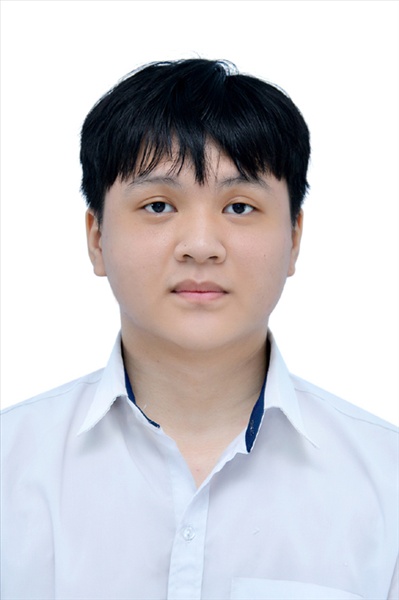 Ngày sinh: 06/07/2003Ngày sinh: 06/07/2003Ngày sinh: 06/07/2003Ngày sinh: 06/07/2003Dân tộc: KinhDân tộc: KinhGiới tính: NamGiới tính: NamGiới tính: NamNơi sinh: THÀNH PHỐ HỒ CHÍ MINHNơi sinh: THÀNH PHỐ HỒ CHÍ MINHNơi sinh: THÀNH PHỐ HỒ CHÍ MINHNơi sinh: THÀNH PHỐ HỒ CHÍ MINHSố CMND/CCCD: 079203013955Số CMND/CCCD: 079203013955Số CMND/CCCD: 079203013955Số CMND/CCCD: 079203013955Số CMND/CCCD: 079203013955Hộ khẩu TT: Quận Gò Vấp, Tp. Hồ Chí MinhHộ khẩu TT: Quận Gò Vấp, Tp. Hồ Chí MinhHộ khẩu TT: Quận Gò Vấp, Tp. Hồ Chí MinhHộ khẩu TT: Quận Gò Vấp, Tp. Hồ Chí MinhHộ khẩu TT: Quận Gò Vấp, Tp. Hồ Chí MinhHộ khẩu TT: Quận Gò Vấp, Tp. Hồ Chí MinhHộ khẩu TT: Quận Gò Vấp, Tp. Hồ Chí MinhHộ khẩu TT: Quận Gò Vấp, Tp. Hồ Chí MinhHộ khẩu TT: Quận Gò Vấp, Tp. Hồ Chí MinhHọc sinh trường: THPT Thạnh LộcHọc sinh trường: THPT Thạnh LộcHọc sinh trường: THPT Thạnh LộcHọc sinh trường: THPT Thạnh LộcHọc sinh trường: THPT Thạnh LộcHọc sinh trường: THPT Thạnh LộcLớp: 12A8Lớp: 12A8Lớp: 12A8Là học sinh học theo chương trình:                 THPTLà học sinh học theo chương trình:                 THPTLà học sinh học theo chương trình:                 THPTLà học sinh học theo chương trình:                 THPTLà học sinh học theo chương trình:                 THPTLà học sinh học theo chương trình:                 THPTGDTXGDTXGDTXCó đăng ký sử dụng kết quả để xét tuyển sinh: Có đăng ký sử dụng kết quả để xét tuyển sinh: Có đăng ký sử dụng kết quả để xét tuyển sinh: Có đăng ký sử dụng kết quả để xét tuyển sinh: Có đăng ký sử dụng kết quả để xét tuyển sinh: Có đăng ký sử dụng kết quả để xét tuyển sinh: Có đăng ký sử dụng kết quả để xét tuyển sinh: Có đăng ký sử dụng kết quả để xét tuyển sinh: Có đăng ký sử dụng kết quả để xét tuyển sinh: Đối tượng: Đối tượng: Khu vực: 3Khu vực: 3Khu vực: 3Khu vực: 3Diện XTN: 1Diện XTN: 1Diện XTN: 1Điểm cộng: 1.50Điểm cộng: 1.50Điểm cộng: 1.50Địa chỉ điểm thi: THCS Nguyễn Chí Thanh Q12 - 19, HT11, Tổ 37, KP3, Phường Hiệp Thành, Quận 12Địa chỉ điểm thi: THCS Nguyễn Chí Thanh Q12 - 19, HT11, Tổ 37, KP3, Phường Hiệp Thành, Quận 12Địa chỉ điểm thi: THCS Nguyễn Chí Thanh Q12 - 19, HT11, Tổ 37, KP3, Phường Hiệp Thành, Quận 12Địa chỉ điểm thi: THCS Nguyễn Chí Thanh Q12 - 19, HT11, Tổ 37, KP3, Phường Hiệp Thành, Quận 12Địa chỉ điểm thi: THCS Nguyễn Chí Thanh Q12 - 19, HT11, Tổ 37, KP3, Phường Hiệp Thành, Quận 12Địa chỉ điểm thi: THCS Nguyễn Chí Thanh Q12 - 19, HT11, Tổ 37, KP3, Phường Hiệp Thành, Quận 12Địa chỉ điểm thi: THCS Nguyễn Chí Thanh Q12 - 19, HT11, Tổ 37, KP3, Phường Hiệp Thành, Quận 12Địa chỉ điểm thi: THCS Nguyễn Chí Thanh Q12 - 19, HT11, Tổ 37, KP3, Phường Hiệp Thành, Quận 12Địa chỉ điểm thi: THCS Nguyễn Chí Thanh Q12 - 19, HT11, Tổ 37, KP3, Phường Hiệp Thành, Quận 12Địa chỉ điểm thi: THCS Nguyễn Chí Thanh Q12 - 19, HT11, Tổ 37, KP3, Phường Hiệp Thành, Quận 12Địa chỉ điểm thi: THCS Nguyễn Chí Thanh Q12 - 19, HT11, Tổ 37, KP3, Phường Hiệp Thành, Quận 12Địa chỉ điểm thi: THCS Nguyễn Chí Thanh Q12 - 19, HT11, Tổ 37, KP3, Phường Hiệp Thành, Quận 12Thông tin bài thi/môn thi đã đăng ký:Thông tin bài thi/môn thi đã đăng ký:Thông tin bài thi/môn thi đã đăng ký:Thông tin bài thi/môn thi đã đăng ký:Thông tin bài thi/môn thi đã đăng ký:Thông tin bài thi/môn thi đã đăng ký:Thông tin bài thi/môn thi đã đăng ký:Thông tin bài thi/môn thi đã đăng ký:Thông tin bài thi/môn thi đã đăng ký:Thông tin bài thi/môn thi đã đăng ký:Thông tin bài thi/môn thi đã đăng ký:Thông tin bài thi/môn thi đã đăng ký:Bài thi/Môn thiNgữ vănNgữ vănToánKHTNKHTNKHTNNgoại ngữKHXHKHXHKHXHKHXHBài thi/Môn thiNgữ vănNgữ vănToánVật líHóa họcSinh họcNgoại ngữLịch sửLịch sửĐịa líGDCDThí sinh đã đăng ký bài thi/môn thiXXXXXXN1Phòng thi1015101510151011101110111015Ngày thi07/07/202107/07/202107/07/202108/07/202108/07/202108/07/202108/07/2021Giờ phát đề07h3007h3014h2007h3008h3009h3014h20Giờ bắt đầu làm bài thi07h3507h3514h3007h3508h3509h3514h30Ngày 11  tháng 06  năm 2021THỦ TRƯỞNG ĐƠN VỊ(Ký tên và đóng dấu)02 - HỘI ĐỒNG THI SỞ GD&ĐT TP. HỒ CHÍ MINHTHPT THẠNH LỘCCỘNG HÒA XÃ HỘI CHỦ NGHĨA VIỆT NAMĐộc lập – Tự do – Hạnh phúcHọ tên thí sinh: TRẦN XUÂN QUỲNHHọ tên thí sinh: TRẦN XUÂN QUỲNHHọ tên thí sinh: TRẦN XUÂN QUỲNHHọ tên thí sinh: TRẦN XUÂN QUỲNHHọ tên thí sinh: TRẦN XUÂN QUỲNHHọ tên thí sinh: TRẦN XUÂN QUỲNHSố báo danh: 02023589Số báo danh: 02023589Số báo danh: 02023589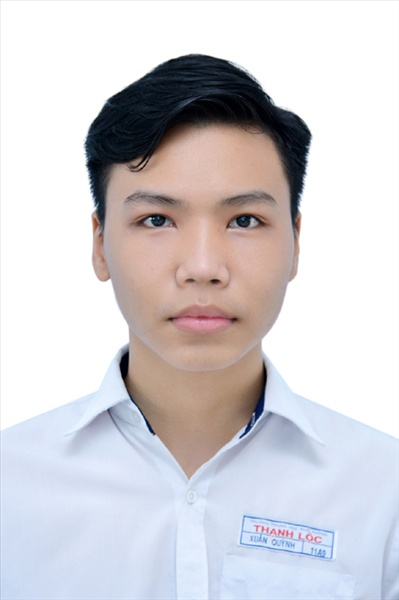 Ngày sinh: 29/09/2003Ngày sinh: 29/09/2003Ngày sinh: 29/09/2003Ngày sinh: 29/09/2003Dân tộc: KinhDân tộc: KinhGiới tính: NamGiới tính: NamGiới tính: NamNơi sinh: THÀNH PHỐ HỒ CHÍ MINHNơi sinh: THÀNH PHỐ HỒ CHÍ MINHNơi sinh: THÀNH PHỐ HỒ CHÍ MINHNơi sinh: THÀNH PHỐ HỒ CHÍ MINHSố CMND/CCCD: 036203000277Số CMND/CCCD: 036203000277Số CMND/CCCD: 036203000277Số CMND/CCCD: 036203000277Số CMND/CCCD: 036203000277Hộ khẩu TT: Quận 12, Tp. Hồ Chí MinhHộ khẩu TT: Quận 12, Tp. Hồ Chí MinhHộ khẩu TT: Quận 12, Tp. Hồ Chí MinhHộ khẩu TT: Quận 12, Tp. Hồ Chí MinhHộ khẩu TT: Quận 12, Tp. Hồ Chí MinhHộ khẩu TT: Quận 12, Tp. Hồ Chí MinhHộ khẩu TT: Quận 12, Tp. Hồ Chí MinhHộ khẩu TT: Quận 12, Tp. Hồ Chí MinhHộ khẩu TT: Quận 12, Tp. Hồ Chí MinhHọc sinh trường: THPT Thạnh LộcHọc sinh trường: THPT Thạnh LộcHọc sinh trường: THPT Thạnh LộcHọc sinh trường: THPT Thạnh LộcHọc sinh trường: THPT Thạnh LộcHọc sinh trường: THPT Thạnh LộcLớp: 12A8Lớp: 12A8Lớp: 12A8Là học sinh học theo chương trình:                 THPTLà học sinh học theo chương trình:                 THPTLà học sinh học theo chương trình:                 THPTLà học sinh học theo chương trình:                 THPTLà học sinh học theo chương trình:                 THPTLà học sinh học theo chương trình:                 THPTGDTXGDTXGDTXCó đăng ký sử dụng kết quả để xét tuyển sinh: Có đăng ký sử dụng kết quả để xét tuyển sinh: Có đăng ký sử dụng kết quả để xét tuyển sinh: Có đăng ký sử dụng kết quả để xét tuyển sinh: Có đăng ký sử dụng kết quả để xét tuyển sinh: Có đăng ký sử dụng kết quả để xét tuyển sinh: Có đăng ký sử dụng kết quả để xét tuyển sinh: Có đăng ký sử dụng kết quả để xét tuyển sinh: Có đăng ký sử dụng kết quả để xét tuyển sinh: Đối tượng: Đối tượng: Khu vực: 3Khu vực: 3Khu vực: 3Khu vực: 3Diện XTN: 1Diện XTN: 1Diện XTN: 1Điểm cộng: 1.50Điểm cộng: 1.50Điểm cộng: 1.50Địa chỉ điểm thi: THCS Nguyễn Chí Thanh Q12 - 19, HT11, Tổ 37, KP3, Phường Hiệp Thành, Quận 12Địa chỉ điểm thi: THCS Nguyễn Chí Thanh Q12 - 19, HT11, Tổ 37, KP3, Phường Hiệp Thành, Quận 12Địa chỉ điểm thi: THCS Nguyễn Chí Thanh Q12 - 19, HT11, Tổ 37, KP3, Phường Hiệp Thành, Quận 12Địa chỉ điểm thi: THCS Nguyễn Chí Thanh Q12 - 19, HT11, Tổ 37, KP3, Phường Hiệp Thành, Quận 12Địa chỉ điểm thi: THCS Nguyễn Chí Thanh Q12 - 19, HT11, Tổ 37, KP3, Phường Hiệp Thành, Quận 12Địa chỉ điểm thi: THCS Nguyễn Chí Thanh Q12 - 19, HT11, Tổ 37, KP3, Phường Hiệp Thành, Quận 12Địa chỉ điểm thi: THCS Nguyễn Chí Thanh Q12 - 19, HT11, Tổ 37, KP3, Phường Hiệp Thành, Quận 12Địa chỉ điểm thi: THCS Nguyễn Chí Thanh Q12 - 19, HT11, Tổ 37, KP3, Phường Hiệp Thành, Quận 12Địa chỉ điểm thi: THCS Nguyễn Chí Thanh Q12 - 19, HT11, Tổ 37, KP3, Phường Hiệp Thành, Quận 12Địa chỉ điểm thi: THCS Nguyễn Chí Thanh Q12 - 19, HT11, Tổ 37, KP3, Phường Hiệp Thành, Quận 12Địa chỉ điểm thi: THCS Nguyễn Chí Thanh Q12 - 19, HT11, Tổ 37, KP3, Phường Hiệp Thành, Quận 12Địa chỉ điểm thi: THCS Nguyễn Chí Thanh Q12 - 19, HT11, Tổ 37, KP3, Phường Hiệp Thành, Quận 12Thông tin bài thi/môn thi đã đăng ký:Thông tin bài thi/môn thi đã đăng ký:Thông tin bài thi/môn thi đã đăng ký:Thông tin bài thi/môn thi đã đăng ký:Thông tin bài thi/môn thi đã đăng ký:Thông tin bài thi/môn thi đã đăng ký:Thông tin bài thi/môn thi đã đăng ký:Thông tin bài thi/môn thi đã đăng ký:Thông tin bài thi/môn thi đã đăng ký:Thông tin bài thi/môn thi đã đăng ký:Thông tin bài thi/môn thi đã đăng ký:Thông tin bài thi/môn thi đã đăng ký:Bài thi/Môn thiNgữ vănNgữ vănToánKHTNKHTNKHTNNgoại ngữKHXHKHXHKHXHKHXHBài thi/Môn thiNgữ vănNgữ vănToánVật líHóa họcSinh họcNgoại ngữLịch sửLịch sửĐịa líGDCDThí sinh đã đăng ký bài thi/môn thiXXXXXXN1Phòng thi1018101810181013101310131018Ngày thi07/07/202107/07/202107/07/202108/07/202108/07/202108/07/202108/07/2021Giờ phát đề07h3007h3014h2007h3008h3009h3014h20Giờ bắt đầu làm bài thi07h3507h3514h3007h3508h3509h3514h30Ngày 11  tháng 06  năm 2021THỦ TRƯỞNG ĐƠN VỊ(Ký tên và đóng dấu)02 - HỘI ĐỒNG THI SỞ GD&ĐT TP. HỒ CHÍ MINHTHPT THẠNH LỘCCỘNG HÒA XÃ HỘI CHỦ NGHĨA VIỆT NAMĐộc lập – Tự do – Hạnh phúcHọ tên thí sinh: NGUYỄN VĂN SƠNHọ tên thí sinh: NGUYỄN VĂN SƠNHọ tên thí sinh: NGUYỄN VĂN SƠNHọ tên thí sinh: NGUYỄN VĂN SƠNHọ tên thí sinh: NGUYỄN VĂN SƠNHọ tên thí sinh: NGUYỄN VĂN SƠNSố báo danh: 02023597Số báo danh: 02023597Số báo danh: 02023597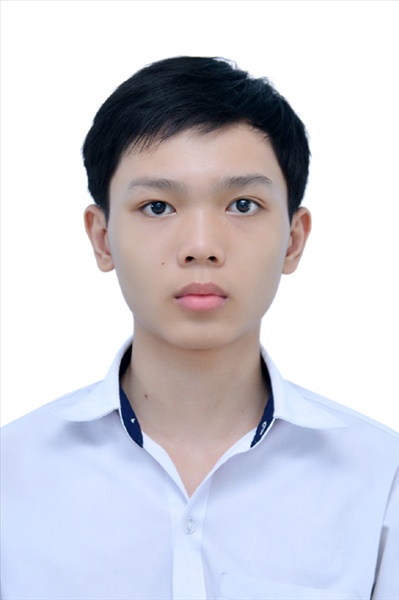 Ngày sinh: 26/02/2003Ngày sinh: 26/02/2003Ngày sinh: 26/02/2003Ngày sinh: 26/02/2003Dân tộc: KinhDân tộc: KinhGiới tính: NamGiới tính: NamGiới tính: NamNơi sinh: NINH BÌNHNơi sinh: NINH BÌNHNơi sinh: NINH BÌNHNơi sinh: NINH BÌNHSố CMND/CCCD: 037203006911Số CMND/CCCD: 037203006911Số CMND/CCCD: 037203006911Số CMND/CCCD: 037203006911Số CMND/CCCD: 037203006911Hộ khẩu TT: Quận 12, Tp. Hồ Chí MinhHộ khẩu TT: Quận 12, Tp. Hồ Chí MinhHộ khẩu TT: Quận 12, Tp. Hồ Chí MinhHộ khẩu TT: Quận 12, Tp. Hồ Chí MinhHộ khẩu TT: Quận 12, Tp. Hồ Chí MinhHộ khẩu TT: Quận 12, Tp. Hồ Chí MinhHộ khẩu TT: Quận 12, Tp. Hồ Chí MinhHộ khẩu TT: Quận 12, Tp. Hồ Chí MinhHộ khẩu TT: Quận 12, Tp. Hồ Chí MinhHọc sinh trường: THPT Thạnh LộcHọc sinh trường: THPT Thạnh LộcHọc sinh trường: THPT Thạnh LộcHọc sinh trường: THPT Thạnh LộcHọc sinh trường: THPT Thạnh LộcHọc sinh trường: THPT Thạnh LộcLớp: 12A8Lớp: 12A8Lớp: 12A8Là học sinh học theo chương trình:                 THPTLà học sinh học theo chương trình:                 THPTLà học sinh học theo chương trình:                 THPTLà học sinh học theo chương trình:                 THPTLà học sinh học theo chương trình:                 THPTLà học sinh học theo chương trình:                 THPTGDTXGDTXGDTXCó đăng ký sử dụng kết quả để xét tuyển sinh: Có đăng ký sử dụng kết quả để xét tuyển sinh: Có đăng ký sử dụng kết quả để xét tuyển sinh: Có đăng ký sử dụng kết quả để xét tuyển sinh: Có đăng ký sử dụng kết quả để xét tuyển sinh: Có đăng ký sử dụng kết quả để xét tuyển sinh: Có đăng ký sử dụng kết quả để xét tuyển sinh: Có đăng ký sử dụng kết quả để xét tuyển sinh: Có đăng ký sử dụng kết quả để xét tuyển sinh: Đối tượng: Đối tượng: Khu vực: 3Khu vực: 3Khu vực: 3Khu vực: 3Diện XTN: 1Diện XTN: 1Diện XTN: 1Điểm cộng: 1.50Điểm cộng: 1.50Điểm cộng: 1.50Địa chỉ điểm thi: THCS Nguyễn Chí Thanh Q12 - 19, HT11, Tổ 37, KP3, Phường Hiệp Thành, Quận 12Địa chỉ điểm thi: THCS Nguyễn Chí Thanh Q12 - 19, HT11, Tổ 37, KP3, Phường Hiệp Thành, Quận 12Địa chỉ điểm thi: THCS Nguyễn Chí Thanh Q12 - 19, HT11, Tổ 37, KP3, Phường Hiệp Thành, Quận 12Địa chỉ điểm thi: THCS Nguyễn Chí Thanh Q12 - 19, HT11, Tổ 37, KP3, Phường Hiệp Thành, Quận 12Địa chỉ điểm thi: THCS Nguyễn Chí Thanh Q12 - 19, HT11, Tổ 37, KP3, Phường Hiệp Thành, Quận 12Địa chỉ điểm thi: THCS Nguyễn Chí Thanh Q12 - 19, HT11, Tổ 37, KP3, Phường Hiệp Thành, Quận 12Địa chỉ điểm thi: THCS Nguyễn Chí Thanh Q12 - 19, HT11, Tổ 37, KP3, Phường Hiệp Thành, Quận 12Địa chỉ điểm thi: THCS Nguyễn Chí Thanh Q12 - 19, HT11, Tổ 37, KP3, Phường Hiệp Thành, Quận 12Địa chỉ điểm thi: THCS Nguyễn Chí Thanh Q12 - 19, HT11, Tổ 37, KP3, Phường Hiệp Thành, Quận 12Địa chỉ điểm thi: THCS Nguyễn Chí Thanh Q12 - 19, HT11, Tổ 37, KP3, Phường Hiệp Thành, Quận 12Địa chỉ điểm thi: THCS Nguyễn Chí Thanh Q12 - 19, HT11, Tổ 37, KP3, Phường Hiệp Thành, Quận 12Địa chỉ điểm thi: THCS Nguyễn Chí Thanh Q12 - 19, HT11, Tổ 37, KP3, Phường Hiệp Thành, Quận 12Thông tin bài thi/môn thi đã đăng ký:Thông tin bài thi/môn thi đã đăng ký:Thông tin bài thi/môn thi đã đăng ký:Thông tin bài thi/môn thi đã đăng ký:Thông tin bài thi/môn thi đã đăng ký:Thông tin bài thi/môn thi đã đăng ký:Thông tin bài thi/môn thi đã đăng ký:Thông tin bài thi/môn thi đã đăng ký:Thông tin bài thi/môn thi đã đăng ký:Thông tin bài thi/môn thi đã đăng ký:Thông tin bài thi/môn thi đã đăng ký:Thông tin bài thi/môn thi đã đăng ký:Bài thi/Môn thiNgữ vănNgữ vănToánKHTNKHTNKHTNNgoại ngữKHXHKHXHKHXHKHXHBài thi/Môn thiNgữ vănNgữ vănToánVật líHóa họcSinh họcNgoại ngữLịch sửLịch sửĐịa líGDCDThí sinh đã đăng ký bài thi/môn thiXXXXXXN1Phòng thi1018101810181013101310131018Ngày thi07/07/202107/07/202107/07/202108/07/202108/07/202108/07/202108/07/2021Giờ phát đề07h3007h3014h2007h3008h3009h3014h20Giờ bắt đầu làm bài thi07h3507h3514h3007h3508h3509h3514h30Ngày 11  tháng 06  năm 2021THỦ TRƯỞNG ĐƠN VỊ(Ký tên và đóng dấu)02 - HỘI ĐỒNG THI SỞ GD&ĐT TP. HỒ CHÍ MINHTHPT THẠNH LỘCCỘNG HÒA XÃ HỘI CHỦ NGHĨA VIỆT NAMĐộc lập – Tự do – Hạnh phúcHọ tên thí sinh: ĐINH THANH TÂMHọ tên thí sinh: ĐINH THANH TÂMHọ tên thí sinh: ĐINH THANH TÂMHọ tên thí sinh: ĐINH THANH TÂMHọ tên thí sinh: ĐINH THANH TÂMHọ tên thí sinh: ĐINH THANH TÂMSố báo danh: 02023611Số báo danh: 02023611Số báo danh: 02023611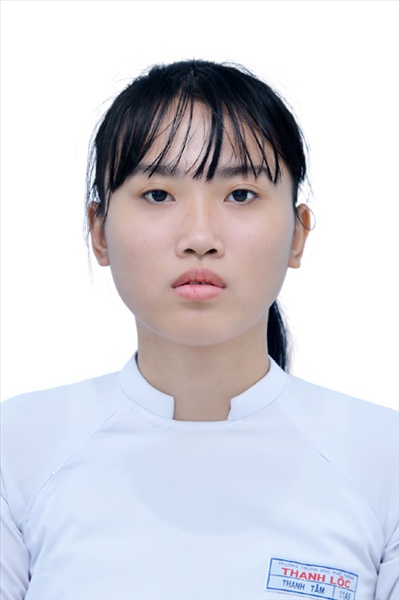 Ngày sinh: 23/07/2003Ngày sinh: 23/07/2003Ngày sinh: 23/07/2003Ngày sinh: 23/07/2003Dân tộc: KinhDân tộc: KinhGiới tính: NữGiới tính: NữGiới tính: NữNơi sinh: THÀNH PHỐ HỒ CHÍ MINHNơi sinh: THÀNH PHỐ HỒ CHÍ MINHNơi sinh: THÀNH PHỐ HỒ CHÍ MINHNơi sinh: THÀNH PHỐ HỒ CHÍ MINHSố CMND/CCCD: 079303010373Số CMND/CCCD: 079303010373Số CMND/CCCD: 079303010373Số CMND/CCCD: 079303010373Số CMND/CCCD: 079303010373Hộ khẩu TT: Quận Gò Vấp, Tp. Hồ Chí MinhHộ khẩu TT: Quận Gò Vấp, Tp. Hồ Chí MinhHộ khẩu TT: Quận Gò Vấp, Tp. Hồ Chí MinhHộ khẩu TT: Quận Gò Vấp, Tp. Hồ Chí MinhHộ khẩu TT: Quận Gò Vấp, Tp. Hồ Chí MinhHộ khẩu TT: Quận Gò Vấp, Tp. Hồ Chí MinhHộ khẩu TT: Quận Gò Vấp, Tp. Hồ Chí MinhHộ khẩu TT: Quận Gò Vấp, Tp. Hồ Chí MinhHộ khẩu TT: Quận Gò Vấp, Tp. Hồ Chí MinhHọc sinh trường: THPT Thạnh LộcHọc sinh trường: THPT Thạnh LộcHọc sinh trường: THPT Thạnh LộcHọc sinh trường: THPT Thạnh LộcHọc sinh trường: THPT Thạnh LộcHọc sinh trường: THPT Thạnh LộcLớp: 12A8Lớp: 12A8Lớp: 12A8Là học sinh học theo chương trình:                 THPTLà học sinh học theo chương trình:                 THPTLà học sinh học theo chương trình:                 THPTLà học sinh học theo chương trình:                 THPTLà học sinh học theo chương trình:                 THPTLà học sinh học theo chương trình:                 THPTGDTXGDTXGDTXCó đăng ký sử dụng kết quả để xét tuyển sinh: Có đăng ký sử dụng kết quả để xét tuyển sinh: Có đăng ký sử dụng kết quả để xét tuyển sinh: Có đăng ký sử dụng kết quả để xét tuyển sinh: Có đăng ký sử dụng kết quả để xét tuyển sinh: Có đăng ký sử dụng kết quả để xét tuyển sinh: Có đăng ký sử dụng kết quả để xét tuyển sinh: Có đăng ký sử dụng kết quả để xét tuyển sinh: Có đăng ký sử dụng kết quả để xét tuyển sinh: Đối tượng: Đối tượng: Khu vực: 3Khu vực: 3Khu vực: 3Khu vực: 3Diện XTN: 1Diện XTN: 1Diện XTN: 1Điểm cộng: 1.50Điểm cộng: 1.50Điểm cộng: 1.50Địa chỉ điểm thi: THCS Nguyễn Chí Thanh Q12 - 19, HT11, Tổ 37, KP3, Phường Hiệp Thành, Quận 12Địa chỉ điểm thi: THCS Nguyễn Chí Thanh Q12 - 19, HT11, Tổ 37, KP3, Phường Hiệp Thành, Quận 12Địa chỉ điểm thi: THCS Nguyễn Chí Thanh Q12 - 19, HT11, Tổ 37, KP3, Phường Hiệp Thành, Quận 12Địa chỉ điểm thi: THCS Nguyễn Chí Thanh Q12 - 19, HT11, Tổ 37, KP3, Phường Hiệp Thành, Quận 12Địa chỉ điểm thi: THCS Nguyễn Chí Thanh Q12 - 19, HT11, Tổ 37, KP3, Phường Hiệp Thành, Quận 12Địa chỉ điểm thi: THCS Nguyễn Chí Thanh Q12 - 19, HT11, Tổ 37, KP3, Phường Hiệp Thành, Quận 12Địa chỉ điểm thi: THCS Nguyễn Chí Thanh Q12 - 19, HT11, Tổ 37, KP3, Phường Hiệp Thành, Quận 12Địa chỉ điểm thi: THCS Nguyễn Chí Thanh Q12 - 19, HT11, Tổ 37, KP3, Phường Hiệp Thành, Quận 12Địa chỉ điểm thi: THCS Nguyễn Chí Thanh Q12 - 19, HT11, Tổ 37, KP3, Phường Hiệp Thành, Quận 12Địa chỉ điểm thi: THCS Nguyễn Chí Thanh Q12 - 19, HT11, Tổ 37, KP3, Phường Hiệp Thành, Quận 12Địa chỉ điểm thi: THCS Nguyễn Chí Thanh Q12 - 19, HT11, Tổ 37, KP3, Phường Hiệp Thành, Quận 12Địa chỉ điểm thi: THCS Nguyễn Chí Thanh Q12 - 19, HT11, Tổ 37, KP3, Phường Hiệp Thành, Quận 12Thông tin bài thi/môn thi đã đăng ký:Thông tin bài thi/môn thi đã đăng ký:Thông tin bài thi/môn thi đã đăng ký:Thông tin bài thi/môn thi đã đăng ký:Thông tin bài thi/môn thi đã đăng ký:Thông tin bài thi/môn thi đã đăng ký:Thông tin bài thi/môn thi đã đăng ký:Thông tin bài thi/môn thi đã đăng ký:Thông tin bài thi/môn thi đã đăng ký:Thông tin bài thi/môn thi đã đăng ký:Thông tin bài thi/môn thi đã đăng ký:Thông tin bài thi/môn thi đã đăng ký:Bài thi/Môn thiNgữ vănNgữ vănToánKHTNKHTNKHTNNgoại ngữKHXHKHXHKHXHKHXHBài thi/Môn thiNgữ vănNgữ vănToánVật líHóa họcSinh họcNgoại ngữLịch sửLịch sửĐịa líGDCDThí sinh đã đăng ký bài thi/môn thiXXXN1XXXXPhòng thi10191019101910191023102310231023Ngày thi07/07/202107/07/202107/07/202108/07/202108/07/202108/07/202108/07/202108/07/2021Giờ phát đề07h3007h3014h2014h2007h3007h3008h3009h30Giờ bắt đầu làm bài thi07h3507h3514h3014h3007h3507h3508h3509h35Ngày 11  tháng 06  năm 2021THỦ TRƯỞNG ĐƠN VỊ(Ký tên và đóng dấu)02 - HỘI ĐỒNG THI SỞ GD&ĐT TP. HỒ CHÍ MINHTHPT THẠNH LỘCCỘNG HÒA XÃ HỘI CHỦ NGHĨA VIỆT NAMĐộc lập – Tự do – Hạnh phúcHọ tên thí sinh: NGUYỄN NGỌC THẠCHHọ tên thí sinh: NGUYỄN NGỌC THẠCHHọ tên thí sinh: NGUYỄN NGỌC THẠCHHọ tên thí sinh: NGUYỄN NGỌC THẠCHHọ tên thí sinh: NGUYỄN NGỌC THẠCHHọ tên thí sinh: NGUYỄN NGỌC THẠCHSố báo danh: 02023627Số báo danh: 02023627Số báo danh: 02023627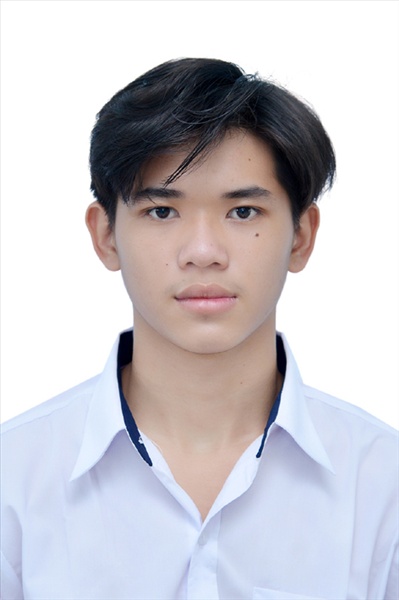 Ngày sinh: 11/02/2003Ngày sinh: 11/02/2003Ngày sinh: 11/02/2003Ngày sinh: 11/02/2003Dân tộc: KinhDân tộc: KinhGiới tính: NamGiới tính: NamGiới tính: NamNơi sinh: THÀNH PHỐ HỒ CHÍ MINHNơi sinh: THÀNH PHỐ HỒ CHÍ MINHNơi sinh: THÀNH PHỐ HỒ CHÍ MINHNơi sinh: THÀNH PHỐ HỒ CHÍ MINHSố CMND/CCCD: 079203003956Số CMND/CCCD: 079203003956Số CMND/CCCD: 079203003956Số CMND/CCCD: 079203003956Số CMND/CCCD: 079203003956Hộ khẩu TT: Quận 12, Tp. Hồ Chí MinhHộ khẩu TT: Quận 12, Tp. Hồ Chí MinhHộ khẩu TT: Quận 12, Tp. Hồ Chí MinhHộ khẩu TT: Quận 12, Tp. Hồ Chí MinhHộ khẩu TT: Quận 12, Tp. Hồ Chí MinhHộ khẩu TT: Quận 12, Tp. Hồ Chí MinhHộ khẩu TT: Quận 12, Tp. Hồ Chí MinhHộ khẩu TT: Quận 12, Tp. Hồ Chí MinhHộ khẩu TT: Quận 12, Tp. Hồ Chí MinhHọc sinh trường: THPT Thạnh LộcHọc sinh trường: THPT Thạnh LộcHọc sinh trường: THPT Thạnh LộcHọc sinh trường: THPT Thạnh LộcHọc sinh trường: THPT Thạnh LộcHọc sinh trường: THPT Thạnh LộcLớp: 12A8Lớp: 12A8Lớp: 12A8Là học sinh học theo chương trình:                 THPTLà học sinh học theo chương trình:                 THPTLà học sinh học theo chương trình:                 THPTLà học sinh học theo chương trình:                 THPTLà học sinh học theo chương trình:                 THPTLà học sinh học theo chương trình:                 THPTGDTXGDTXGDTXCó đăng ký sử dụng kết quả để xét tuyển sinh: Có đăng ký sử dụng kết quả để xét tuyển sinh: Có đăng ký sử dụng kết quả để xét tuyển sinh: Có đăng ký sử dụng kết quả để xét tuyển sinh: Có đăng ký sử dụng kết quả để xét tuyển sinh: Có đăng ký sử dụng kết quả để xét tuyển sinh: Có đăng ký sử dụng kết quả để xét tuyển sinh: Có đăng ký sử dụng kết quả để xét tuyển sinh: Có đăng ký sử dụng kết quả để xét tuyển sinh: Đối tượng: Đối tượng: Khu vực: 3Khu vực: 3Khu vực: 3Khu vực: 3Diện XTN: 1Diện XTN: 1Diện XTN: 1Điểm cộng: 1Điểm cộng: 1Điểm cộng: 1Địa chỉ điểm thi: THCS Nguyễn Chí Thanh Q12 - 19, HT11, Tổ 37, KP3, Phường Hiệp Thành, Quận 12Địa chỉ điểm thi: THCS Nguyễn Chí Thanh Q12 - 19, HT11, Tổ 37, KP3, Phường Hiệp Thành, Quận 12Địa chỉ điểm thi: THCS Nguyễn Chí Thanh Q12 - 19, HT11, Tổ 37, KP3, Phường Hiệp Thành, Quận 12Địa chỉ điểm thi: THCS Nguyễn Chí Thanh Q12 - 19, HT11, Tổ 37, KP3, Phường Hiệp Thành, Quận 12Địa chỉ điểm thi: THCS Nguyễn Chí Thanh Q12 - 19, HT11, Tổ 37, KP3, Phường Hiệp Thành, Quận 12Địa chỉ điểm thi: THCS Nguyễn Chí Thanh Q12 - 19, HT11, Tổ 37, KP3, Phường Hiệp Thành, Quận 12Địa chỉ điểm thi: THCS Nguyễn Chí Thanh Q12 - 19, HT11, Tổ 37, KP3, Phường Hiệp Thành, Quận 12Địa chỉ điểm thi: THCS Nguyễn Chí Thanh Q12 - 19, HT11, Tổ 37, KP3, Phường Hiệp Thành, Quận 12Địa chỉ điểm thi: THCS Nguyễn Chí Thanh Q12 - 19, HT11, Tổ 37, KP3, Phường Hiệp Thành, Quận 12Địa chỉ điểm thi: THCS Nguyễn Chí Thanh Q12 - 19, HT11, Tổ 37, KP3, Phường Hiệp Thành, Quận 12Địa chỉ điểm thi: THCS Nguyễn Chí Thanh Q12 - 19, HT11, Tổ 37, KP3, Phường Hiệp Thành, Quận 12Địa chỉ điểm thi: THCS Nguyễn Chí Thanh Q12 - 19, HT11, Tổ 37, KP3, Phường Hiệp Thành, Quận 12Thông tin bài thi/môn thi đã đăng ký:Thông tin bài thi/môn thi đã đăng ký:Thông tin bài thi/môn thi đã đăng ký:Thông tin bài thi/môn thi đã đăng ký:Thông tin bài thi/môn thi đã đăng ký:Thông tin bài thi/môn thi đã đăng ký:Thông tin bài thi/môn thi đã đăng ký:Thông tin bài thi/môn thi đã đăng ký:Thông tin bài thi/môn thi đã đăng ký:Thông tin bài thi/môn thi đã đăng ký:Thông tin bài thi/môn thi đã đăng ký:Thông tin bài thi/môn thi đã đăng ký:Bài thi/Môn thiNgữ vănNgữ vănToánKHTNKHTNKHTNNgoại ngữKHXHKHXHKHXHKHXHBài thi/Môn thiNgữ vănNgữ vănToánVật líHóa họcSinh họcNgoại ngữLịch sửLịch sửĐịa líGDCDThí sinh đã đăng ký bài thi/môn thiXXXN1XXXXPhòng thi10201020102010201023102310231023Ngày thi07/07/202107/07/202107/07/202108/07/202108/07/202108/07/202108/07/202108/07/2021Giờ phát đề07h3007h3014h2014h2007h3007h3008h3009h30Giờ bắt đầu làm bài thi07h3507h3514h3014h3007h3507h3508h3509h35Ngày 11  tháng 06  năm 2021THỦ TRƯỞNG ĐƠN VỊ(Ký tên và đóng dấu)02 - HỘI ĐỒNG THI SỞ GD&ĐT TP. HỒ CHÍ MINHTHPT THẠNH LỘCCỘNG HÒA XÃ HỘI CHỦ NGHĨA VIỆT NAMĐộc lập – Tự do – Hạnh phúcHọ tên thí sinh: ĐOÀN THỊ NGUYÊN THẢOHọ tên thí sinh: ĐOÀN THỊ NGUYÊN THẢOHọ tên thí sinh: ĐOÀN THỊ NGUYÊN THẢOHọ tên thí sinh: ĐOÀN THỊ NGUYÊN THẢOHọ tên thí sinh: ĐOÀN THỊ NGUYÊN THẢOHọ tên thí sinh: ĐOÀN THỊ NGUYÊN THẢOSố báo danh: 02023655Số báo danh: 02023655Số báo danh: 02023655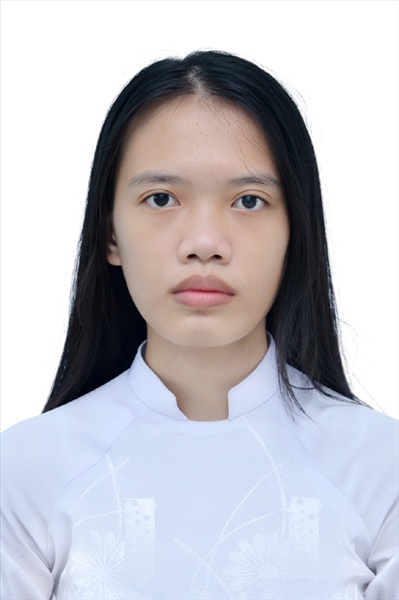 Ngày sinh: 06/11/2003Ngày sinh: 06/11/2003Ngày sinh: 06/11/2003Ngày sinh: 06/11/2003Dân tộc: KinhDân tộc: KinhGiới tính: NữGiới tính: NữGiới tính: NữNơi sinh: THÀNH PHỐ HỒ CHÍ MINHNơi sinh: THÀNH PHỐ HỒ CHÍ MINHNơi sinh: THÀNH PHỐ HỒ CHÍ MINHNơi sinh: THÀNH PHỐ HỒ CHÍ MINHSố CMND/CCCD: 312554680Số CMND/CCCD: 312554680Số CMND/CCCD: 312554680Số CMND/CCCD: 312554680Số CMND/CCCD: 312554680Hộ khẩu TT: Huyện Gò Công Tây, Tiền GiangHộ khẩu TT: Huyện Gò Công Tây, Tiền GiangHộ khẩu TT: Huyện Gò Công Tây, Tiền GiangHộ khẩu TT: Huyện Gò Công Tây, Tiền GiangHộ khẩu TT: Huyện Gò Công Tây, Tiền GiangHộ khẩu TT: Huyện Gò Công Tây, Tiền GiangHộ khẩu TT: Huyện Gò Công Tây, Tiền GiangHộ khẩu TT: Huyện Gò Công Tây, Tiền GiangHộ khẩu TT: Huyện Gò Công Tây, Tiền GiangHọc sinh trường: THPT Thạnh LộcHọc sinh trường: THPT Thạnh LộcHọc sinh trường: THPT Thạnh LộcHọc sinh trường: THPT Thạnh LộcHọc sinh trường: THPT Thạnh LộcHọc sinh trường: THPT Thạnh LộcLớp: 12A8Lớp: 12A8Lớp: 12A8Là học sinh học theo chương trình:                 THPTLà học sinh học theo chương trình:                 THPTLà học sinh học theo chương trình:                 THPTLà học sinh học theo chương trình:                 THPTLà học sinh học theo chương trình:                 THPTLà học sinh học theo chương trình:                 THPTGDTXGDTXGDTXCó đăng ký sử dụng kết quả để xét tuyển sinh: Có đăng ký sử dụng kết quả để xét tuyển sinh: Có đăng ký sử dụng kết quả để xét tuyển sinh: Có đăng ký sử dụng kết quả để xét tuyển sinh: Có đăng ký sử dụng kết quả để xét tuyển sinh: Có đăng ký sử dụng kết quả để xét tuyển sinh: Có đăng ký sử dụng kết quả để xét tuyển sinh: Có đăng ký sử dụng kết quả để xét tuyển sinh: Có đăng ký sử dụng kết quả để xét tuyển sinh: Đối tượng: Đối tượng: Khu vực: 3Khu vực: 3Khu vực: 3Khu vực: 3Diện XTN: 1Diện XTN: 1Diện XTN: 1Điểm cộng: 2Điểm cộng: 2Điểm cộng: 2Địa chỉ điểm thi: THCS Nguyễn Chí Thanh Q12 - 19, HT11, Tổ 37, KP3, Phường Hiệp Thành, Quận 12Địa chỉ điểm thi: THCS Nguyễn Chí Thanh Q12 - 19, HT11, Tổ 37, KP3, Phường Hiệp Thành, Quận 12Địa chỉ điểm thi: THCS Nguyễn Chí Thanh Q12 - 19, HT11, Tổ 37, KP3, Phường Hiệp Thành, Quận 12Địa chỉ điểm thi: THCS Nguyễn Chí Thanh Q12 - 19, HT11, Tổ 37, KP3, Phường Hiệp Thành, Quận 12Địa chỉ điểm thi: THCS Nguyễn Chí Thanh Q12 - 19, HT11, Tổ 37, KP3, Phường Hiệp Thành, Quận 12Địa chỉ điểm thi: THCS Nguyễn Chí Thanh Q12 - 19, HT11, Tổ 37, KP3, Phường Hiệp Thành, Quận 12Địa chỉ điểm thi: THCS Nguyễn Chí Thanh Q12 - 19, HT11, Tổ 37, KP3, Phường Hiệp Thành, Quận 12Địa chỉ điểm thi: THCS Nguyễn Chí Thanh Q12 - 19, HT11, Tổ 37, KP3, Phường Hiệp Thành, Quận 12Địa chỉ điểm thi: THCS Nguyễn Chí Thanh Q12 - 19, HT11, Tổ 37, KP3, Phường Hiệp Thành, Quận 12Địa chỉ điểm thi: THCS Nguyễn Chí Thanh Q12 - 19, HT11, Tổ 37, KP3, Phường Hiệp Thành, Quận 12Địa chỉ điểm thi: THCS Nguyễn Chí Thanh Q12 - 19, HT11, Tổ 37, KP3, Phường Hiệp Thành, Quận 12Địa chỉ điểm thi: THCS Nguyễn Chí Thanh Q12 - 19, HT11, Tổ 37, KP3, Phường Hiệp Thành, Quận 12Thông tin bài thi/môn thi đã đăng ký:Thông tin bài thi/môn thi đã đăng ký:Thông tin bài thi/môn thi đã đăng ký:Thông tin bài thi/môn thi đã đăng ký:Thông tin bài thi/môn thi đã đăng ký:Thông tin bài thi/môn thi đã đăng ký:Thông tin bài thi/môn thi đã đăng ký:Thông tin bài thi/môn thi đã đăng ký:Thông tin bài thi/môn thi đã đăng ký:Thông tin bài thi/môn thi đã đăng ký:Thông tin bài thi/môn thi đã đăng ký:Thông tin bài thi/môn thi đã đăng ký:Bài thi/Môn thiNgữ vănNgữ vănToánKHTNKHTNKHTNNgoại ngữKHXHKHXHKHXHKHXHBài thi/Môn thiNgữ vănNgữ vănToánVật líHóa họcSinh họcNgoại ngữLịch sửLịch sửĐịa líGDCDThí sinh đã đăng ký bài thi/môn thiXXXXXXN1Phòng thi1021102110211015101510151021Ngày thi07/07/202107/07/202107/07/202108/07/202108/07/202108/07/202108/07/2021Giờ phát đề07h3007h3014h2007h3008h3009h3014h20Giờ bắt đầu làm bài thi07h3507h3514h3007h3508h3509h3514h30Ngày 11  tháng 06  năm 2021THỦ TRƯỞNG ĐƠN VỊ(Ký tên và đóng dấu)02 - HỘI ĐỒNG THI SỞ GD&ĐT TP. HỒ CHÍ MINHTHPT THẠNH LỘCCỘNG HÒA XÃ HỘI CHỦ NGHĨA VIỆT NAMĐộc lập – Tự do – Hạnh phúcHọ tên thí sinh: NGUYỄN THỊ HỒNG THẮMHọ tên thí sinh: NGUYỄN THỊ HỒNG THẮMHọ tên thí sinh: NGUYỄN THỊ HỒNG THẮMHọ tên thí sinh: NGUYỄN THỊ HỒNG THẮMHọ tên thí sinh: NGUYỄN THỊ HỒNG THẮMHọ tên thí sinh: NGUYỄN THỊ HỒNG THẮMSố báo danh: 02023669Số báo danh: 02023669Số báo danh: 02023669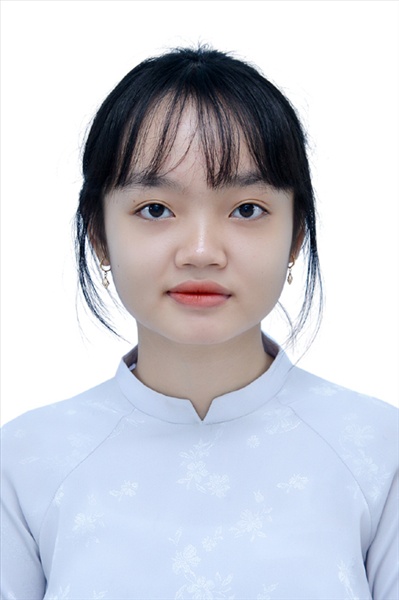 Ngày sinh: 03/11/2003Ngày sinh: 03/11/2003Ngày sinh: 03/11/2003Ngày sinh: 03/11/2003Dân tộc: KinhDân tộc: KinhGiới tính: NữGiới tính: NữGiới tính: NữNơi sinh: THÀNH PHỐ HỒ CHÍ MINHNơi sinh: THÀNH PHỐ HỒ CHÍ MINHNơi sinh: THÀNH PHỐ HỒ CHÍ MINHNơi sinh: THÀNH PHỐ HỒ CHÍ MINHSố CMND/CCCD: 096303000124Số CMND/CCCD: 096303000124Số CMND/CCCD: 096303000124Số CMND/CCCD: 096303000124Số CMND/CCCD: 096303000124Hộ khẩu TT: Quận 12, Tp. Hồ Chí MinhHộ khẩu TT: Quận 12, Tp. Hồ Chí MinhHộ khẩu TT: Quận 12, Tp. Hồ Chí MinhHộ khẩu TT: Quận 12, Tp. Hồ Chí MinhHộ khẩu TT: Quận 12, Tp. Hồ Chí MinhHộ khẩu TT: Quận 12, Tp. Hồ Chí MinhHộ khẩu TT: Quận 12, Tp. Hồ Chí MinhHộ khẩu TT: Quận 12, Tp. Hồ Chí MinhHộ khẩu TT: Quận 12, Tp. Hồ Chí MinhHọc sinh trường: THPT Thạnh LộcHọc sinh trường: THPT Thạnh LộcHọc sinh trường: THPT Thạnh LộcHọc sinh trường: THPT Thạnh LộcHọc sinh trường: THPT Thạnh LộcHọc sinh trường: THPT Thạnh LộcLớp: 12A8Lớp: 12A8Lớp: 12A8Là học sinh học theo chương trình:                 THPTLà học sinh học theo chương trình:                 THPTLà học sinh học theo chương trình:                 THPTLà học sinh học theo chương trình:                 THPTLà học sinh học theo chương trình:                 THPTLà học sinh học theo chương trình:                 THPTGDTXGDTXGDTXCó đăng ký sử dụng kết quả để xét tuyển sinh: Có đăng ký sử dụng kết quả để xét tuyển sinh: Có đăng ký sử dụng kết quả để xét tuyển sinh: Có đăng ký sử dụng kết quả để xét tuyển sinh: Có đăng ký sử dụng kết quả để xét tuyển sinh: Có đăng ký sử dụng kết quả để xét tuyển sinh: Có đăng ký sử dụng kết quả để xét tuyển sinh: Có đăng ký sử dụng kết quả để xét tuyển sinh: Có đăng ký sử dụng kết quả để xét tuyển sinh: Đối tượng: Đối tượng: Khu vực: 3Khu vực: 3Khu vực: 3Khu vực: 3Diện XTN: 1Diện XTN: 1Diện XTN: 1Điểm cộng: 1.50Điểm cộng: 1.50Điểm cộng: 1.50Địa chỉ điểm thi: THCS Nguyễn Chí Thanh Q12 - 19, HT11, Tổ 37, KP3, Phường Hiệp Thành, Quận 12Địa chỉ điểm thi: THCS Nguyễn Chí Thanh Q12 - 19, HT11, Tổ 37, KP3, Phường Hiệp Thành, Quận 12Địa chỉ điểm thi: THCS Nguyễn Chí Thanh Q12 - 19, HT11, Tổ 37, KP3, Phường Hiệp Thành, Quận 12Địa chỉ điểm thi: THCS Nguyễn Chí Thanh Q12 - 19, HT11, Tổ 37, KP3, Phường Hiệp Thành, Quận 12Địa chỉ điểm thi: THCS Nguyễn Chí Thanh Q12 - 19, HT11, Tổ 37, KP3, Phường Hiệp Thành, Quận 12Địa chỉ điểm thi: THCS Nguyễn Chí Thanh Q12 - 19, HT11, Tổ 37, KP3, Phường Hiệp Thành, Quận 12Địa chỉ điểm thi: THCS Nguyễn Chí Thanh Q12 - 19, HT11, Tổ 37, KP3, Phường Hiệp Thành, Quận 12Địa chỉ điểm thi: THCS Nguyễn Chí Thanh Q12 - 19, HT11, Tổ 37, KP3, Phường Hiệp Thành, Quận 12Địa chỉ điểm thi: THCS Nguyễn Chí Thanh Q12 - 19, HT11, Tổ 37, KP3, Phường Hiệp Thành, Quận 12Địa chỉ điểm thi: THCS Nguyễn Chí Thanh Q12 - 19, HT11, Tổ 37, KP3, Phường Hiệp Thành, Quận 12Địa chỉ điểm thi: THCS Nguyễn Chí Thanh Q12 - 19, HT11, Tổ 37, KP3, Phường Hiệp Thành, Quận 12Địa chỉ điểm thi: THCS Nguyễn Chí Thanh Q12 - 19, HT11, Tổ 37, KP3, Phường Hiệp Thành, Quận 12Thông tin bài thi/môn thi đã đăng ký:Thông tin bài thi/môn thi đã đăng ký:Thông tin bài thi/môn thi đã đăng ký:Thông tin bài thi/môn thi đã đăng ký:Thông tin bài thi/môn thi đã đăng ký:Thông tin bài thi/môn thi đã đăng ký:Thông tin bài thi/môn thi đã đăng ký:Thông tin bài thi/môn thi đã đăng ký:Thông tin bài thi/môn thi đã đăng ký:Thông tin bài thi/môn thi đã đăng ký:Thông tin bài thi/môn thi đã đăng ký:Thông tin bài thi/môn thi đã đăng ký:Bài thi/Môn thiNgữ vănNgữ vănToánKHTNKHTNKHTNNgoại ngữKHXHKHXHKHXHKHXHBài thi/Môn thiNgữ vănNgữ vănToánVật líHóa họcSinh họcNgoại ngữLịch sửLịch sửĐịa líGDCDThí sinh đã đăng ký bài thi/môn thiXXXXXXN1Phòng thi1021102110211016101610161021Ngày thi07/07/202107/07/202107/07/202108/07/202108/07/202108/07/202108/07/2021Giờ phát đề07h3007h3014h2007h3008h3009h3014h20Giờ bắt đầu làm bài thi07h3507h3514h3007h3508h3509h3514h30Ngày 11  tháng 06  năm 2021THỦ TRƯỞNG ĐƠN VỊ(Ký tên và đóng dấu)02 - HỘI ĐỒNG THI SỞ GD&ĐT TP. HỒ CHÍ MINHTHPT THẠNH LỘCCỘNG HÒA XÃ HỘI CHỦ NGHĨA VIỆT NAMĐộc lập – Tự do – Hạnh phúcHọ tên thí sinh: ĐOÀN THÁI THỊNHHọ tên thí sinh: ĐOÀN THÁI THỊNHHọ tên thí sinh: ĐOÀN THÁI THỊNHHọ tên thí sinh: ĐOÀN THÁI THỊNHHọ tên thí sinh: ĐOÀN THÁI THỊNHHọ tên thí sinh: ĐOÀN THÁI THỊNHSố báo danh: 02023692Số báo danh: 02023692Số báo danh: 02023692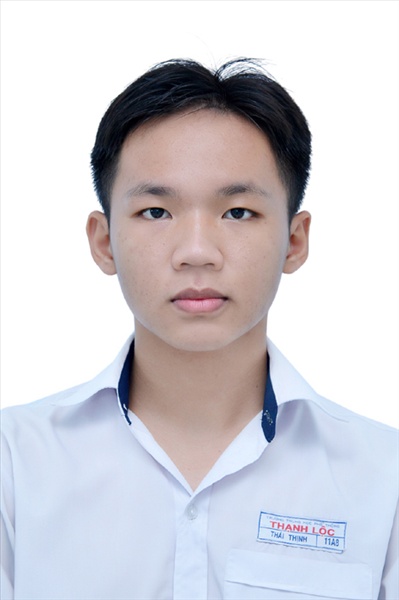 Ngày sinh: 23/10/2003Ngày sinh: 23/10/2003Ngày sinh: 23/10/2003Ngày sinh: 23/10/2003Dân tộc: KinhDân tộc: KinhGiới tính: NamGiới tính: NamGiới tính: NamNơi sinh: THÀNH PHỐ HỒ CHÍ MINHNơi sinh: THÀNH PHỐ HỒ CHÍ MINHNơi sinh: THÀNH PHỐ HỒ CHÍ MINHNơi sinh: THÀNH PHỐ HỒ CHÍ MINHSố CMND/CCCD: 075203000496Số CMND/CCCD: 075203000496Số CMND/CCCD: 075203000496Số CMND/CCCD: 075203000496Số CMND/CCCD: 075203000496Hộ khẩu TT: Quận 12, Tp. Hồ Chí MinhHộ khẩu TT: Quận 12, Tp. Hồ Chí MinhHộ khẩu TT: Quận 12, Tp. Hồ Chí MinhHộ khẩu TT: Quận 12, Tp. Hồ Chí MinhHộ khẩu TT: Quận 12, Tp. Hồ Chí MinhHộ khẩu TT: Quận 12, Tp. Hồ Chí MinhHộ khẩu TT: Quận 12, Tp. Hồ Chí MinhHộ khẩu TT: Quận 12, Tp. Hồ Chí MinhHộ khẩu TT: Quận 12, Tp. Hồ Chí MinhHọc sinh trường: THPT Thạnh LộcHọc sinh trường: THPT Thạnh LộcHọc sinh trường: THPT Thạnh LộcHọc sinh trường: THPT Thạnh LộcHọc sinh trường: THPT Thạnh LộcHọc sinh trường: THPT Thạnh LộcLớp: 12A8Lớp: 12A8Lớp: 12A8Là học sinh học theo chương trình:                 THPTLà học sinh học theo chương trình:                 THPTLà học sinh học theo chương trình:                 THPTLà học sinh học theo chương trình:                 THPTLà học sinh học theo chương trình:                 THPTLà học sinh học theo chương trình:                 THPTGDTXGDTXGDTXCó đăng ký sử dụng kết quả để xét tuyển sinh: Có đăng ký sử dụng kết quả để xét tuyển sinh: Có đăng ký sử dụng kết quả để xét tuyển sinh: Có đăng ký sử dụng kết quả để xét tuyển sinh: Có đăng ký sử dụng kết quả để xét tuyển sinh: Có đăng ký sử dụng kết quả để xét tuyển sinh: Có đăng ký sử dụng kết quả để xét tuyển sinh: Có đăng ký sử dụng kết quả để xét tuyển sinh: Có đăng ký sử dụng kết quả để xét tuyển sinh: Đối tượng: Đối tượng: Khu vực: 3Khu vực: 3Khu vực: 3Khu vực: 3Diện XTN: 1Diện XTN: 1Diện XTN: 1Điểm cộng: 2Điểm cộng: 2Điểm cộng: 2Địa chỉ điểm thi: THCS Nguyễn Chí Thanh Q12 - 19, HT11, Tổ 37, KP3, Phường Hiệp Thành, Quận 12Địa chỉ điểm thi: THCS Nguyễn Chí Thanh Q12 - 19, HT11, Tổ 37, KP3, Phường Hiệp Thành, Quận 12Địa chỉ điểm thi: THCS Nguyễn Chí Thanh Q12 - 19, HT11, Tổ 37, KP3, Phường Hiệp Thành, Quận 12Địa chỉ điểm thi: THCS Nguyễn Chí Thanh Q12 - 19, HT11, Tổ 37, KP3, Phường Hiệp Thành, Quận 12Địa chỉ điểm thi: THCS Nguyễn Chí Thanh Q12 - 19, HT11, Tổ 37, KP3, Phường Hiệp Thành, Quận 12Địa chỉ điểm thi: THCS Nguyễn Chí Thanh Q12 - 19, HT11, Tổ 37, KP3, Phường Hiệp Thành, Quận 12Địa chỉ điểm thi: THCS Nguyễn Chí Thanh Q12 - 19, HT11, Tổ 37, KP3, Phường Hiệp Thành, Quận 12Địa chỉ điểm thi: THCS Nguyễn Chí Thanh Q12 - 19, HT11, Tổ 37, KP3, Phường Hiệp Thành, Quận 12Địa chỉ điểm thi: THCS Nguyễn Chí Thanh Q12 - 19, HT11, Tổ 37, KP3, Phường Hiệp Thành, Quận 12Địa chỉ điểm thi: THCS Nguyễn Chí Thanh Q12 - 19, HT11, Tổ 37, KP3, Phường Hiệp Thành, Quận 12Địa chỉ điểm thi: THCS Nguyễn Chí Thanh Q12 - 19, HT11, Tổ 37, KP3, Phường Hiệp Thành, Quận 12Địa chỉ điểm thi: THCS Nguyễn Chí Thanh Q12 - 19, HT11, Tổ 37, KP3, Phường Hiệp Thành, Quận 12Thông tin bài thi/môn thi đã đăng ký:Thông tin bài thi/môn thi đã đăng ký:Thông tin bài thi/môn thi đã đăng ký:Thông tin bài thi/môn thi đã đăng ký:Thông tin bài thi/môn thi đã đăng ký:Thông tin bài thi/môn thi đã đăng ký:Thông tin bài thi/môn thi đã đăng ký:Thông tin bài thi/môn thi đã đăng ký:Thông tin bài thi/môn thi đã đăng ký:Thông tin bài thi/môn thi đã đăng ký:Thông tin bài thi/môn thi đã đăng ký:Thông tin bài thi/môn thi đã đăng ký:Bài thi/Môn thiNgữ vănNgữ vănToánKHTNKHTNKHTNNgoại ngữKHXHKHXHKHXHKHXHBài thi/Môn thiNgữ vănNgữ vănToánVật líHóa họcSinh họcNgoại ngữLịch sửLịch sửĐịa líGDCDThí sinh đã đăng ký bài thi/môn thiXXXXXXN1Phòng thi1022102210221017101710171022Ngày thi07/07/202107/07/202107/07/202108/07/202108/07/202108/07/202108/07/2021Giờ phát đề07h3007h3014h2007h3008h3009h3014h20Giờ bắt đầu làm bài thi07h3507h3514h3007h3508h3509h3514h30Ngày 11  tháng 06  năm 2021THỦ TRƯỞNG ĐƠN VỊ(Ký tên và đóng dấu)02 - HỘI ĐỒNG THI SỞ GD&ĐT TP. HỒ CHÍ MINHTHPT THẠNH LỘCCỘNG HÒA XÃ HỘI CHỦ NGHĨA VIỆT NAMĐộc lập – Tự do – Hạnh phúcHọ tên thí sinh: TÔ KIM THÙYHọ tên thí sinh: TÔ KIM THÙYHọ tên thí sinh: TÔ KIM THÙYHọ tên thí sinh: TÔ KIM THÙYHọ tên thí sinh: TÔ KIM THÙYHọ tên thí sinh: TÔ KIM THÙYSố báo danh: 02023711Số báo danh: 02023711Số báo danh: 02023711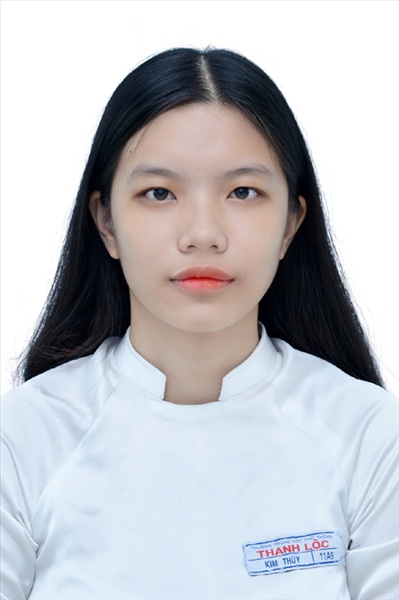 Ngày sinh: 08/01/2003Ngày sinh: 08/01/2003Ngày sinh: 08/01/2003Ngày sinh: 08/01/2003Dân tộc: KinhDân tộc: KinhGiới tính: NữGiới tính: NữGiới tính: NữNơi sinh: THÀNH PHỐ HỒ CHÍ MINHNơi sinh: THÀNH PHỐ HỒ CHÍ MINHNơi sinh: THÀNH PHỐ HỒ CHÍ MINHNơi sinh: THÀNH PHỐ HỒ CHÍ MINHSố CMND/CCCD: 079303038894Số CMND/CCCD: 079303038894Số CMND/CCCD: 079303038894Số CMND/CCCD: 079303038894Số CMND/CCCD: 079303038894Hộ khẩu TT: Quận Bình Thạnh, Tp. Hồ Chí MinhHộ khẩu TT: Quận Bình Thạnh, Tp. Hồ Chí MinhHộ khẩu TT: Quận Bình Thạnh, Tp. Hồ Chí MinhHộ khẩu TT: Quận Bình Thạnh, Tp. Hồ Chí MinhHộ khẩu TT: Quận Bình Thạnh, Tp. Hồ Chí MinhHộ khẩu TT: Quận Bình Thạnh, Tp. Hồ Chí MinhHộ khẩu TT: Quận Bình Thạnh, Tp. Hồ Chí MinhHộ khẩu TT: Quận Bình Thạnh, Tp. Hồ Chí MinhHộ khẩu TT: Quận Bình Thạnh, Tp. Hồ Chí MinhHọc sinh trường: THPT Thạnh LộcHọc sinh trường: THPT Thạnh LộcHọc sinh trường: THPT Thạnh LộcHọc sinh trường: THPT Thạnh LộcHọc sinh trường: THPT Thạnh LộcHọc sinh trường: THPT Thạnh LộcLớp: 12A8Lớp: 12A8Lớp: 12A8Là học sinh học theo chương trình:                 THPTLà học sinh học theo chương trình:                 THPTLà học sinh học theo chương trình:                 THPTLà học sinh học theo chương trình:                 THPTLà học sinh học theo chương trình:                 THPTLà học sinh học theo chương trình:                 THPTGDTXGDTXGDTXCó đăng ký sử dụng kết quả để xét tuyển sinh: Có đăng ký sử dụng kết quả để xét tuyển sinh: Có đăng ký sử dụng kết quả để xét tuyển sinh: Có đăng ký sử dụng kết quả để xét tuyển sinh: Có đăng ký sử dụng kết quả để xét tuyển sinh: Có đăng ký sử dụng kết quả để xét tuyển sinh: Có đăng ký sử dụng kết quả để xét tuyển sinh: Có đăng ký sử dụng kết quả để xét tuyển sinh: Có đăng ký sử dụng kết quả để xét tuyển sinh: Đối tượng: Đối tượng: Khu vực: 3Khu vực: 3Khu vực: 3Khu vực: 3Diện XTN: 1Diện XTN: 1Diện XTN: 1Điểm cộng: 2Điểm cộng: 2Điểm cộng: 2Địa chỉ điểm thi: THCS Nguyễn Chí Thanh Q12 - 19, HT11, Tổ 37, KP3, Phường Hiệp Thành, Quận 12Địa chỉ điểm thi: THCS Nguyễn Chí Thanh Q12 - 19, HT11, Tổ 37, KP3, Phường Hiệp Thành, Quận 12Địa chỉ điểm thi: THCS Nguyễn Chí Thanh Q12 - 19, HT11, Tổ 37, KP3, Phường Hiệp Thành, Quận 12Địa chỉ điểm thi: THCS Nguyễn Chí Thanh Q12 - 19, HT11, Tổ 37, KP3, Phường Hiệp Thành, Quận 12Địa chỉ điểm thi: THCS Nguyễn Chí Thanh Q12 - 19, HT11, Tổ 37, KP3, Phường Hiệp Thành, Quận 12Địa chỉ điểm thi: THCS Nguyễn Chí Thanh Q12 - 19, HT11, Tổ 37, KP3, Phường Hiệp Thành, Quận 12Địa chỉ điểm thi: THCS Nguyễn Chí Thanh Q12 - 19, HT11, Tổ 37, KP3, Phường Hiệp Thành, Quận 12Địa chỉ điểm thi: THCS Nguyễn Chí Thanh Q12 - 19, HT11, Tổ 37, KP3, Phường Hiệp Thành, Quận 12Địa chỉ điểm thi: THCS Nguyễn Chí Thanh Q12 - 19, HT11, Tổ 37, KP3, Phường Hiệp Thành, Quận 12Địa chỉ điểm thi: THCS Nguyễn Chí Thanh Q12 - 19, HT11, Tổ 37, KP3, Phường Hiệp Thành, Quận 12Địa chỉ điểm thi: THCS Nguyễn Chí Thanh Q12 - 19, HT11, Tổ 37, KP3, Phường Hiệp Thành, Quận 12Địa chỉ điểm thi: THCS Nguyễn Chí Thanh Q12 - 19, HT11, Tổ 37, KP3, Phường Hiệp Thành, Quận 12Thông tin bài thi/môn thi đã đăng ký:Thông tin bài thi/môn thi đã đăng ký:Thông tin bài thi/môn thi đã đăng ký:Thông tin bài thi/môn thi đã đăng ký:Thông tin bài thi/môn thi đã đăng ký:Thông tin bài thi/môn thi đã đăng ký:Thông tin bài thi/môn thi đã đăng ký:Thông tin bài thi/môn thi đã đăng ký:Thông tin bài thi/môn thi đã đăng ký:Thông tin bài thi/môn thi đã đăng ký:Thông tin bài thi/môn thi đã đăng ký:Thông tin bài thi/môn thi đã đăng ký:Bài thi/Môn thiNgữ vănNgữ vănToánKHTNKHTNKHTNNgoại ngữKHXHKHXHKHXHKHXHBài thi/Môn thiNgữ vănNgữ vănToánVật líHóa họcSinh họcNgoại ngữLịch sửLịch sửĐịa líGDCDThí sinh đã đăng ký bài thi/môn thiXXXXXXN1Phòng thi1023102310231017101710171023Ngày thi07/07/202107/07/202107/07/202108/07/202108/07/202108/07/202108/07/2021Giờ phát đề07h3007h3014h2007h3008h3009h3014h20Giờ bắt đầu làm bài thi07h3507h3514h3007h3508h3509h3514h30Ngày 11  tháng 06  năm 2021THỦ TRƯỞNG ĐƠN VỊ(Ký tên và đóng dấu)02 - HỘI ĐỒNG THI SỞ GD&ĐT TP. HỒ CHÍ MINHTHPT THẠNH LỘCCỘNG HÒA XÃ HỘI CHỦ NGHĨA VIỆT NAMĐộc lập – Tự do – Hạnh phúcHọ tên thí sinh: ĐỒNG NGỌC MINH THƯHọ tên thí sinh: ĐỒNG NGỌC MINH THƯHọ tên thí sinh: ĐỒNG NGỌC MINH THƯHọ tên thí sinh: ĐỒNG NGỌC MINH THƯHọ tên thí sinh: ĐỒNG NGỌC MINH THƯHọ tên thí sinh: ĐỒNG NGỌC MINH THƯSố báo danh: 02022872Số báo danh: 02022872Số báo danh: 02022872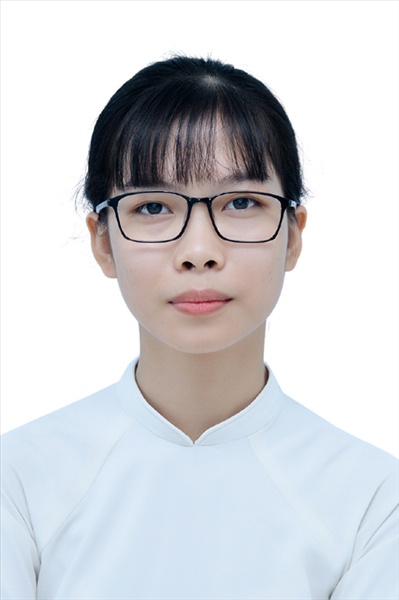 Ngày sinh: 02/09/2003Ngày sinh: 02/09/2003Ngày sinh: 02/09/2003Ngày sinh: 02/09/2003Dân tộc: KinhDân tộc: KinhGiới tính: NữGiới tính: NữGiới tính: NữNơi sinh: THÀNH PHỐ HỒ CHÍ MINHNơi sinh: THÀNH PHỐ HỒ CHÍ MINHNơi sinh: THÀNH PHỐ HỒ CHÍ MINHNơi sinh: THÀNH PHỐ HỒ CHÍ MINHSố CMND/CCCD: 079303008816Số CMND/CCCD: 079303008816Số CMND/CCCD: 079303008816Số CMND/CCCD: 079303008816Số CMND/CCCD: 079303008816Hộ khẩu TT: Quận Gò Vấp, Tp. Hồ Chí MinhHộ khẩu TT: Quận Gò Vấp, Tp. Hồ Chí MinhHộ khẩu TT: Quận Gò Vấp, Tp. Hồ Chí MinhHộ khẩu TT: Quận Gò Vấp, Tp. Hồ Chí MinhHộ khẩu TT: Quận Gò Vấp, Tp. Hồ Chí MinhHộ khẩu TT: Quận Gò Vấp, Tp. Hồ Chí MinhHộ khẩu TT: Quận Gò Vấp, Tp. Hồ Chí MinhHộ khẩu TT: Quận Gò Vấp, Tp. Hồ Chí MinhHộ khẩu TT: Quận Gò Vấp, Tp. Hồ Chí MinhHọc sinh trường: THPT Thạnh LộcHọc sinh trường: THPT Thạnh LộcHọc sinh trường: THPT Thạnh LộcHọc sinh trường: THPT Thạnh LộcHọc sinh trường: THPT Thạnh LộcHọc sinh trường: THPT Thạnh LộcLớp: 12A8Lớp: 12A8Lớp: 12A8Là học sinh học theo chương trình:                 THPTLà học sinh học theo chương trình:                 THPTLà học sinh học theo chương trình:                 THPTLà học sinh học theo chương trình:                 THPTLà học sinh học theo chương trình:                 THPTLà học sinh học theo chương trình:                 THPTGDTXGDTXGDTXCó đăng ký sử dụng kết quả để xét tuyển sinh: Có đăng ký sử dụng kết quả để xét tuyển sinh: Có đăng ký sử dụng kết quả để xét tuyển sinh: Có đăng ký sử dụng kết quả để xét tuyển sinh: Có đăng ký sử dụng kết quả để xét tuyển sinh: Có đăng ký sử dụng kết quả để xét tuyển sinh: Có đăng ký sử dụng kết quả để xét tuyển sinh: Có đăng ký sử dụng kết quả để xét tuyển sinh: Có đăng ký sử dụng kết quả để xét tuyển sinh: Đối tượng: Đối tượng: Khu vực: 3Khu vực: 3Khu vực: 3Khu vực: 3Diện XTN: 1Diện XTN: 1Diện XTN: 1Điểm cộng: 1.50Điểm cộng: 1.50Điểm cộng: 1.50Địa chỉ điểm thi: THPT Thạnh Lộc - 116 đường Nguyễn Thị Sáu, khu phố 1, phường Thạnh Lộc, Quận 12, TP Hồ Chí MinhĐịa chỉ điểm thi: THPT Thạnh Lộc - 116 đường Nguyễn Thị Sáu, khu phố 1, phường Thạnh Lộc, Quận 12, TP Hồ Chí MinhĐịa chỉ điểm thi: THPT Thạnh Lộc - 116 đường Nguyễn Thị Sáu, khu phố 1, phường Thạnh Lộc, Quận 12, TP Hồ Chí MinhĐịa chỉ điểm thi: THPT Thạnh Lộc - 116 đường Nguyễn Thị Sáu, khu phố 1, phường Thạnh Lộc, Quận 12, TP Hồ Chí MinhĐịa chỉ điểm thi: THPT Thạnh Lộc - 116 đường Nguyễn Thị Sáu, khu phố 1, phường Thạnh Lộc, Quận 12, TP Hồ Chí MinhĐịa chỉ điểm thi: THPT Thạnh Lộc - 116 đường Nguyễn Thị Sáu, khu phố 1, phường Thạnh Lộc, Quận 12, TP Hồ Chí MinhĐịa chỉ điểm thi: THPT Thạnh Lộc - 116 đường Nguyễn Thị Sáu, khu phố 1, phường Thạnh Lộc, Quận 12, TP Hồ Chí MinhĐịa chỉ điểm thi: THPT Thạnh Lộc - 116 đường Nguyễn Thị Sáu, khu phố 1, phường Thạnh Lộc, Quận 12, TP Hồ Chí MinhĐịa chỉ điểm thi: THPT Thạnh Lộc - 116 đường Nguyễn Thị Sáu, khu phố 1, phường Thạnh Lộc, Quận 12, TP Hồ Chí MinhĐịa chỉ điểm thi: THPT Thạnh Lộc - 116 đường Nguyễn Thị Sáu, khu phố 1, phường Thạnh Lộc, Quận 12, TP Hồ Chí MinhĐịa chỉ điểm thi: THPT Thạnh Lộc - 116 đường Nguyễn Thị Sáu, khu phố 1, phường Thạnh Lộc, Quận 12, TP Hồ Chí MinhĐịa chỉ điểm thi: THPT Thạnh Lộc - 116 đường Nguyễn Thị Sáu, khu phố 1, phường Thạnh Lộc, Quận 12, TP Hồ Chí MinhThông tin bài thi/môn thi đã đăng ký:Thông tin bài thi/môn thi đã đăng ký:Thông tin bài thi/môn thi đã đăng ký:Thông tin bài thi/môn thi đã đăng ký:Thông tin bài thi/môn thi đã đăng ký:Thông tin bài thi/môn thi đã đăng ký:Thông tin bài thi/môn thi đã đăng ký:Thông tin bài thi/môn thi đã đăng ký:Thông tin bài thi/môn thi đã đăng ký:Thông tin bài thi/môn thi đã đăng ký:Thông tin bài thi/môn thi đã đăng ký:Thông tin bài thi/môn thi đã đăng ký:Bài thi/Môn thiNgữ vănNgữ vănToánKHTNKHTNKHTNNgoại ngữKHXHKHXHKHXHKHXHBài thi/Môn thiNgữ vănNgữ vănToánVật líHóa họcSinh họcNgoại ngữLịch sửLịch sửĐịa líGDCDThí sinh đã đăng ký bài thi/môn thiXXXN1XXXXPhòng thi09880988098809880996099609960996Ngày thi07/07/202107/07/202107/07/202108/07/202108/07/202108/07/202108/07/202108/07/2021Giờ phát đề07h3007h3014h2014h2007h3007h3008h3009h30Giờ bắt đầu làm bài thi07h3507h3514h3014h3007h3507h3508h3509h35Ngày 11  tháng 06  năm 2021THỦ TRƯỞNG ĐƠN VỊ(Ký tên và đóng dấu)02 - HỘI ĐỒNG THI SỞ GD&ĐT TP. HỒ CHÍ MINHTHPT THẠNH LỘCCỘNG HÒA XÃ HỘI CHỦ NGHĨA VIỆT NAMĐộc lập – Tự do – Hạnh phúcHọ tên thí sinh: TRẦN TIẾNHọ tên thí sinh: TRẦN TIẾNHọ tên thí sinh: TRẦN TIẾNHọ tên thí sinh: TRẦN TIẾNHọ tên thí sinh: TRẦN TIẾNHọ tên thí sinh: TRẦN TIẾNSố báo danh: 02022908Số báo danh: 02022908Số báo danh: 02022908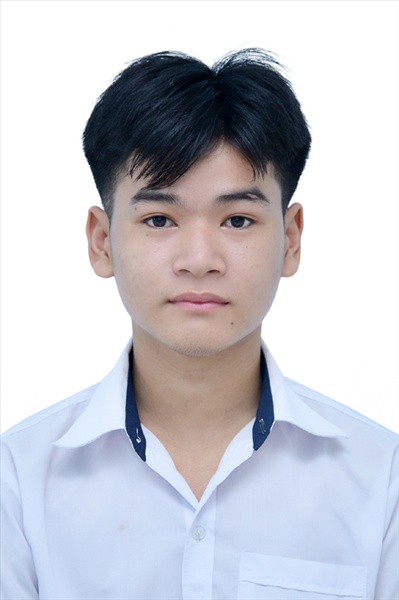 Ngày sinh: 10/08/2003Ngày sinh: 10/08/2003Ngày sinh: 10/08/2003Ngày sinh: 10/08/2003Dân tộc: KinhDân tộc: KinhGiới tính: NamGiới tính: NamGiới tính: NamNơi sinh: THÀNH PHỐ HỒ CHÍ MINHNơi sinh: THÀNH PHỐ HỒ CHÍ MINHNơi sinh: THÀNH PHỐ HỒ CHÍ MINHNơi sinh: THÀNH PHỐ HỒ CHÍ MINHSố CMND/CCCD: 079203038346Số CMND/CCCD: 079203038346Số CMND/CCCD: 079203038346Số CMND/CCCD: 079203038346Số CMND/CCCD: 079203038346Hộ khẩu TT: Quận Gò Vấp, Tp. Hồ Chí MinhHộ khẩu TT: Quận Gò Vấp, Tp. Hồ Chí MinhHộ khẩu TT: Quận Gò Vấp, Tp. Hồ Chí MinhHộ khẩu TT: Quận Gò Vấp, Tp. Hồ Chí MinhHộ khẩu TT: Quận Gò Vấp, Tp. Hồ Chí MinhHộ khẩu TT: Quận Gò Vấp, Tp. Hồ Chí MinhHộ khẩu TT: Quận Gò Vấp, Tp. Hồ Chí MinhHộ khẩu TT: Quận Gò Vấp, Tp. Hồ Chí MinhHộ khẩu TT: Quận Gò Vấp, Tp. Hồ Chí MinhHọc sinh trường: THPT Thạnh LộcHọc sinh trường: THPT Thạnh LộcHọc sinh trường: THPT Thạnh LộcHọc sinh trường: THPT Thạnh LộcHọc sinh trường: THPT Thạnh LộcHọc sinh trường: THPT Thạnh LộcLớp: 12A8Lớp: 12A8Lớp: 12A8Là học sinh học theo chương trình:                 THPTLà học sinh học theo chương trình:                 THPTLà học sinh học theo chương trình:                 THPTLà học sinh học theo chương trình:                 THPTLà học sinh học theo chương trình:                 THPTLà học sinh học theo chương trình:                 THPTGDTXGDTXGDTXCó đăng ký sử dụng kết quả để xét tuyển sinh: Có đăng ký sử dụng kết quả để xét tuyển sinh: Có đăng ký sử dụng kết quả để xét tuyển sinh: Có đăng ký sử dụng kết quả để xét tuyển sinh: Có đăng ký sử dụng kết quả để xét tuyển sinh: Có đăng ký sử dụng kết quả để xét tuyển sinh: Có đăng ký sử dụng kết quả để xét tuyển sinh: Có đăng ký sử dụng kết quả để xét tuyển sinh: Có đăng ký sử dụng kết quả để xét tuyển sinh: Đối tượng: Đối tượng: Khu vực: 3Khu vực: 3Khu vực: 3Khu vực: 3Diện XTN: 1Diện XTN: 1Diện XTN: 1Điểm cộng: 1.50Điểm cộng: 1.50Điểm cộng: 1.50Địa chỉ điểm thi: THPT Thạnh Lộc - 116 đường Nguyễn Thị Sáu, khu phố 1, phường Thạnh Lộc, Quận 12, TP Hồ Chí MinhĐịa chỉ điểm thi: THPT Thạnh Lộc - 116 đường Nguyễn Thị Sáu, khu phố 1, phường Thạnh Lộc, Quận 12, TP Hồ Chí MinhĐịa chỉ điểm thi: THPT Thạnh Lộc - 116 đường Nguyễn Thị Sáu, khu phố 1, phường Thạnh Lộc, Quận 12, TP Hồ Chí MinhĐịa chỉ điểm thi: THPT Thạnh Lộc - 116 đường Nguyễn Thị Sáu, khu phố 1, phường Thạnh Lộc, Quận 12, TP Hồ Chí MinhĐịa chỉ điểm thi: THPT Thạnh Lộc - 116 đường Nguyễn Thị Sáu, khu phố 1, phường Thạnh Lộc, Quận 12, TP Hồ Chí MinhĐịa chỉ điểm thi: THPT Thạnh Lộc - 116 đường Nguyễn Thị Sáu, khu phố 1, phường Thạnh Lộc, Quận 12, TP Hồ Chí MinhĐịa chỉ điểm thi: THPT Thạnh Lộc - 116 đường Nguyễn Thị Sáu, khu phố 1, phường Thạnh Lộc, Quận 12, TP Hồ Chí MinhĐịa chỉ điểm thi: THPT Thạnh Lộc - 116 đường Nguyễn Thị Sáu, khu phố 1, phường Thạnh Lộc, Quận 12, TP Hồ Chí MinhĐịa chỉ điểm thi: THPT Thạnh Lộc - 116 đường Nguyễn Thị Sáu, khu phố 1, phường Thạnh Lộc, Quận 12, TP Hồ Chí MinhĐịa chỉ điểm thi: THPT Thạnh Lộc - 116 đường Nguyễn Thị Sáu, khu phố 1, phường Thạnh Lộc, Quận 12, TP Hồ Chí MinhĐịa chỉ điểm thi: THPT Thạnh Lộc - 116 đường Nguyễn Thị Sáu, khu phố 1, phường Thạnh Lộc, Quận 12, TP Hồ Chí MinhĐịa chỉ điểm thi: THPT Thạnh Lộc - 116 đường Nguyễn Thị Sáu, khu phố 1, phường Thạnh Lộc, Quận 12, TP Hồ Chí MinhThông tin bài thi/môn thi đã đăng ký:Thông tin bài thi/môn thi đã đăng ký:Thông tin bài thi/môn thi đã đăng ký:Thông tin bài thi/môn thi đã đăng ký:Thông tin bài thi/môn thi đã đăng ký:Thông tin bài thi/môn thi đã đăng ký:Thông tin bài thi/môn thi đã đăng ký:Thông tin bài thi/môn thi đã đăng ký:Thông tin bài thi/môn thi đã đăng ký:Thông tin bài thi/môn thi đã đăng ký:Thông tin bài thi/môn thi đã đăng ký:Thông tin bài thi/môn thi đã đăng ký:Bài thi/Môn thiNgữ vănNgữ vănToánKHTNKHTNKHTNNgoại ngữKHXHKHXHKHXHKHXHBài thi/Môn thiNgữ vănNgữ vănToánVật líHóa họcSinh họcNgoại ngữLịch sửLịch sửĐịa líGDCDThí sinh đã đăng ký bài thi/môn thiXXXXXXN1Phòng thi0990099009900986098609860990Ngày thi07/07/202107/07/202107/07/202108/07/202108/07/202108/07/202108/07/2021Giờ phát đề07h3007h3014h2007h3008h3009h3014h20Giờ bắt đầu làm bài thi07h3507h3514h3007h3508h3509h3514h30Ngày 11  tháng 06  năm 2021THỦ TRƯỞNG ĐƠN VỊ(Ký tên và đóng dấu)02 - HỘI ĐỒNG THI SỞ GD&ĐT TP. HỒ CHÍ MINHTHPT THẠNH LỘCCỘNG HÒA XÃ HỘI CHỦ NGHĨA VIỆT NAMĐộc lập – Tự do – Hạnh phúcHọ tên thí sinh: DƯƠNG LÊ THẢO TRANGHọ tên thí sinh: DƯƠNG LÊ THẢO TRANGHọ tên thí sinh: DƯƠNG LÊ THẢO TRANGHọ tên thí sinh: DƯƠNG LÊ THẢO TRANGHọ tên thí sinh: DƯƠNG LÊ THẢO TRANGHọ tên thí sinh: DƯƠNG LÊ THẢO TRANGSố báo danh: 02022923Số báo danh: 02022923Số báo danh: 02022923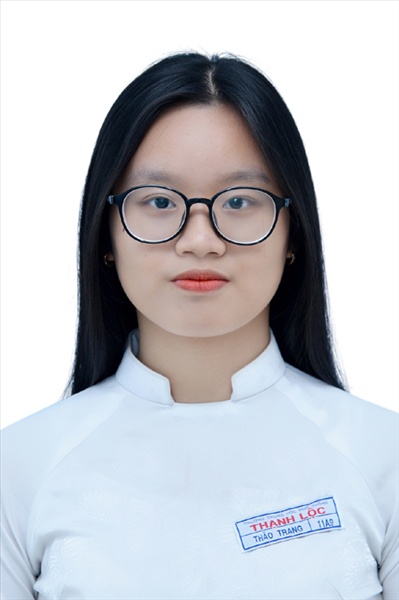 Ngày sinh: 18/04/2003Ngày sinh: 18/04/2003Ngày sinh: 18/04/2003Ngày sinh: 18/04/2003Dân tộc: KinhDân tộc: KinhGiới tính: NữGiới tính: NữGiới tính: NữNơi sinh: THÀNH PHỐ HỒ CHÍ MINHNơi sinh: THÀNH PHỐ HỒ CHÍ MINHNơi sinh: THÀNH PHỐ HỒ CHÍ MINHNơi sinh: THÀNH PHỐ HỒ CHÍ MINHSố CMND/CCCD: 079303000529Số CMND/CCCD: 079303000529Số CMND/CCCD: 079303000529Số CMND/CCCD: 079303000529Số CMND/CCCD: 079303000529Hộ khẩu TT: Quận 12, Tp. Hồ Chí MinhHộ khẩu TT: Quận 12, Tp. Hồ Chí MinhHộ khẩu TT: Quận 12, Tp. Hồ Chí MinhHộ khẩu TT: Quận 12, Tp. Hồ Chí MinhHộ khẩu TT: Quận 12, Tp. Hồ Chí MinhHộ khẩu TT: Quận 12, Tp. Hồ Chí MinhHộ khẩu TT: Quận 12, Tp. Hồ Chí MinhHộ khẩu TT: Quận 12, Tp. Hồ Chí MinhHộ khẩu TT: Quận 12, Tp. Hồ Chí MinhHọc sinh trường: THPT Thạnh LộcHọc sinh trường: THPT Thạnh LộcHọc sinh trường: THPT Thạnh LộcHọc sinh trường: THPT Thạnh LộcHọc sinh trường: THPT Thạnh LộcHọc sinh trường: THPT Thạnh LộcLớp: 12A8Lớp: 12A8Lớp: 12A8Là học sinh học theo chương trình:                 THPTLà học sinh học theo chương trình:                 THPTLà học sinh học theo chương trình:                 THPTLà học sinh học theo chương trình:                 THPTLà học sinh học theo chương trình:                 THPTLà học sinh học theo chương trình:                 THPTGDTXGDTXGDTXCó đăng ký sử dụng kết quả để xét tuyển sinh: Có đăng ký sử dụng kết quả để xét tuyển sinh: Có đăng ký sử dụng kết quả để xét tuyển sinh: Có đăng ký sử dụng kết quả để xét tuyển sinh: Có đăng ký sử dụng kết quả để xét tuyển sinh: Có đăng ký sử dụng kết quả để xét tuyển sinh: Có đăng ký sử dụng kết quả để xét tuyển sinh: Có đăng ký sử dụng kết quả để xét tuyển sinh: Có đăng ký sử dụng kết quả để xét tuyển sinh: Đối tượng: Đối tượng: Khu vực: 3Khu vực: 3Khu vực: 3Khu vực: 3Diện XTN: 1Diện XTN: 1Diện XTN: 1Điểm cộng: 2Điểm cộng: 2Điểm cộng: 2Địa chỉ điểm thi: THPT Thạnh Lộc - 116 đường Nguyễn Thị Sáu, khu phố 1, phường Thạnh Lộc, Quận 12, TP Hồ Chí MinhĐịa chỉ điểm thi: THPT Thạnh Lộc - 116 đường Nguyễn Thị Sáu, khu phố 1, phường Thạnh Lộc, Quận 12, TP Hồ Chí MinhĐịa chỉ điểm thi: THPT Thạnh Lộc - 116 đường Nguyễn Thị Sáu, khu phố 1, phường Thạnh Lộc, Quận 12, TP Hồ Chí MinhĐịa chỉ điểm thi: THPT Thạnh Lộc - 116 đường Nguyễn Thị Sáu, khu phố 1, phường Thạnh Lộc, Quận 12, TP Hồ Chí MinhĐịa chỉ điểm thi: THPT Thạnh Lộc - 116 đường Nguyễn Thị Sáu, khu phố 1, phường Thạnh Lộc, Quận 12, TP Hồ Chí MinhĐịa chỉ điểm thi: THPT Thạnh Lộc - 116 đường Nguyễn Thị Sáu, khu phố 1, phường Thạnh Lộc, Quận 12, TP Hồ Chí MinhĐịa chỉ điểm thi: THPT Thạnh Lộc - 116 đường Nguyễn Thị Sáu, khu phố 1, phường Thạnh Lộc, Quận 12, TP Hồ Chí MinhĐịa chỉ điểm thi: THPT Thạnh Lộc - 116 đường Nguyễn Thị Sáu, khu phố 1, phường Thạnh Lộc, Quận 12, TP Hồ Chí MinhĐịa chỉ điểm thi: THPT Thạnh Lộc - 116 đường Nguyễn Thị Sáu, khu phố 1, phường Thạnh Lộc, Quận 12, TP Hồ Chí MinhĐịa chỉ điểm thi: THPT Thạnh Lộc - 116 đường Nguyễn Thị Sáu, khu phố 1, phường Thạnh Lộc, Quận 12, TP Hồ Chí MinhĐịa chỉ điểm thi: THPT Thạnh Lộc - 116 đường Nguyễn Thị Sáu, khu phố 1, phường Thạnh Lộc, Quận 12, TP Hồ Chí MinhĐịa chỉ điểm thi: THPT Thạnh Lộc - 116 đường Nguyễn Thị Sáu, khu phố 1, phường Thạnh Lộc, Quận 12, TP Hồ Chí MinhThông tin bài thi/môn thi đã đăng ký:Thông tin bài thi/môn thi đã đăng ký:Thông tin bài thi/môn thi đã đăng ký:Thông tin bài thi/môn thi đã đăng ký:Thông tin bài thi/môn thi đã đăng ký:Thông tin bài thi/môn thi đã đăng ký:Thông tin bài thi/môn thi đã đăng ký:Thông tin bài thi/môn thi đã đăng ký:Thông tin bài thi/môn thi đã đăng ký:Thông tin bài thi/môn thi đã đăng ký:Thông tin bài thi/môn thi đã đăng ký:Thông tin bài thi/môn thi đã đăng ký:Bài thi/Môn thiNgữ vănNgữ vănToánKHTNKHTNKHTNNgoại ngữKHXHKHXHKHXHKHXHBài thi/Môn thiNgữ vănNgữ vănToánVật líHóa họcSinh họcNgoại ngữLịch sửLịch sửĐịa líGDCDThí sinh đã đăng ký bài thi/môn thiXXXXXXN1Phòng thi0990099009900986098609860990Ngày thi07/07/202107/07/202107/07/202108/07/202108/07/202108/07/202108/07/2021Giờ phát đề07h3007h3014h2007h3008h3009h3014h20Giờ bắt đầu làm bài thi07h3507h3514h3007h3508h3509h3514h30Ngày 11  tháng 06  năm 2021THỦ TRƯỞNG ĐƠN VỊ(Ký tên và đóng dấu)02 - HỘI ĐỒNG THI SỞ GD&ĐT TP. HỒ CHÍ MINHTHPT THẠNH LỘCCỘNG HÒA XÃ HỘI CHỦ NGHĨA VIỆT NAMĐộc lập – Tự do – Hạnh phúcHọ tên thí sinh: NGUYỄN ĐẶNG UYỂN TRÂNHọ tên thí sinh: NGUYỄN ĐẶNG UYỂN TRÂNHọ tên thí sinh: NGUYỄN ĐẶNG UYỂN TRÂNHọ tên thí sinh: NGUYỄN ĐẶNG UYỂN TRÂNHọ tên thí sinh: NGUYỄN ĐẶNG UYỂN TRÂNHọ tên thí sinh: NGUYỄN ĐẶNG UYỂN TRÂNSố báo danh: 02022947Số báo danh: 02022947Số báo danh: 02022947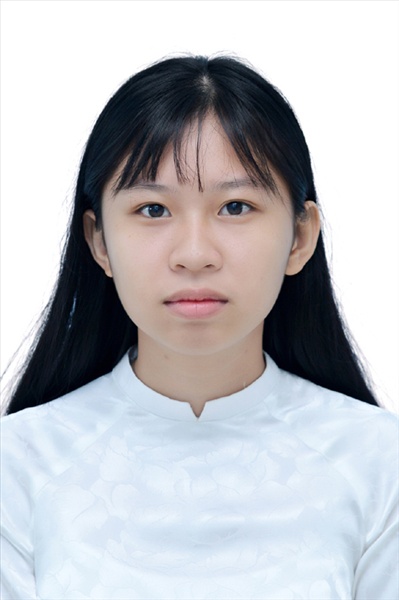 Ngày sinh: 16/09/2003Ngày sinh: 16/09/2003Ngày sinh: 16/09/2003Ngày sinh: 16/09/2003Dân tộc: KinhDân tộc: KinhGiới tính: NữGiới tính: NữGiới tính: NữNơi sinh: THÀNH PHỐ HỒ CHÍ MINHNơi sinh: THÀNH PHỐ HỒ CHÍ MINHNơi sinh: THÀNH PHỐ HỒ CHÍ MINHNơi sinh: THÀNH PHỐ HỒ CHÍ MINHSố CMND/CCCD: 080303000197Số CMND/CCCD: 080303000197Số CMND/CCCD: 080303000197Số CMND/CCCD: 080303000197Số CMND/CCCD: 080303000197Hộ khẩu TT: Quận 12, Tp. Hồ Chí MinhHộ khẩu TT: Quận 12, Tp. Hồ Chí MinhHộ khẩu TT: Quận 12, Tp. Hồ Chí MinhHộ khẩu TT: Quận 12, Tp. Hồ Chí MinhHộ khẩu TT: Quận 12, Tp. Hồ Chí MinhHộ khẩu TT: Quận 12, Tp. Hồ Chí MinhHộ khẩu TT: Quận 12, Tp. Hồ Chí MinhHộ khẩu TT: Quận 12, Tp. Hồ Chí MinhHộ khẩu TT: Quận 12, Tp. Hồ Chí MinhHọc sinh trường: THPT Thạnh LộcHọc sinh trường: THPT Thạnh LộcHọc sinh trường: THPT Thạnh LộcHọc sinh trường: THPT Thạnh LộcHọc sinh trường: THPT Thạnh LộcHọc sinh trường: THPT Thạnh LộcLớp: 12A8Lớp: 12A8Lớp: 12A8Là học sinh học theo chương trình:                 THPTLà học sinh học theo chương trình:                 THPTLà học sinh học theo chương trình:                 THPTLà học sinh học theo chương trình:                 THPTLà học sinh học theo chương trình:                 THPTLà học sinh học theo chương trình:                 THPTGDTXGDTXGDTXCó đăng ký sử dụng kết quả để xét tuyển sinh: Có đăng ký sử dụng kết quả để xét tuyển sinh: Có đăng ký sử dụng kết quả để xét tuyển sinh: Có đăng ký sử dụng kết quả để xét tuyển sinh: Có đăng ký sử dụng kết quả để xét tuyển sinh: Có đăng ký sử dụng kết quả để xét tuyển sinh: Có đăng ký sử dụng kết quả để xét tuyển sinh: Có đăng ký sử dụng kết quả để xét tuyển sinh: Có đăng ký sử dụng kết quả để xét tuyển sinh: Đối tượng: Đối tượng: Khu vực: 3Khu vực: 3Khu vực: 3Khu vực: 3Diện XTN: 1Diện XTN: 1Diện XTN: 1Điểm cộng: 1.50Điểm cộng: 1.50Điểm cộng: 1.50Địa chỉ điểm thi: THPT Thạnh Lộc - 116 đường Nguyễn Thị Sáu, khu phố 1, phường Thạnh Lộc, Quận 12, TP Hồ Chí MinhĐịa chỉ điểm thi: THPT Thạnh Lộc - 116 đường Nguyễn Thị Sáu, khu phố 1, phường Thạnh Lộc, Quận 12, TP Hồ Chí MinhĐịa chỉ điểm thi: THPT Thạnh Lộc - 116 đường Nguyễn Thị Sáu, khu phố 1, phường Thạnh Lộc, Quận 12, TP Hồ Chí MinhĐịa chỉ điểm thi: THPT Thạnh Lộc - 116 đường Nguyễn Thị Sáu, khu phố 1, phường Thạnh Lộc, Quận 12, TP Hồ Chí MinhĐịa chỉ điểm thi: THPT Thạnh Lộc - 116 đường Nguyễn Thị Sáu, khu phố 1, phường Thạnh Lộc, Quận 12, TP Hồ Chí MinhĐịa chỉ điểm thi: THPT Thạnh Lộc - 116 đường Nguyễn Thị Sáu, khu phố 1, phường Thạnh Lộc, Quận 12, TP Hồ Chí MinhĐịa chỉ điểm thi: THPT Thạnh Lộc - 116 đường Nguyễn Thị Sáu, khu phố 1, phường Thạnh Lộc, Quận 12, TP Hồ Chí MinhĐịa chỉ điểm thi: THPT Thạnh Lộc - 116 đường Nguyễn Thị Sáu, khu phố 1, phường Thạnh Lộc, Quận 12, TP Hồ Chí MinhĐịa chỉ điểm thi: THPT Thạnh Lộc - 116 đường Nguyễn Thị Sáu, khu phố 1, phường Thạnh Lộc, Quận 12, TP Hồ Chí MinhĐịa chỉ điểm thi: THPT Thạnh Lộc - 116 đường Nguyễn Thị Sáu, khu phố 1, phường Thạnh Lộc, Quận 12, TP Hồ Chí MinhĐịa chỉ điểm thi: THPT Thạnh Lộc - 116 đường Nguyễn Thị Sáu, khu phố 1, phường Thạnh Lộc, Quận 12, TP Hồ Chí MinhĐịa chỉ điểm thi: THPT Thạnh Lộc - 116 đường Nguyễn Thị Sáu, khu phố 1, phường Thạnh Lộc, Quận 12, TP Hồ Chí MinhThông tin bài thi/môn thi đã đăng ký:Thông tin bài thi/môn thi đã đăng ký:Thông tin bài thi/môn thi đã đăng ký:Thông tin bài thi/môn thi đã đăng ký:Thông tin bài thi/môn thi đã đăng ký:Thông tin bài thi/môn thi đã đăng ký:Thông tin bài thi/môn thi đã đăng ký:Thông tin bài thi/môn thi đã đăng ký:Thông tin bài thi/môn thi đã đăng ký:Thông tin bài thi/môn thi đã đăng ký:Thông tin bài thi/môn thi đã đăng ký:Thông tin bài thi/môn thi đã đăng ký:Bài thi/Môn thiNgữ vănNgữ vănToánKHTNKHTNKHTNNgoại ngữKHXHKHXHKHXHKHXHBài thi/Môn thiNgữ vănNgữ vănToánVật líHóa họcSinh họcNgoại ngữLịch sửLịch sửĐịa líGDCDThí sinh đã đăng ký bài thi/môn thiXXXXXXN1Phòng thi0991099109910987098709870991Ngày thi07/07/202107/07/202107/07/202108/07/202108/07/202108/07/202108/07/2021Giờ phát đề07h3007h3014h2007h3008h3009h3014h20Giờ bắt đầu làm bài thi07h3507h3514h3007h3508h3509h3514h30Ngày 11  tháng 06  năm 2021THỦ TRƯỞNG ĐƠN VỊ(Ký tên và đóng dấu)02 - HỘI ĐỒNG THI SỞ GD&ĐT TP. HỒ CHÍ MINHTHPT THẠNH LỘCCỘNG HÒA XÃ HỘI CHỦ NGHĨA VIỆT NAMĐộc lập – Tự do – Hạnh phúcHọ tên thí sinh: NGUYỄN MINH TRƯỜNGHọ tên thí sinh: NGUYỄN MINH TRƯỜNGHọ tên thí sinh: NGUYỄN MINH TRƯỜNGHọ tên thí sinh: NGUYỄN MINH TRƯỜNGHọ tên thí sinh: NGUYỄN MINH TRƯỜNGHọ tên thí sinh: NGUYỄN MINH TRƯỜNGSố báo danh: 02023001Số báo danh: 02023001Số báo danh: 02023001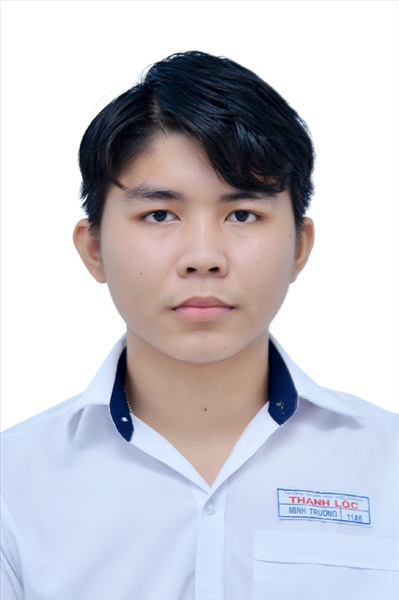 Ngày sinh: 07/07/2003Ngày sinh: 07/07/2003Ngày sinh: 07/07/2003Ngày sinh: 07/07/2003Dân tộc: KinhDân tộc: KinhGiới tính: NamGiới tính: NamGiới tính: NamNơi sinh: THÀNH PHỐ HỒ CHÍ MINHNơi sinh: THÀNH PHỐ HỒ CHÍ MINHNơi sinh: THÀNH PHỐ HỒ CHÍ MINHNơi sinh: THÀNH PHỐ HỒ CHÍ MINHSố CMND/CCCD: 092203002930Số CMND/CCCD: 092203002930Số CMND/CCCD: 092203002930Số CMND/CCCD: 092203002930Số CMND/CCCD: 092203002930Hộ khẩu TT: Quận Tân Bình, Tp. Hồ Chí MinhHộ khẩu TT: Quận Tân Bình, Tp. Hồ Chí MinhHộ khẩu TT: Quận Tân Bình, Tp. Hồ Chí MinhHộ khẩu TT: Quận Tân Bình, Tp. Hồ Chí MinhHộ khẩu TT: Quận Tân Bình, Tp. Hồ Chí MinhHộ khẩu TT: Quận Tân Bình, Tp. Hồ Chí MinhHộ khẩu TT: Quận Tân Bình, Tp. Hồ Chí MinhHộ khẩu TT: Quận Tân Bình, Tp. Hồ Chí MinhHộ khẩu TT: Quận Tân Bình, Tp. Hồ Chí MinhHọc sinh trường: THPT Thạnh LộcHọc sinh trường: THPT Thạnh LộcHọc sinh trường: THPT Thạnh LộcHọc sinh trường: THPT Thạnh LộcHọc sinh trường: THPT Thạnh LộcHọc sinh trường: THPT Thạnh LộcLớp: 12A8Lớp: 12A8Lớp: 12A8Là học sinh học theo chương trình:                 THPTLà học sinh học theo chương trình:                 THPTLà học sinh học theo chương trình:                 THPTLà học sinh học theo chương trình:                 THPTLà học sinh học theo chương trình:                 THPTLà học sinh học theo chương trình:                 THPTGDTXGDTXGDTXCó đăng ký sử dụng kết quả để xét tuyển sinh: Có đăng ký sử dụng kết quả để xét tuyển sinh: Có đăng ký sử dụng kết quả để xét tuyển sinh: Có đăng ký sử dụng kết quả để xét tuyển sinh: Có đăng ký sử dụng kết quả để xét tuyển sinh: Có đăng ký sử dụng kết quả để xét tuyển sinh: Có đăng ký sử dụng kết quả để xét tuyển sinh: Có đăng ký sử dụng kết quả để xét tuyển sinh: Có đăng ký sử dụng kết quả để xét tuyển sinh: Đối tượng: Đối tượng: Khu vực: 3Khu vực: 3Khu vực: 3Khu vực: 3Diện XTN: 1Diện XTN: 1Diện XTN: 1Điểm cộng: 1.50Điểm cộng: 1.50Điểm cộng: 1.50Địa chỉ điểm thi: THPT Thạnh Lộc - 116 đường Nguyễn Thị Sáu, khu phố 1, phường Thạnh Lộc, Quận 12, TP Hồ Chí MinhĐịa chỉ điểm thi: THPT Thạnh Lộc - 116 đường Nguyễn Thị Sáu, khu phố 1, phường Thạnh Lộc, Quận 12, TP Hồ Chí MinhĐịa chỉ điểm thi: THPT Thạnh Lộc - 116 đường Nguyễn Thị Sáu, khu phố 1, phường Thạnh Lộc, Quận 12, TP Hồ Chí MinhĐịa chỉ điểm thi: THPT Thạnh Lộc - 116 đường Nguyễn Thị Sáu, khu phố 1, phường Thạnh Lộc, Quận 12, TP Hồ Chí MinhĐịa chỉ điểm thi: THPT Thạnh Lộc - 116 đường Nguyễn Thị Sáu, khu phố 1, phường Thạnh Lộc, Quận 12, TP Hồ Chí MinhĐịa chỉ điểm thi: THPT Thạnh Lộc - 116 đường Nguyễn Thị Sáu, khu phố 1, phường Thạnh Lộc, Quận 12, TP Hồ Chí MinhĐịa chỉ điểm thi: THPT Thạnh Lộc - 116 đường Nguyễn Thị Sáu, khu phố 1, phường Thạnh Lộc, Quận 12, TP Hồ Chí MinhĐịa chỉ điểm thi: THPT Thạnh Lộc - 116 đường Nguyễn Thị Sáu, khu phố 1, phường Thạnh Lộc, Quận 12, TP Hồ Chí MinhĐịa chỉ điểm thi: THPT Thạnh Lộc - 116 đường Nguyễn Thị Sáu, khu phố 1, phường Thạnh Lộc, Quận 12, TP Hồ Chí MinhĐịa chỉ điểm thi: THPT Thạnh Lộc - 116 đường Nguyễn Thị Sáu, khu phố 1, phường Thạnh Lộc, Quận 12, TP Hồ Chí MinhĐịa chỉ điểm thi: THPT Thạnh Lộc - 116 đường Nguyễn Thị Sáu, khu phố 1, phường Thạnh Lộc, Quận 12, TP Hồ Chí MinhĐịa chỉ điểm thi: THPT Thạnh Lộc - 116 đường Nguyễn Thị Sáu, khu phố 1, phường Thạnh Lộc, Quận 12, TP Hồ Chí MinhThông tin bài thi/môn thi đã đăng ký:Thông tin bài thi/môn thi đã đăng ký:Thông tin bài thi/môn thi đã đăng ký:Thông tin bài thi/môn thi đã đăng ký:Thông tin bài thi/môn thi đã đăng ký:Thông tin bài thi/môn thi đã đăng ký:Thông tin bài thi/môn thi đã đăng ký:Thông tin bài thi/môn thi đã đăng ký:Thông tin bài thi/môn thi đã đăng ký:Thông tin bài thi/môn thi đã đăng ký:Thông tin bài thi/môn thi đã đăng ký:Thông tin bài thi/môn thi đã đăng ký:Bài thi/Môn thiNgữ vănNgữ vănToánKHTNKHTNKHTNNgoại ngữKHXHKHXHKHXHKHXHBài thi/Môn thiNgữ vănNgữ vănToánVật líHóa họcSinh họcNgoại ngữLịch sửLịch sửĐịa líGDCDThí sinh đã đăng ký bài thi/môn thiXXXXXXN1Phòng thi0994099409940989098909890994Ngày thi07/07/202107/07/202107/07/202108/07/202108/07/202108/07/202108/07/2021Giờ phát đề07h3007h3014h2007h3008h3009h3014h20Giờ bắt đầu làm bài thi07h3507h3514h3007h3508h3509h3514h30Ngày 11  tháng 06  năm 2021THỦ TRƯỞNG ĐƠN VỊ(Ký tên và đóng dấu)02 - HỘI ĐỒNG THI SỞ GD&ĐT TP. HỒ CHÍ MINHTHPT THẠNH LỘCCỘNG HÒA XÃ HỘI CHỦ NGHĨA VIỆT NAMĐộc lập – Tự do – Hạnh phúcHọ tên thí sinh: VŨ THỊ THANH TUYỀNHọ tên thí sinh: VŨ THỊ THANH TUYỀNHọ tên thí sinh: VŨ THỊ THANH TUYỀNHọ tên thí sinh: VŨ THỊ THANH TUYỀNHọ tên thí sinh: VŨ THỊ THANH TUYỀNHọ tên thí sinh: VŨ THỊ THANH TUYỀNSố báo danh: 02023029Số báo danh: 02023029Số báo danh: 02023029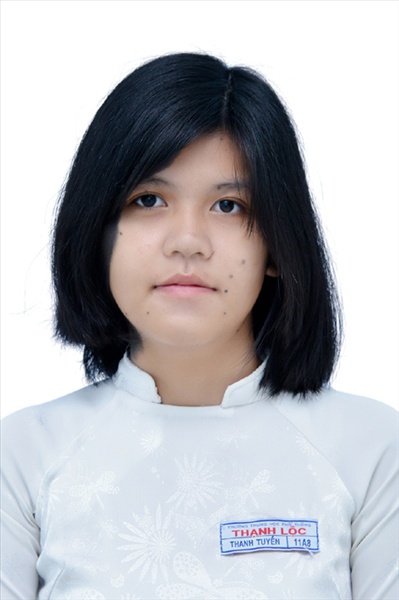 Ngày sinh: 07/12/2003Ngày sinh: 07/12/2003Ngày sinh: 07/12/2003Ngày sinh: 07/12/2003Dân tộc: KinhDân tộc: KinhGiới tính: NữGiới tính: NữGiới tính: NữNơi sinh: THÀNH PHỐ HỒ CHÍ MINHNơi sinh: THÀNH PHỐ HỒ CHÍ MINHNơi sinh: THÀNH PHỐ HỒ CHÍ MINHNơi sinh: THÀNH PHỐ HỒ CHÍ MINHSố CMND/CCCD: 079303022535Số CMND/CCCD: 079303022535Số CMND/CCCD: 079303022535Số CMND/CCCD: 079303022535Số CMND/CCCD: 079303022535Hộ khẩu TT: Quận Gò Vấp, Tp. Hồ Chí MinhHộ khẩu TT: Quận Gò Vấp, Tp. Hồ Chí MinhHộ khẩu TT: Quận Gò Vấp, Tp. Hồ Chí MinhHộ khẩu TT: Quận Gò Vấp, Tp. Hồ Chí MinhHộ khẩu TT: Quận Gò Vấp, Tp. Hồ Chí MinhHộ khẩu TT: Quận Gò Vấp, Tp. Hồ Chí MinhHộ khẩu TT: Quận Gò Vấp, Tp. Hồ Chí MinhHộ khẩu TT: Quận Gò Vấp, Tp. Hồ Chí MinhHộ khẩu TT: Quận Gò Vấp, Tp. Hồ Chí MinhHọc sinh trường: THPT Thạnh LộcHọc sinh trường: THPT Thạnh LộcHọc sinh trường: THPT Thạnh LộcHọc sinh trường: THPT Thạnh LộcHọc sinh trường: THPT Thạnh LộcHọc sinh trường: THPT Thạnh LộcLớp: 12A8Lớp: 12A8Lớp: 12A8Là học sinh học theo chương trình:                 THPTLà học sinh học theo chương trình:                 THPTLà học sinh học theo chương trình:                 THPTLà học sinh học theo chương trình:                 THPTLà học sinh học theo chương trình:                 THPTLà học sinh học theo chương trình:                 THPTGDTXGDTXGDTXCó đăng ký sử dụng kết quả để xét tuyển sinh: Có đăng ký sử dụng kết quả để xét tuyển sinh: Có đăng ký sử dụng kết quả để xét tuyển sinh: Có đăng ký sử dụng kết quả để xét tuyển sinh: Có đăng ký sử dụng kết quả để xét tuyển sinh: Có đăng ký sử dụng kết quả để xét tuyển sinh: Có đăng ký sử dụng kết quả để xét tuyển sinh: Có đăng ký sử dụng kết quả để xét tuyển sinh: Có đăng ký sử dụng kết quả để xét tuyển sinh: Đối tượng: Đối tượng: Khu vực: 3Khu vực: 3Khu vực: 3Khu vực: 3Diện XTN: 1Diện XTN: 1Diện XTN: 1Điểm cộng: 1.50Điểm cộng: 1.50Điểm cộng: 1.50Địa chỉ điểm thi: THPT Thạnh Lộc - 116 đường Nguyễn Thị Sáu, khu phố 1, phường Thạnh Lộc, Quận 12, TP Hồ Chí MinhĐịa chỉ điểm thi: THPT Thạnh Lộc - 116 đường Nguyễn Thị Sáu, khu phố 1, phường Thạnh Lộc, Quận 12, TP Hồ Chí MinhĐịa chỉ điểm thi: THPT Thạnh Lộc - 116 đường Nguyễn Thị Sáu, khu phố 1, phường Thạnh Lộc, Quận 12, TP Hồ Chí MinhĐịa chỉ điểm thi: THPT Thạnh Lộc - 116 đường Nguyễn Thị Sáu, khu phố 1, phường Thạnh Lộc, Quận 12, TP Hồ Chí MinhĐịa chỉ điểm thi: THPT Thạnh Lộc - 116 đường Nguyễn Thị Sáu, khu phố 1, phường Thạnh Lộc, Quận 12, TP Hồ Chí MinhĐịa chỉ điểm thi: THPT Thạnh Lộc - 116 đường Nguyễn Thị Sáu, khu phố 1, phường Thạnh Lộc, Quận 12, TP Hồ Chí MinhĐịa chỉ điểm thi: THPT Thạnh Lộc - 116 đường Nguyễn Thị Sáu, khu phố 1, phường Thạnh Lộc, Quận 12, TP Hồ Chí MinhĐịa chỉ điểm thi: THPT Thạnh Lộc - 116 đường Nguyễn Thị Sáu, khu phố 1, phường Thạnh Lộc, Quận 12, TP Hồ Chí MinhĐịa chỉ điểm thi: THPT Thạnh Lộc - 116 đường Nguyễn Thị Sáu, khu phố 1, phường Thạnh Lộc, Quận 12, TP Hồ Chí MinhĐịa chỉ điểm thi: THPT Thạnh Lộc - 116 đường Nguyễn Thị Sáu, khu phố 1, phường Thạnh Lộc, Quận 12, TP Hồ Chí MinhĐịa chỉ điểm thi: THPT Thạnh Lộc - 116 đường Nguyễn Thị Sáu, khu phố 1, phường Thạnh Lộc, Quận 12, TP Hồ Chí MinhĐịa chỉ điểm thi: THPT Thạnh Lộc - 116 đường Nguyễn Thị Sáu, khu phố 1, phường Thạnh Lộc, Quận 12, TP Hồ Chí MinhThông tin bài thi/môn thi đã đăng ký:Thông tin bài thi/môn thi đã đăng ký:Thông tin bài thi/môn thi đã đăng ký:Thông tin bài thi/môn thi đã đăng ký:Thông tin bài thi/môn thi đã đăng ký:Thông tin bài thi/môn thi đã đăng ký:Thông tin bài thi/môn thi đã đăng ký:Thông tin bài thi/môn thi đã đăng ký:Thông tin bài thi/môn thi đã đăng ký:Thông tin bài thi/môn thi đã đăng ký:Thông tin bài thi/môn thi đã đăng ký:Thông tin bài thi/môn thi đã đăng ký:Bài thi/Môn thiNgữ vănNgữ vănToánKHTNKHTNKHTNNgoại ngữKHXHKHXHKHXHKHXHBài thi/Môn thiNgữ vănNgữ vănToánVật líHóa họcSinh họcNgoại ngữLịch sửLịch sửĐịa líGDCDThí sinh đã đăng ký bài thi/môn thiXXXXXXN1Phòng thi0995099509950990099009900995Ngày thi07/07/202107/07/202107/07/202108/07/202108/07/202108/07/202108/07/2021Giờ phát đề07h3007h3014h2007h3008h3009h3014h20Giờ bắt đầu làm bài thi07h3507h3514h3007h3508h3509h3514h30Ngày 11  tháng 06  năm 2021THỦ TRƯỞNG ĐƠN VỊ(Ký tên và đóng dấu)02 - HỘI ĐỒNG THI SỞ GD&ĐT TP. HỒ CHÍ MINHTHPT THẠNH LỘCCỘNG HÒA XÃ HỘI CHỦ NGHĨA VIỆT NAMĐộc lập – Tự do – Hạnh phúcHọ tên thí sinh: HOÀNG QUỐC VIỆTHọ tên thí sinh: HOÀNG QUỐC VIỆTHọ tên thí sinh: HOÀNG QUỐC VIỆTHọ tên thí sinh: HOÀNG QUỐC VIỆTHọ tên thí sinh: HOÀNG QUỐC VIỆTHọ tên thí sinh: HOÀNG QUỐC VIỆTSố báo danh: 02023057Số báo danh: 02023057Số báo danh: 02023057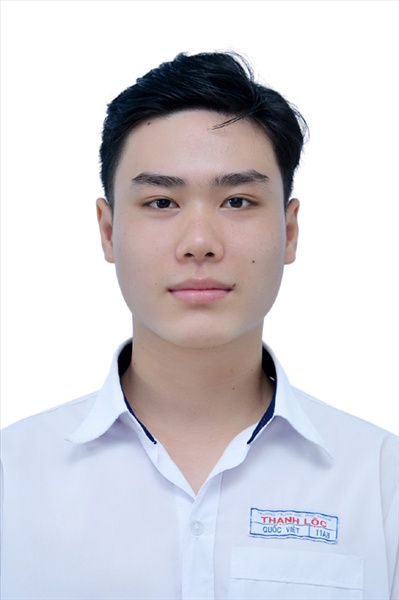 Ngày sinh: 06/12/2001Ngày sinh: 06/12/2001Ngày sinh: 06/12/2001Ngày sinh: 06/12/2001Dân tộc: KinhDân tộc: KinhGiới tính: NamGiới tính: NamGiới tính: NamNơi sinh: VĨNH PHÚCNơi sinh: VĨNH PHÚCNơi sinh: VĨNH PHÚCNơi sinh: VĨNH PHÚCSố CMND/CCCD: 026201002422Số CMND/CCCD: 026201002422Số CMND/CCCD: 026201002422Số CMND/CCCD: 026201002422Số CMND/CCCD: 026201002422Hộ khẩu TT: Huyện Yên Lạc, Vĩnh PhúcHộ khẩu TT: Huyện Yên Lạc, Vĩnh PhúcHộ khẩu TT: Huyện Yên Lạc, Vĩnh PhúcHộ khẩu TT: Huyện Yên Lạc, Vĩnh PhúcHộ khẩu TT: Huyện Yên Lạc, Vĩnh PhúcHộ khẩu TT: Huyện Yên Lạc, Vĩnh PhúcHộ khẩu TT: Huyện Yên Lạc, Vĩnh PhúcHộ khẩu TT: Huyện Yên Lạc, Vĩnh PhúcHộ khẩu TT: Huyện Yên Lạc, Vĩnh PhúcHọc sinh trường: THPT Thạnh LộcHọc sinh trường: THPT Thạnh LộcHọc sinh trường: THPT Thạnh LộcHọc sinh trường: THPT Thạnh LộcHọc sinh trường: THPT Thạnh LộcHọc sinh trường: THPT Thạnh LộcLớp: 12A8Lớp: 12A8Lớp: 12A8Là học sinh học theo chương trình:                 THPTLà học sinh học theo chương trình:                 THPTLà học sinh học theo chương trình:                 THPTLà học sinh học theo chương trình:                 THPTLà học sinh học theo chương trình:                 THPTLà học sinh học theo chương trình:                 THPTGDTXGDTXGDTXCó đăng ký sử dụng kết quả để xét tuyển sinh: Có đăng ký sử dụng kết quả để xét tuyển sinh: Có đăng ký sử dụng kết quả để xét tuyển sinh: Có đăng ký sử dụng kết quả để xét tuyển sinh: Có đăng ký sử dụng kết quả để xét tuyển sinh: Có đăng ký sử dụng kết quả để xét tuyển sinh: Có đăng ký sử dụng kết quả để xét tuyển sinh: Có đăng ký sử dụng kết quả để xét tuyển sinh: Có đăng ký sử dụng kết quả để xét tuyển sinh: Đối tượng: Đối tượng: Khu vực: 3Khu vực: 3Khu vực: 3Khu vực: 3Diện XTN: 1Diện XTN: 1Diện XTN: 1Điểm cộng: 2Điểm cộng: 2Điểm cộng: 2Địa chỉ điểm thi: THPT Thạnh Lộc - 116 đường Nguyễn Thị Sáu, khu phố 1, phường Thạnh Lộc, Quận 12, TP Hồ Chí MinhĐịa chỉ điểm thi: THPT Thạnh Lộc - 116 đường Nguyễn Thị Sáu, khu phố 1, phường Thạnh Lộc, Quận 12, TP Hồ Chí MinhĐịa chỉ điểm thi: THPT Thạnh Lộc - 116 đường Nguyễn Thị Sáu, khu phố 1, phường Thạnh Lộc, Quận 12, TP Hồ Chí MinhĐịa chỉ điểm thi: THPT Thạnh Lộc - 116 đường Nguyễn Thị Sáu, khu phố 1, phường Thạnh Lộc, Quận 12, TP Hồ Chí MinhĐịa chỉ điểm thi: THPT Thạnh Lộc - 116 đường Nguyễn Thị Sáu, khu phố 1, phường Thạnh Lộc, Quận 12, TP Hồ Chí MinhĐịa chỉ điểm thi: THPT Thạnh Lộc - 116 đường Nguyễn Thị Sáu, khu phố 1, phường Thạnh Lộc, Quận 12, TP Hồ Chí MinhĐịa chỉ điểm thi: THPT Thạnh Lộc - 116 đường Nguyễn Thị Sáu, khu phố 1, phường Thạnh Lộc, Quận 12, TP Hồ Chí MinhĐịa chỉ điểm thi: THPT Thạnh Lộc - 116 đường Nguyễn Thị Sáu, khu phố 1, phường Thạnh Lộc, Quận 12, TP Hồ Chí MinhĐịa chỉ điểm thi: THPT Thạnh Lộc - 116 đường Nguyễn Thị Sáu, khu phố 1, phường Thạnh Lộc, Quận 12, TP Hồ Chí MinhĐịa chỉ điểm thi: THPT Thạnh Lộc - 116 đường Nguyễn Thị Sáu, khu phố 1, phường Thạnh Lộc, Quận 12, TP Hồ Chí MinhĐịa chỉ điểm thi: THPT Thạnh Lộc - 116 đường Nguyễn Thị Sáu, khu phố 1, phường Thạnh Lộc, Quận 12, TP Hồ Chí MinhĐịa chỉ điểm thi: THPT Thạnh Lộc - 116 đường Nguyễn Thị Sáu, khu phố 1, phường Thạnh Lộc, Quận 12, TP Hồ Chí MinhThông tin bài thi/môn thi đã đăng ký:Thông tin bài thi/môn thi đã đăng ký:Thông tin bài thi/môn thi đã đăng ký:Thông tin bài thi/môn thi đã đăng ký:Thông tin bài thi/môn thi đã đăng ký:Thông tin bài thi/môn thi đã đăng ký:Thông tin bài thi/môn thi đã đăng ký:Thông tin bài thi/môn thi đã đăng ký:Thông tin bài thi/môn thi đã đăng ký:Thông tin bài thi/môn thi đã đăng ký:Thông tin bài thi/môn thi đã đăng ký:Thông tin bài thi/môn thi đã đăng ký:Bài thi/Môn thiNgữ vănNgữ vănToánKHTNKHTNKHTNNgoại ngữKHXHKHXHKHXHKHXHBài thi/Môn thiNgữ vănNgữ vănToánVật líHóa họcSinh họcNgoại ngữLịch sửLịch sửĐịa líGDCDThí sinh đã đăng ký bài thi/môn thiXXXXXXN1Phòng thi0996099609960991099109910996Ngày thi07/07/202107/07/202107/07/202108/07/202108/07/202108/07/202108/07/2021Giờ phát đề07h3007h3014h2007h3008h3009h3014h20Giờ bắt đầu làm bài thi07h3507h3514h3007h3508h3509h3514h30Ngày 11  tháng 06  năm 2021THỦ TRƯỞNG ĐƠN VỊ(Ký tên và đóng dấu)02 - HỘI ĐỒNG THI SỞ GD&ĐT TP. HỒ CHÍ MINHTHPT THẠNH LỘCCỘNG HÒA XÃ HỘI CHỦ NGHĨA VIỆT NAMĐộc lập – Tự do – Hạnh phúcHọ tên thí sinh: NGUYỄN NGỌC THẢO VYHọ tên thí sinh: NGUYỄN NGỌC THẢO VYHọ tên thí sinh: NGUYỄN NGỌC THẢO VYHọ tên thí sinh: NGUYỄN NGỌC THẢO VYHọ tên thí sinh: NGUYỄN NGỌC THẢO VYHọ tên thí sinh: NGUYỄN NGỌC THẢO VYSố báo danh: 02023085Số báo danh: 02023085Số báo danh: 02023085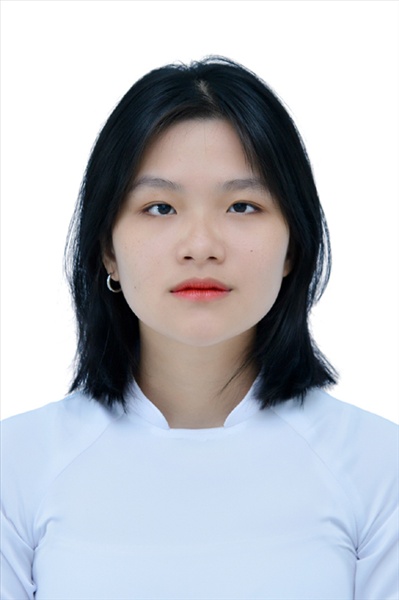 Ngày sinh: 18/09/2003Ngày sinh: 18/09/2003Ngày sinh: 18/09/2003Ngày sinh: 18/09/2003Dân tộc: KinhDân tộc: KinhGiới tính: NữGiới tính: NữGiới tính: NữNơi sinh: THÀNH PHỐ HỒ CHÍ MINHNơi sinh: THÀNH PHỐ HỒ CHÍ MINHNơi sinh: THÀNH PHỐ HỒ CHÍ MINHNơi sinh: THÀNH PHỐ HỒ CHÍ MINHSố CMND/CCCD: 079303028868Số CMND/CCCD: 079303028868Số CMND/CCCD: 079303028868Số CMND/CCCD: 079303028868Số CMND/CCCD: 079303028868Hộ khẩu TT: Quận 12, Tp. Hồ Chí MinhHộ khẩu TT: Quận 12, Tp. Hồ Chí MinhHộ khẩu TT: Quận 12, Tp. Hồ Chí MinhHộ khẩu TT: Quận 12, Tp. Hồ Chí MinhHộ khẩu TT: Quận 12, Tp. Hồ Chí MinhHộ khẩu TT: Quận 12, Tp. Hồ Chí MinhHộ khẩu TT: Quận 12, Tp. Hồ Chí MinhHộ khẩu TT: Quận 12, Tp. Hồ Chí MinhHộ khẩu TT: Quận 12, Tp. Hồ Chí MinhHọc sinh trường: THPT Thạnh LộcHọc sinh trường: THPT Thạnh LộcHọc sinh trường: THPT Thạnh LộcHọc sinh trường: THPT Thạnh LộcHọc sinh trường: THPT Thạnh LộcHọc sinh trường: THPT Thạnh LộcLớp: 12A8Lớp: 12A8Lớp: 12A8Là học sinh học theo chương trình:                 THPTLà học sinh học theo chương trình:                 THPTLà học sinh học theo chương trình:                 THPTLà học sinh học theo chương trình:                 THPTLà học sinh học theo chương trình:                 THPTLà học sinh học theo chương trình:                 THPTGDTXGDTXGDTXCó đăng ký sử dụng kết quả để xét tuyển sinh: Có đăng ký sử dụng kết quả để xét tuyển sinh: Có đăng ký sử dụng kết quả để xét tuyển sinh: Có đăng ký sử dụng kết quả để xét tuyển sinh: Có đăng ký sử dụng kết quả để xét tuyển sinh: Có đăng ký sử dụng kết quả để xét tuyển sinh: Có đăng ký sử dụng kết quả để xét tuyển sinh: Có đăng ký sử dụng kết quả để xét tuyển sinh: Có đăng ký sử dụng kết quả để xét tuyển sinh: Đối tượng: Đối tượng: Khu vực: 3Khu vực: 3Khu vực: 3Khu vực: 3Diện XTN: 1Diện XTN: 1Diện XTN: 1Điểm cộng: 1.50Điểm cộng: 1.50Điểm cộng: 1.50Địa chỉ điểm thi: THPT Thạnh Lộc - 116 đường Nguyễn Thị Sáu, khu phố 1, phường Thạnh Lộc, Quận 12, TP Hồ Chí MinhĐịa chỉ điểm thi: THPT Thạnh Lộc - 116 đường Nguyễn Thị Sáu, khu phố 1, phường Thạnh Lộc, Quận 12, TP Hồ Chí MinhĐịa chỉ điểm thi: THPT Thạnh Lộc - 116 đường Nguyễn Thị Sáu, khu phố 1, phường Thạnh Lộc, Quận 12, TP Hồ Chí MinhĐịa chỉ điểm thi: THPT Thạnh Lộc - 116 đường Nguyễn Thị Sáu, khu phố 1, phường Thạnh Lộc, Quận 12, TP Hồ Chí MinhĐịa chỉ điểm thi: THPT Thạnh Lộc - 116 đường Nguyễn Thị Sáu, khu phố 1, phường Thạnh Lộc, Quận 12, TP Hồ Chí MinhĐịa chỉ điểm thi: THPT Thạnh Lộc - 116 đường Nguyễn Thị Sáu, khu phố 1, phường Thạnh Lộc, Quận 12, TP Hồ Chí MinhĐịa chỉ điểm thi: THPT Thạnh Lộc - 116 đường Nguyễn Thị Sáu, khu phố 1, phường Thạnh Lộc, Quận 12, TP Hồ Chí MinhĐịa chỉ điểm thi: THPT Thạnh Lộc - 116 đường Nguyễn Thị Sáu, khu phố 1, phường Thạnh Lộc, Quận 12, TP Hồ Chí MinhĐịa chỉ điểm thi: THPT Thạnh Lộc - 116 đường Nguyễn Thị Sáu, khu phố 1, phường Thạnh Lộc, Quận 12, TP Hồ Chí MinhĐịa chỉ điểm thi: THPT Thạnh Lộc - 116 đường Nguyễn Thị Sáu, khu phố 1, phường Thạnh Lộc, Quận 12, TP Hồ Chí MinhĐịa chỉ điểm thi: THPT Thạnh Lộc - 116 đường Nguyễn Thị Sáu, khu phố 1, phường Thạnh Lộc, Quận 12, TP Hồ Chí MinhĐịa chỉ điểm thi: THPT Thạnh Lộc - 116 đường Nguyễn Thị Sáu, khu phố 1, phường Thạnh Lộc, Quận 12, TP Hồ Chí MinhThông tin bài thi/môn thi đã đăng ký:Thông tin bài thi/môn thi đã đăng ký:Thông tin bài thi/môn thi đã đăng ký:Thông tin bài thi/môn thi đã đăng ký:Thông tin bài thi/môn thi đã đăng ký:Thông tin bài thi/môn thi đã đăng ký:Thông tin bài thi/môn thi đã đăng ký:Thông tin bài thi/môn thi đã đăng ký:Thông tin bài thi/môn thi đã đăng ký:Thông tin bài thi/môn thi đã đăng ký:Thông tin bài thi/môn thi đã đăng ký:Thông tin bài thi/môn thi đã đăng ký:Bài thi/Môn thiNgữ vănNgữ vănToánKHTNKHTNKHTNNgoại ngữKHXHKHXHKHXHKHXHBài thi/Môn thiNgữ vănNgữ vănToánVật líHóa họcSinh họcNgoại ngữLịch sửLịch sửĐịa líGDCDThí sinh đã đăng ký bài thi/môn thiXXXXXXN1Phòng thi0997099709970992099209920997Ngày thi07/07/202107/07/202107/07/202108/07/202108/07/202108/07/202108/07/2021Giờ phát đề07h3007h3014h2007h3008h3009h3014h20Giờ bắt đầu làm bài thi07h3507h3514h3007h3508h3509h3514h30Ngày 11  tháng 06  năm 2021THỦ TRƯỞNG ĐƠN VỊ(Ký tên và đóng dấu)